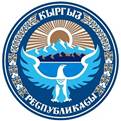 ПРАВИТЕЛЬСТВО КЫРГЫЗСКОЙ РЕСПУБЛИКИПОСТАНОВЛЕНИЕот 19 марта 2014 года № 174О проекте Государственной целевой программы «Развитие судебной системы Кыргызской Республики на 2013-2017 годы» В целях дальнейшей реализации судебной реформы и повышения эффективности деятельности судебной власти в Кыргызской Республике Правительство Кыргызской РеспубликиПОСТАНОВЛЯЕТ:1. Одобрить прилагаемый проект Государственную целевую программу «Развитие судебной системы Кыргызской Республики на 2013-2017 года». 2. Направить проект Государственную целевую программу «Развитие судебной системы Кыргызской Республики на 2013-2017 года» в Жогорку Кенеш Кыргызской Республики. 3. Уполномочить официальными представителями Правительства Кыргызской Республики при рассмотрении в Жогорку Кенеше Кыргызской Республики проекта Государственной целевой программы «Развитие судебной системы Кыргызской Республики на 2013-2017 года» министра финансов Кыргызской Республики, председателя Верховного суда Кыргызской Республики, председателя Совета судей Кыргызской Республики, директора Судебного департамента при Верховном суде Кыргызской Республики. 4. Просить Жогорку Кенеш Кыргызской Республики рассмотреть проект Государственной целевой программы «Развитие судебной системы Кыргызской Республики на 2013-2017 года» во внеочередном порядке. 5. Министерству экономики Кыргызской Республики и Министерству финансов Кыргызской Республики при формировании республиканского бюджета на соответствующий год и плановый период включить Государственную целевую программу «Развитие судебной системы Кыргызской Республики на 2013-2017 годы», в перечень республиканских целевых программ, подлежащих финансированию за счет республиканского бюджета».6. Судебному департаменту при Верховном суде Кыргызской Республики разработать план мероприятий, вытекающих из одобренной и утвержденной Государственной целевой программы «Развитие судебной системы Кыргызской Республики на 2014-2017 годы».Государственная целевая программа"Развитие судебной системы Кыргызской Республикина 2014-2017 годы”ПаспортГосударственной целевой программы "Развитие судебной системы Кыргызской Республики на 2014-2017 годы”1. ВведениеКонституция Кыргызской Республики гарантирует каждому судебную защиту его прав и свобод и закрепила основные принципы осуществления правосудия: равенство всех перед законом и судом, независимость судей, состязательность судопроизводства и равноправие сторон, обязанность государства по финансированию судов в объеме, необходимом для полного и независимого осуществления правосудия.Судебная система играет важную роль в построении гражданского общества и развитии национальной экономики.Независимое и беспристрастное разрешение судами споров является одним из условий обеспечения инвестиционной привлекательности Кыргызстана и повышения предпринимательской активности населения.Суд является одним из важнейших инструментов государства в укреплении межэтнического согласия, гражданского мира и единства народа Кыргызстана, так как от него зависит безусловное соблюдение конституционного принципа о равенстве всех перед законом и судом.Несмотря на отдельные положительные результаты в осуществлении судебной реформы в 1994-2009 годы, достигнутые совместными усилиями всех органов государственной власти, органов судейского сообщества, остались нерешенными важные вопросы судебной деятельности. После апрельской революции 2010 года были проведены необходимые мероприятия со стороны Президента Кыргызской Республики, Жогорку Кенеша Кыргызской Республики и Правительства Кыргызской Республики, а также гражданского общества по реформированию судебной системы страны.Вместе с тем, судебная система страны продолжает сталкиваться как со старыми проблемами, так и с новыми «вызовами» в обществе, которые требуют кардинальных и качественных изменений в судебной системе. Качество и культура отправления правосудия, авторитет судов и доверие общества к судьям продолжают оставаться на низком уровне. «Судебная система должна быть прозрачной и деятельность ее структур доступна для контроля со стороны гражданского общества. В конечном итоге суд должен стать независимым, свободным от корыстных интересов, политических симпатий и идеологических предубеждений, судом, выступающим гарантом законности и справедливости в государстве. Наличие сильной судебной власти станет залогом стабильности экономических правоотношений и обеспечит конкурентоспособность экономики страны»[1].Современный этап социально-экономических преобразований диктует необходимость перехода судов на качественно новый уровень осуществления правосудия, ставит новые задачи. Это обуславливает необходимость серьезной государственной поддержки и применения программно-целевого подхода для привлечения дополнительных ресурсов в целях повышения эффективности деятельности судов.Необходимость комплексного решения проблем, связанных с реформированием и развитием судебной системы, а также системы исполнения судебных решений, программно-целевым методом, обусловлена объективными причинами, в том числе:- значимостью эффективной работы органов правосудия для построения демократического правового государства;- тесной взаимосвязью процессов социально-экономического развития общества и сферы правосудия;- сложностью организационной структуры судебной системы, особыми требованиями к ее формированию и функционированию;- многообразием проблем, для решения которых необходимо выполнение значительных по объему и требующих длительных сроков реализации инвестиционных проектов и мероприятий.В этих условиях является актуальным вопрос об утверждении и внедрении Государственной целевой программы «Развитие судебной системы Кыргызской Республики на 2014-2017 годы». До настоящего времени в судебной системе страны отсутствовало какое-либо стратегическое планирование, что также негативно отражалось на ее развитии.Внедрение в 2014-2017 годах программы развития судебной системы Кыргызской Республики представляется наиболее целесообразным для качественного обновления существующей системы правосудия с целью обеспечения ее соответствия требованиям демократического правового государства и общепринятым нормам международного права.Проведенный в мае-июле 2012 года функциональный анализ судебной системы страны выявил, как работает судебная система, каковы ее сильные и слабые стороны, определил, какие возможности нужно использовать, чтобы повысить эффективность работы судов, а также, что необходимо предпринять, чтобы избежать внешних рисков и угроз, которые могут препятствовать судебной реформе. Представленная ниже Государственная целевая программа «Развитие судебной системы Кыргызской Республики на 2014-2017 годы» (далее – Целевая программа) стала логическим завершением проведенного функционального анализа. Целевая программа призвана решить новые задачи, обусловленные стремлением Кыргызской Республики соответствовать мировым стандартам в области осуществления правосудия, а также развитием информационных технологий. Указанные задачи требуют комплексного подхода к их решению и существенных финансовых и материальных затрат. Вложение необходимых для реализации Целевой программы средств в приоритетные проекты, направленные на совершенствование судебной системы, способно оказать позитивное влияние на развитие экономических отношений в стране в целом.Целевая программа предполагает комплексное решение проблем обеспечения доступности, открытости и прозрачности правосудия, повышения доверия общества к правосудию и эффективности рассмотрения дел, обеспечения независимости судей и повышения уровня исполнения судебных актов, а также создания условий для осуществления правосудия.В соответствии с поставленными целями в Целевой программе определены конкретные тактические задачи, которые конкретизируют поставленные цели, имеют четкую направленность на решение конкретных проблем, отражают запланированный конечный общественно значимый результат. Перечислены возможные риски, которые могут возникнуть при реализации Целевой программы, и определены действия по их управлению.Определен План конкретных действий, который направлен на достижение целей и задач развития судебной системы, а также ожидаемые конечные результаты реализации Целевой программы, с указанием временного интервала и качественного либо количественного индикатора (ресурсное обеспечение мероприятий стратегического документа).План мероприятий содержит пункты, предусматривающие возможность для осуществления мониторинга и дачи оценки достижениям целей Целевой программы. 2. Анализ текущей ситуации в судебной системеКыргызской РеспубликиРазвитие Кыргызской Республики на современном этапе характеризуется повышенным вниманием гражданского общества к деятельности органов государственной власти и в первую очередь к органам судебной власти.Для повышения эффективности деятельности политико-правовых институтов государства и обеспечения исполнения Конституции Кыргызской Республики и законов Кыргызской Республики необходимо решение следующих проблем:- защита права частной собственности, формирование в обществе понимания того, что способность обеспечивать защиту собственности является одним из критериев благоприятного инвестиционного климата и эффективности государственной власти;- проведение судебной реформы, обеспечивающей законность и обоснованность принимаемых судом решений;- борьба с коррупцией;- существенное улучшение доступа к информации о деятельности государственных органов, в том числе судов;- надлежащее кадровое обеспечение в целях эффективного выполнения государственных функций и реализации государственных социальных гарантий.Задачи, поставленные в Национальной стратегии устойчивого развития Кыргызской Республики на период 2013-2017 годы, являются основополагающими для развития судебной системы страны.В настоящее время существует ряд проблем, связанных с доступом к правосудию, качеством осуществления правосудия, сроками судопроизводства, недостаточной информированностью граждан о деятельности судебной системы, неудовлетворительной работой судов, неэффективным исполнением судебных актов, отсутствием необходимых условий для осуществления правосудия и т.д.В этой связи требуется улучшить качество и сроки осуществления правосудия, обеспечить открытость судебной системы, эффективное исполнение судебных решений, а также скорейшее внедрение в судебную систему современных информационно-коммуникационных технологий, позволяющих сформировать инновационный подход к его развитию.Важнейшим фактором обеспечения прозрачности и доступа граждан к правосудию являются создание необходимых условий для осуществления правосудия, то есть размещение судов в зданиях, отвечающих современным требованиям осуществления правосудия по гражданским, уголовным, административным и иным делам, подсудным судам, а также обеспечение возможности:- участия граждан в проведении открытых судебных заседаний;- участия в судебных заседаниях подсудимых, обвинителей, защитников, потерпевших, свидетелей и других участников судебного процесса;- соблюдения тайны совещаний судей, а в будущем - присяжных заседателей;- допроса свидетелей в условиях, обеспечивающих их безопасность;- воспроизведения фото-, кино-, аудио- и видеоматериалов в процессе судебного заседания;- надлежащего размещения судей и аппарата суда в служебных помещениях;- надлежащего временного содержания подсудимых при рассмотрении уголовных дел;- хранения и осмотра вещественных доказательств;- ознакомления с материалами дел для прокуроров, адвокатов и иных участников судебных процессов под контролем работников аппарата суда;- архивного хранения текущих и законченных производством судебных дел;- организации работы с юридической литературой;- получения и обмена информацией с использованием современных электронных средств связи общего пользования.В этой связи осуществление мероприятий по строительству, реконструкции и приобретению зданий судов, а также обеспечение зданий судов средствами безопасности и охраны являются по-прежнему актуальными.2.1. ЗаконодательствоОрганизация и деятельность судебной системы Кыргызской Республики (далее – судебная система) устанавливается Конституцией Кыргызской Республики, конституционным Законом Кыргызской Республики «О статусе судей Кыргызской Республики», законами Кыргызской Республики «О Верховном суде Кыргызской Республики и местных судах», «О Конституционной палате Верховного суда Кыргызской Республики», «Об органах судейского самоуправления», «О Совете по отбору судей Кыргызской Республики», «Об утверждении структуры местных судов и штатной численности судей местных судов Кыргызской Республики».Законы, регулирующие деятельность судебной системы Кыргызской Республики и судебный процесс, требуют дальнейшего анализа и совершенствования. 2.2. Организационная структура судов Одним из положительных элементов существующей организационной структуры судов в Кыргызстане является ее трехзвенность. Судебная система состоит из районных, областных и приравненных к ним судов, а также Верховного суда Кыргызской Республики, которые представляют отдельные судебные инстанции. Структура юрисдикции судов хорошо организована и не имеет каких-либо серьезных функциональных накладок или дублирования.Однако, отношения между Верховным судом Кыргызской Республики (далее - Верховный суд), Советом судей Кыргызской Республики (далее - Совет судей), Судебным департаментом при Верховном суде Кыргызской Республики (далее - Судебный департамент), Учебным центром судей при Верховном суде Кыргызской Республики (далее - Учебный центр), а также между председателями судов разных инстанций определены недостаточно. Например, наблюдается неэффективность функциональных отношений и двойная подотчетность Судебного департамента, как органа материально-технического обеспечения местных судов, так и Учебного центра, как органа ответственного за повышение квалификации и обучение судей. Оба эти органа подотчетны как Верховному суду, так и Совету судей. Такая горизонтальная подотчетность накладывает свой отпечаток на эффективность выполнения функциональных обязанностей этими органами.2.3.Финансирование судебной системыПроцесс формирования и исполнения бюджета судебной власти не соответствует порядку, установленному законом, и полностью подконтролен Министерству финансов Кыргызской Республики (далее – Министерство финансов), которое, в свою очередь, при составлении проекта бюджетной системы нарушает действующее законодательство. В частности, бюджет судебной системы зависит от Министерства финансов относительно своевременности открытия финансирования или сокращения бюджетных средств, предусмотренных законом на финансирование судебной системы (секвестеризация).Орган судейского самоуправления судебной системы в лице Совета судей фактически отстранен от контроля за формированием и исполнением бюджета со стороны исполнительной власти. Законодательно не определен в процентной доле от расходной части бюджета объем бюджетных средств на финансирование судебной системы для обеспечения ее реальной независимости.В реальности финансирование судебной системы не обладает принципом «достаточности финансирования» для обеспечения финансовой независимости. Так, если размер республиканского бюджета за последние пять лет (с 2008 года по 2012 год) вырос на 145,1 %, с ежегодным приростом в среднем на 25,6 %, то финансирование судебной системы за этот же период происходило неравномерно и в итоге возросло лишь на 11,6 %. При этом доля бюджета судебной системы в структуре республиканского бюджета с 2008 года по 2012 год сократилась более чем в 2 раза (см. таблицу 1 и диаграмму 1).Таблица 1. Соотношение бюджета судебной системы к республиканскому бюджетуДиаграмма 1. Доля бюджета судебной системы в республиканском бюджете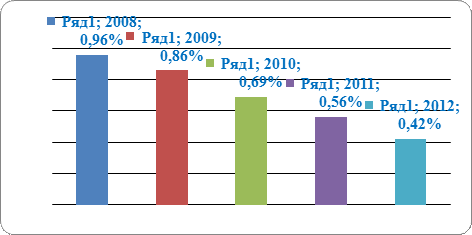 По сравнению с фактическим распределением бюджета между тремя ветвями государственной власти бюджет судебной системы является самым низким по сравнению с другими ветвями власти. В 2011 году на одного государственного служащего аппарата Верховного суда в месяц в среднем выделялось 35038 сомов. Это самая минимальная сумма, выделяемая на содержание государственных служащих органов государственной власти. Для сравнения: на содержание одного государственного служащего Аппарата Правительства Кыргызской Республики (далее – Аппарат Правительства) выделяется средств в 2,8 раза больше, а на содержание одного государственного служащего Аппарата Жогорку Кенеша Кыргызской Республики (далее – Аппарат Жогорку Кенеша) выделялось в 2,9 раза больше, чем в судебной системе.Правительство Кыргызской Республики (далее - Правительство), без учета возражений со стороны Совета судей и без согласия Совета судей и его Бюджетной комиссии, по своему усмотрению может уменьшить бюджет судебной системы, нарушая тем самым действующее законодательство, в частности, статью 37 Закона Кыргызской Республики «О Верховном суде Кыргызской Республики и местных судах» и статьи 2, 9, 29 и 40 Закона Кыргызской Республики «Об основных принципах бюджетного права в Кыргызской Республике» (см. диаграммы 2 и 2.1).Диаграммы 2 и 2.1. Структура распределения бюджета на 2011 год по ветвям властиСо стороны Правительства, а именно: Министерства финансов, в Совет судей не поступает никаких документов об исполнении республиканского бюджета. Более того, происходит неравномерное финансирование в течение года, не переносятся из квартала в квартал не освоенные в текущем квартале деньги. Данные по основным цифрам бюджетов судебной системы, полученные из разных источников, разнятся. Между ведомствами нет согласованности в предоставлении данных сведений. 2.4. Нагрузка судей и работников аппарата судовНеуклонно повышается нагрузка на судей и работников аппарата судов. Из-за повышения нагрузки ухудшается качество и увеличиваются сроки отправления правосудия и, как следствие, падает авторитет судов (см. диаграммы 2,3, таблицы 2,3,4). Таблица 2. Поступление дел во все суды Кыргызской Республики с 2009 года по 2011 годВ судах 1-й инстанции для рассмотрения дел фактически требуется больше времени, чем в судах 2-й и высшей инстанций.Диаграмма 3. Динамика поступления дел в суды всех инстанций с 2009 года по 2011 год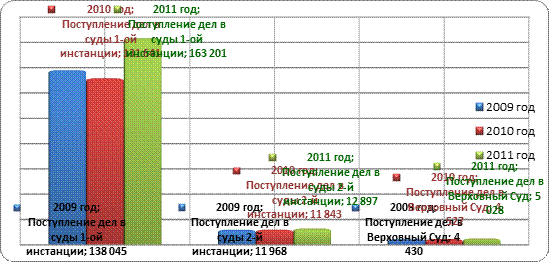 Таблица 3. Сравнение поступивших и рассмотренных дел в судебных инстанцияхТаблица 4. Общее количество дел, поступивших и рассмотренных всеми судебными инстанциямиКоличество судей в штате не соответствует количеству рассматриваемых дел в различных регионах республики. Наблюдается несовершенство механизма распределения судебных дел и материалов. Наибольшая нагрузка на судей отмечается в наиболее экономически развитых регионах страны, где возникает большее количество судебных споров.Анализ нагрузок по рассмотренным местными судами делам в 2011 году (областные, районные и приравненные к ним суды)Примечание: средняя нагрузка на одного судью 1 инстанции– 43,2 дела.Средняя нагрузка на одного судью 2 инстанции – 6,7 дела.2.5. Инфраструктура и техническая оснащенность судебной системы Здания судовСудебная ветвь государственной власти (72 суда и 8 управлений Судебного департамента) располагается в 69 зданиях общей полезной площадью 36721,43 кв.м, из них 14 судов и 6 управлений Судебного департамента располагаются в 9 зданиях.В целом, 90 % зданий местных судов не соответствует нормативам для служебных помещений местных судов Кыргызской Республики, утвержденных постановлением Правительства Кыргызской Республики от 5 августа 2009 года № 492.Все суды располагаются в зданиях, специально не предназначенных для судебных учреждений. Здания в основном 2-х и 3-этажные, постройки в два кирпича, деревянные полы. За немногим исключением, из-за отсутствия финансирования в них не проводился даже косметический ремонт. В самом старом здании, постройки 1913 года полезной площадью 110 кв.м, расположен Таласский межрайонный суд. В самом новом здании, постройки 2003 года, полезной площадью 565 кв.м, расположен Сокулукский районный суд.Достаточными коммунальными удобствами располагают лишь 20,3% зданий (центральное отопление, водоснабжение). Остальные здания не имеют достаточных коммунальных удобств. Здания судов не соответствуют требованиям, необходимым для отправления правосудия. Несмотря на то, что 90 % зданий судов требуют модернизации с созданием современной инфраструктуры, в проекте бюджета Судебного департамента на 2012 год от требуемой суммы в 65,7 млн сомов на капитальные вложения, фактически была утверждена лишь сумма в размере 23,6 млн сомов (или 36 %).Офисное оборудование, мебель и расходные материалыВ судах существуют определенные проблемы, связанные с недостаточным обеспечением материально-техническими ресурсами, отсутствием необходимого количества компьютерной техники и информационной сети между судами, нехваткой техники и мебели. Это существенно сказывается на эффективности работы судов Кыргызской Республики.ТранспортДля обеспечения деятельности местных судов предусмотрен лимит автомашин в количестве 82 единиц и дежурных автомашин - в количестве 54 единиц[2]. Однако из предусмотренного лимита в настоящее время в эксплуатации находятся 62 единицы автомашин. В 23-х судах нет служебных автомашин на протяжении более 5 лет. Из всего имеющегося парка автомашин 20 единиц не подлежат ремонту. Из предусмотренного лимита 54 единиц нет ни одной единицы дежурной автомашины.Программное обеспечениеНа эффективность работы судов в век информационных технологий в большей степени влияет недостаточное информационное обеспечение. Подавляющее большинство судей пользуются справочными материалами на бумажных носителях; необходимую для их деятельности информацию получают нерегулярно, из различных источников, например, в виде специализированных подписных изданий. Таким образом, судьи не всегда имеют доступ к необходимой информации, об изменениях в законодательстве и текущей практике других судов, в том числе вышестоящих судов. Согласно Итоговому отчету от 9 мая 2013 года по оценке Системы судебной информации и управления, подготовленному консультантами, привлеченными Агентством США по международному развитию в Кыргызстане (далее - USAID/Kyrgyzstan) для проведения оценки, при участии сотрудников Международной Организации по Праву Развития (далее - IDLO), в Кыргызстане назрела крайняя необходимость в реорганизации деятельности органов судебной власти, в части относящейся к вопросам развития электронного судопроизводства.Система судебной информации и управления (далее - ССиУ), направленная на укрепление прозрачности судебных процессов и оптимизации делопроизводства в судах, была создана и внедрена в ряде судов Кыргызской Республики в период 2002 – 2010 годов.Первая версия Системы судебной информации и управления (ССиУ I) была разработана в рамках пилотного проекта Всемирного банка в 2002 году и до конца 2004 года установлена в пяти судах (Верховный суд, Бишкекский городской суд, Межрайонный суд г. Бишкек, Первомайский и Октябрьский районные суды г. Бишкек). Особое внимание при этом было уделено публикациям судебных решений, улучшению сбора и обработки статистической отчетности, а также повышению эффективности рабочих процессов.Вторая версия Системы судебной информации и управления (ССиУ II) была создана в рамках Договора Пороговой программы счет «Вызов Тысячелетия» в период 2009-2010 годов, предоставившим финансирование на обновление программного обеспечения ССИУ, приобретение дополнительного компьютерного оборудования для расширения действия ССиУ на 23 суда и офисов Судебного департамента (суды Ошской и Чуйской областей, города Бишкек).Данная версия ССиУ включала в себя новые возможности: применение кыргызского языка в электронном судопроизводстве, автоматическое (случайное) распределение дел между судьями, сбор статистической отчетности посредством электронной связи, наличие системы напоминаний о приближающихся процессуальных сроках.Таким образом, к концу 2010 года Система судебной информации и управления была установлена и протестирована в 28 судах Кыргызской Республики. При внедрении системы ССиУ основные планы заключались в том, что ее работа улучшит работу судов, укрепит их прозрачность, снизит уровень коррупции и увеличит общественную поддержку судебной системы и правосудия в целом.Вместе с тем, на момент подготовки Итогового отчета консультантами, привлеченными Агентством США по международному развитию в Кыргызстане, Система судебной информации и управления оказалась практически неработоспособной и неиспользуемой в судебной системе Кыргызской Республики.Основными причинами невнедрения ССиУ в деятельность судов, по мнению консультантов, явилось то, что, с одной стороны, и судебная ветвь государственной власти, и сами судьи оказались не готовы и не способны к внедрению сложной электронной системы управления делами, с другой стороны, ССиУ, вместо того, чтобы упростить работу судей и работников аппарата судов, наложила на них дополнительную нагрузку, не имеющей для них ценностной мотивации, с третьей стороны – система ССиУ оказалась полностью зависимой от разработчика-компании “Арашан”.27 мая 2013 года приказом председателя Верховного суда Кыргызской Республики деятельность Системы судебной информации и управления была приостановлена.В 2013 году Верховным судом Кыргызской Республики в работу внедрены два проекта при содействии Программы по укреплению судебной системы в Кыргызстане Агентства США по международному развитию в Кыргызстане (USAID/Kyrgyzstan) и Международной Организации по Праву Развития (IDLO): сайт Верховного суда www.jogorku.sot.kg, разработанный по аналогии со структурой предыдущего портала судебной системы, и Интернет-ресурс Верховного суда и местных судов Кыргызской Республики www.sot.kg, разработанный для опубликования дел, актов и регистрации судебных заседаний.2.6. Кадровый потенциалСудебная система республики, в том числе Судебный департамент, испытывает большие трудности в привлечении и удержании профессиональных кадров. Более 70 % работников не имеют стажа работы свыше 5 лет в данной области, используют работу в судах, как некий «перевалочный пункт» и при первой возможности готовы уйти на более высокооплачиваемую работу. Работников не удовлетворяет низкий уровень заработной платы, большой объем работы и ответственность, которую они должны нести при осуществлении своих функций. В такой ситуации работник не выкладывается полностью и не реализует свои навыки и умения.Налицо неадекватность материального поощрения в обмен на степень нагрузки и отсутствие мотивации сотрудников. Наблюдается высокая текучесть кадров среди работников судебной системы. В итоге администрация судов тратит определенное время для обучения новых сотрудников, исправляет их ошибки, в результате чего снижается эффективность, качество и надежность управления, что так необходимо в нынешних условиях в судебной системе.Независимость, эффективность работы и роль судей и работников аппарата судов предусматривает, что оплата их труда должна гарантироваться законом и соответствовать статусу их профессии и бремени ответственности.Следовательно, для того, чтобы гарантировать независимость работы судей и их защищенность «от давления», направленного на оказание влияния на их решения, и в более общем плане – защищенность от соблазна брать взятки, необходимы адекватные размер заработной платы и условия труда.Судьям Кыргызской Республики, работникам аппарата Верховного суда, аппарата Конституционной палаты Верховного суда, аппаратов местных судов, Судебного департамента и его территориальных подразделений в 2013 году была повышена заработная плата в соответствии с нижеуказанными постановлениями Правительства Кыргызской Республики:- «Об условиях оплаты труда государственных и муниципальных служащих Кыргызской Республики» от 28 июня 2013 года № 384;- «Об условиях оплаты труда судей Кыргызской Республики, государственных служащих аппарата Верховного суда Кыргызской Республики, аппарата Конституционной палаты Верховного суда Кыргызской Республики» от 18 октября 2013 года № 560; - «О внесении дополнений и изменения в постановление Правительства Кыргызской Республики «Об условиях оплаты труда работников, занятых обслуживанием государственных органов и органов местного самоуправления Кыргызской Республики» от 23 января 2008 года № 22» от 2 октября 2013 года № 543.Согласно конституционному Закону Кыргызской Республики «О статусе судей Кыргызской Республики» судьи обладают правом неприкосновенности, запрещается всякое вмешательство в деятельность по осуществлению правосудия, предусмотрена уголовная и административная ответственность за вмешательство в деятельность судьи; в судебной системе установлен равный статус судей независимо от иерархии должностей. Однако на деле отсутствует система физической защиты судей, работников аппарата судов, членов их семей, что делает их уязвимыми при принятии объективных решений в судебных заседаниях или выполнении иных своих функций. Процедура отбора судей политизирована и приводит к зависимости судей от отдельных политических сил и интересов. Существующая система оценки деятельности судей по отправлению правосудия не является объективной.Вместе с тем, системно, на регулярной основе необходимо повышать квалификацию судей, работников аппаратов судов, сотрудников Судебного департамента и судебных исполнителей.2.7. ДокументооборотНаблюдается перегруженность работой канцелярий (отделов по документационному обеспечению) в связи с большим объемом поступающей в суд корреспонденции. Существующая нагрузка по обработке и подготовке ответов на все письма отражается на эффективности и качестве исполнения документов. Электронный документооборот предпологает уменьшение временных затрат на рассмотрение писем. Однако большой поток корреспонденции, отсутствие соотвествующих навыков работы на персональных компьютерах у большинства работников аппаратов судов, неиспользование электронного программного обеспечения ведут к затягиванию процесса обработки писем.Во многих судах отсутствует доступ к интернету, к корпоративной сети, электронной почте. В служебных целях для переписки работники аппаратов судов используют свои личные электронные адреса, что негативно сказывается на обеспечении информационной безопасности.Имеется потребность в разработке новых инструкций по электронному документообороту и техническому сопровождению.2.8. Совет судейСовет судей является выборным органом судейского самоуправления, действует в период между съездами судей, т.е. работает на регулярной основе в течение трех лет.Совет судей проводит политику и выполняет общие задачи высшего органа судейского самоуправления – Съезда судей, а также формирует бюджет судебной системы и осуществляет контроль за его исполнением, организует обучение и повышение квалификации судей, рассматривает вопросы о привлечении судей к дисциплинарной ответственности и т.д.В настоящее время Совет судей фактически состоит из 14 действующих судей из них: 3 судей Верховного суда Кыргызской Республики, 9 председателей местных судов, 1 заместителя председателя местного суда и 1 судьи местного суда. Гендерный состав Совета судей соблюдается: из 14 действующих судей - 10 мужчин и 4 женщины. Положительным моментом также является то, что в Совете судей представлены судьи из судов всех регионов Кыргызской Республики: г.Бишкек, Чуйской, Ошской, Таласской, Нарынской, Джалал-Абадской, Иссык-Кульской, Баткенской областей.Основной формой работы являются заседания, на которых решаются вопросы, отнесенные к ведению Совета судей.В составе Совета судей постоянно действуют рабочие комиссии по основным направлениям деятельности Совета:1) Бюджетная комиссия в составе 5 судей, осуществляющая мероприятия по контролю за формированием и исполнением бюджета судов;2) Дисциплинарная комиссия в составе 5 судей, осуществляющая мероприятия по подготовке материалов о рассмотрении вопросов дисциплинарной ответственности судей и присвоении судьям квалификационных классов;3) Экспертно-учебная комиссия в составе 4 судей, которая осуществляет мероприятия по проведению общественной экспертизы проектов законов, иных нормативных и ненормативных актов, касающихся деятельности судов и судей, а также по обучению и повышению квалификации судей, работников аппаратов судов, Судебного департамента и претендентов на должности судей местных судов.На материально-техническое обеспечение деятельности Совета судей из республиканского бюджета отдельной строкой денежные средства не выделяются. Следует отметить, что все проблемы работы Совета судей упираются, прежде всего, в материально-техническое обеспечение и в недостаточное финансирование, а также в отсутствие аппарата Совета судей, в том числе финансового аналитика, так как вопросы формирования бюджета и контроля за его исполнением требуют специальных познаний в этой области. Поскольку у Совета судей нет своих штатных сотрудников, организационную деятельность Совета судей обеспечивают сотрудники Судебного департамента.С учетом постоянного роста нагрузок на судей по основному месту работы (в судах по отправлению правосудия) членами Совета судей затрачивается значительное количество времени на осуществление общественных полномочий в Совете судей, по работе в комиссиях. Однако, за работу в составе Совета судей, как уже отмечалось выше, дополнительная оплата или какие либо иные бонусы не предусмотрены.2.9. Учебный центр судейУчебный центр судей призван осуществлять планирование, организационное обеспечение и повышение квалификации судей республики, государственных служащих аппаратов судов и Судебного департамента, проведение обучения претендентов на должности судей местных судов страны. Повышение уровня профессионализма судей является важнейшим условием успешного проведения судебной реформы. Поэтому судебной системе необходимо оперативно реагировать на изменения в законодательстве, экономические и политические изменения, вести планомерную подготовку судей. Учебному центру судей было отказано в выделении нового здания, стоит острая необходимость в капитальном ремонте помещений занимаемого ныне здания. На ремонт помещений средства из республиканского бюджета не выделялись с момента его образования. Без соответствующей материально-технической базы и прежде всего без наличия специализированного здания Учебного центра, отвечающего международным стандартам, достигнуть поставленных перед Учебным центром целей и задач по повышению кадрового потенциала судейского корпуса будет трудно.2.10. Функциональный анализ судебной системы Кыргызской РеспубликиНа основе проведенного в мае-июле 2012 года функционального анализа судебной системы были определены ее сильные и слабые стороны, рассмотрены возможности ее развития и нормальноого функционирования, а также угрозы (риски), препятствующие этому:3. Цели и задачи Целевой программыЦелями Целевой Программы являются повышение качества осуществления правосудия и совершенствование судебной защиты прав и законных интересов граждан и юридических лиц, а также законных интересов государства.Для достижения указанных целей должны быть решены следующие задачи:- обеспечение открытости и доступности правосудия;- создание необходимых условий для осуществления правосудия;- обеспечение независимости судебной власти;- построение эффективной системы исполнительного производства, повышение открытости и доступности системы принудительного исполнения.В рамках реализации Целевой программы предусматривается выполнение комплекса мероприятий по следующим направлениям:- информатизация судебной системы и внедрение современных информационных технологий в деятельность судебной системы;- строительство, реконструкция и приобретение зданий судов; - оснащение зданий судов техническими средствами и системами обеспечения безопасности, а также обеспечение судей мобильными устройствами тревожной сигнализации, действующей вне зданий судов;- внедрение современных технологий в систему исполнения судебных актов;- обеспечение судей жилыми помещениями, предоставление работникам аппаратов судов и Судебного департамента при Верховном суде и его территориальных органов субсидий на приобретение жилых помещений. Реализация Целевой программы предусматривается в 2014 - 2017 годы. Срок реализации Целевой программы является необходимым для получения ощутимых общественно значимых результатов, связанных с достижением поставленных ею основных целей и задач по обеспечению открытости и прозрачности правосудия, повышению эффективности и качества рассмотрения дел, созданию необходимых условий для осуществления правосудия, обеспечению доступности правосудия, обеспечению независимости судей, повышению уровня исполнения судебных решений и т.д.Таблица 1.Цели и задачи Государственной целевой программы “Развитие судебной системы Кыргызской Республики на 2014-2017 годы”3.1. Риски при реализации Целевой программыЦели и задачи Целевой программы могут быть достигнуты и выполнены только при условии успешной реализации заданной деятельности и достижении ожидаемых результатов.Однако различные обстоятельства и условия, как в рамках самой судебной системы, так и с внешней стороны, могут создать препятствия для успешного осуществления Целевой программы. Риски могут возникнуть на уровне реализации Плана действий и могут, прямо или косвенно, оказывать влияние на выполнение целей и задач Целевой программы. Таким образом, в конечном счете, ожидаемые результаты могут быть не достигнуты. В связи с этим, в рамках Целевой программы в таблице 2 предполагается принятие некоторых смягчающих мер, которые позволят более или менее управлять этими рисками. Общую координацию действий по управлению рисками должен осуществлять Совет судей во взаимодействии с Верховным судом, Конституционной палатой, Судебным департаментом, Учебным центром в тесном взаимодействии с другими ветвями власти.Таблица 2. Управление рисками при реализации Целевой программы4. Мероприятия Целевой программыДостижение целей и решение задач Целевой программы осуществляются путем скоординированного выполнения следующих взаимосвязанных мероприятий Программы.В рамках реализации мероприятий Целевой программы по информатизации судебной системы должны быть обеспечены: - открытость и доступность для граждан информации о деятельности судов; - предоставление возможности гражданам использовать информационные технологии как при получении информации о деятельности судов, так и на каждом этапе судебного процесса, начиная с даты обращения в суд до окончания судебного процесса;- снижение нагрузки на судей и работников аппаратов судов посредством оптимизации деятельности судебного делопроизводства и деятельности судов по отправлению правосудия. - оснащение судов и системы Судебного департамента программным обеспечением и ключевыми носителями для ведения электронного документооборота с применением электронной подписи;- повышение качества работы судов (быстрое и качественное разрешение судебных дел), повышение открытости, доступности и прозрачности деятельности судов, судебных органов и органов судейского сообщества на основе информационно-коммуникационных технологий за счет применения систем видео- и аудиопротоколирования хода судебных заседаний, программно-технических средств оцифровки документов и оборудования видео-конференцсвязи;- создание электронного архива для хранения документов; - другое.4.1. План действий по реализации Государственной целевой программы«Развитие судебной системы на 2014-2017 годы»Список сокращений:Примечание:Ввиду необходимости больших объемов финансирования, а также приоритетности реализации определенных задач (мероприятий) по достижению стратегических направлений (целей), предусмотренных настоящей Целевой программой, нижеуказанные мероприятия отложены на более поздний срок - после 2017 года. В частности, предлагается отложить реализацию следующих мероприятий:Модернизация и строительство 90 % зданий судов, не включенных в настоящую Целевую программу на 2014-2017 годы. Предусмотреть в Едином информационном ресурсе судебной системы (веб-сайт Верховного суда) раздел электронного архива судебных материалов (www.sot.kg):а) разработать:- Положение о формировании судебного дела в электронном формате (цифровом), наряду с бумажной формой;- Положение о доступе граждан к судебным актам, материалам электронного архива;б) перейти на параллельное ведение электронного архива в судебных органах;в) создать Единый электронный республиканский архив судебных дел, материалов и т.д. на базе www.sot.kg;г) обучить судей и работников аппарата судов по вопросам ведения и формирования электронного архива.Разработать и принять программу по развитию и поддержке независимых судебных экспертных учреждений и экспертов.4) Разработать и утвердить Положение по функционированию в судах «единого окна» при приеме и выдаче документов гражданам, юридическим лицам, введение в судах дополнительных штатных единиц, необходимых для функционирования «единого окна», оборудование судов дополнительными помещениями для размещения работников «единого окна».5) Обеспечить Совет судей отдельным помещением (зданием) с необходимой инфраструктурой: рабочим местом, оборудованным необходимой оргтехникой, средствами связи, канцтоварами и т.д.Приложение 1Мероприятия государственной целевой программы «Развитие судебной системы Кыргызской Республики на 2014-2017 годы», требующих финансовых ресурсов5. Механизм реализации Целевой программы: управление Целевой программой, распределение сфер ответственности и механизм взаимодействия государственных заказчиков Целевой программыРуководителями Целевой программы являются Совет судей, Верховный суд и Судебный департамент при Верховном суде – со стороны судебной власти, и Министерство финансов – со стороны Правительства, руководители которых несут персональную ответственность за ее реализацию, конечные результаты, целевое и эффективное использование выделяемых на выполнение Целевой программы бюджетных финансовых средств, а также определяют формы и методы управления реализацией Целевой программы.Совет судей совместно с Верховным судом и Судебным департаментом при Верховном суде и Министерством финансов в ходе выполнения Целевой программы:- ежеквартально подготавливает доклад о ходе реализации Целевой программы, достигнутых результатах и эффективности использования финансовых средств по установленной форме;- обеспечивает координацию работы с координатором Целевой программы (Советом по судебной реформе при Президенте) и государственными заказчиками Целевой программы по ее реализации;- осуществляет анализ хода реализации Целевой программы и разработку предложений по повышению эффективности реализации ее мероприятий;- подготавливает предложения о корректировке Целевой программы и продлении либо прекращении срока ее реализации (в случае необходимости);- определяет процедуры обеспечения публичности (открытости) информации о значениях целевых индикаторов и показателей, результатах мониторинга хода реализации Целевой программы, ее мероприятиях и об условиях участия в них исполнителей, а также о проводимых конкурсах и критериях определения победителей;- выполняет функции государственного заказчика Целевой программы в пределах своих полномочий и сферы ответственности;- осуществляет ежегодный мониторинг реализации Целевой программы и оценки деятельности органов правосудия физическими и юридическими лицами.Государственные заказчики Целевой программы:- разрабатывают в пределах своих полномочий нормативные правовые акты, а также локальные акты, необходимые для выполнения Целевой программы;- осуществляют ведение ежеквартальной отчетности по реализации Целевой программы;- готовят доклады о ходе реализации Целевой программы, представляют государственному заказчику - координатору Целевой программы статистическую, справочную и аналитическую информацию о реализации ее мероприятий;- готовят в случае необходимости в установленном порядке предложения по уточнению перечня мероприятий Целевой программы на очередной финансовый год и уточняют затраты на осуществление мероприятий Целевой программы, а также механизм ее реализации;- осуществляют в соответствии с законодательством Кыргызской Республики отбор на конкурсной основе исполнителей работ и услуг, а также поставщиков продукции по каждому мероприятию Целевой программы в пределах своей компетенции;- организуют размещение информации (в том числе в электронном виде) о ходе и результатах реализации Целевой программы и финансировании ее мероприятий;- обеспечивают эффективное использование бюджетных финансовых средств, выделяемых на реализацию Целевой программы;- в установленные сроки, в случае необходимости, разрабатывают предложения о внесении изменений в Целевую программу.Необходимость взаимодействия государственных заказчиков с заинтересованными сторонами для достижения целей и решения задач Целевой программы является крайне актуальной. Прежде чем принимать важные решения нужно учитывать мнение заказчиков и прислушиваться к ним, так как последствия всех действий прямо или косвенно влияют и на другие стороны.В Таблице 1 приведен перечень основных сторон, с которыми предполагается взаимодействие при реализации целей и задач Целевой программы.Таблица 1. Основные заинтересованные стороны и формы их взаимодействия6. Ресурсное обеспечение Целевой программыЗа годы реализации судебной реформы в 1994-2012 годах положение дел с финансированием судов улучшилось, однако объем средств, выделяемых на финансирование судебной системы, не обеспечивает реальную потребность. Так, бюджетные ассигнования, предусмотренные в настоящее время в республиканском бюджете, удовлетворяют потребности судов лишь частично, так как объем ассигнований на обеспечение судов не превышает 60-70 % от потребности.При этом отдельные направления финансирования судебной системы из года в год обеспечиваются не в полном объеме. Несмотря на некоторые позитивные тенденции в части капитального ремонта, с целью обеспечения судов приспособленными для работы помещениями в соответствии с действующими нормами, денежных средств, выделяемых на реконструкцию и ремонт имеющихся помещений, недостаточно, а на строительство новых зданий денежные средства не выделяются.В настоящее время значительная часть местных судов размещена в зданиях, не только не соответствующих уровню органов государственной власти, но и не позволяющих организовать деятельность судов в соответствии с требованиями закона. Площади зданий-помещений многих судов не позволяют в целях обеспечения открытости правосудия организовать зоны свободного доступа граждан и представителей средств массовой информации оборудовать приемные, комнаты ожидания для свидетелей, места общественного питания, помещения для психологической разгрузки и т.д. Необходимым условием дальнейшего развития судопроизводства, повышения информированности общества о деятельности судебной системы является обеспечение судов программно-техническими средствами видео-конференц-связи, создание интернет-сайтов судов, на которых размещается доступная широкому кругу лиц информация о деятельности судов, создание инженерных служб и должностей по информатизации, внедрение системы «электронного правосудия» в судах и т.п. Все это требует значительных финансовых средств и квалифицированных специалистов в области информационных технологий. В целях решения вышеперечисленных и других проблем требуются совместные усилия Совета судей, Верховного суда, Судебного департамента при Верховном Суде, а также Жогорку Кенеша Кыргызской Республики и Правительства Кыргызской Республики для выработки предложений по закреплению на законодательном уровне действенных гарантий финансирования судов, которые позволяли бы им обеспечить полное и независимое осуществление правосудия в соответствии с законом. В числе таких гарантий могут рассматриваться закрепленные в законе принципы и нормативы финансирования судов, право судов самостоятельно распоряжаться выделенными бюджетными средствами, достаточное выделение средств на осуществление правосудия, финансирование отдельной строкой расходов на социально-жилищное обеспечение судей, с учетом современного уровня цен и другое. В целях более точной регламентации вопросов формирования бюджета судебной системы необходимо отметить, что ее бюджет должен включать средства на оплату заработной платы, подоходного налога, социальных вносов, средства на приобретений канцелярских товаров, приобретение и ремонт автомашин, строительство и ремонт зданий, аренды зданий и помещений, оплату коммунальных услуг, оплату охраны зданий судов и судей, осуществляющих правосудие, архив. Кроме того, бюджет судебной системы должен включать средства на оплату расходов, связанных с проведением отбора судей, обучением (повышения квалификации), средства на организацию и проведение съезда судей, средства, необходимые для осуществления деятельности судебных исполнителей и т.д.В целях покрытия непредвиденных расходов по экономическим, социально значимым и другим мероприятиям судебной ветви власти в течение финансового года, представляется целесообразным образовать Резервный фонд Совета судей Кыргызской Республики.При реализации мероприятий Целевой программы усилия Совета судей, Верховного суда, Судебного департамента при Верховном суде, Жогорку Кенеша Кыргызской Республики и Правительства Кыргызской Республики также должны быть направлены на привлечение внебюджетных средств, грантовой помощи доноров. Для этого необходимо активизировать взаимодействие с международными организациями, в том числе с финансовыми организациями, реализующими проекты поддержки правовых реформ в Кыргызской Республике.В целях обеспечения устойчивого и успешного осуществления мероприятий для достижения целей и задач настоящей Целевой программы необходимо следующее их финансирование.Согласно статье 2 Закона Кыргызской Республики "О республиканском бюджете Кыргызской Республики на 2013 год и прогнозе на 2014-2015 годы"от 1 февраля 2013 года прогноз расходной части республиканского бюджета на 2014 год установлен в сумме 105 626 289,9 тыс. сомов.Предполагается, что бюджет судебной системы Кыргызской Республики должен составлять к 2017 году до 2,0 % от общей суммы расходной части республиканского бюджета и поэтапно составит в 2014 году и последующие три года следующие суммы:Таблица 1. Прогноз бюджета судебной системы из расчета не менее 2,0% от расходной части республиканского бюджета из расчета реальной потребности (тыс. сомов).Реальная потребность судебной системы: Прогноз бюджета на основную (текущую) деятельность с 2014 года по 2017 год, в том числе прогноз бюджета на развитие инфраструктуры судов и обучение работников судебной системы: строительство новых зданий судов, реконструкция/ремонт пригодных для деятельности зданий судов, их оснащение необходимыми информационно-коммуникационными технологиями, мебелью, материалами и оборудованием, необходимое количество служебного автотранспорта и станций их технического обслуживания, жилые помещения для проживания судей, обучающие мероприятия и другие непредвиденные расходы.6.1. Прогноз бюджета судебной системы Кыргызской Республики на 2014 - 2017 годы на основную деятельность (запланированные мероприятия по экономическим статьям – реальная потребность), тыс. сомов:Примечание:Прогноз бюджета Учебного центра судей при Верховном суде Кыргызской Республики не учитывает расходы на преобразование УЦС в Высшую школу правосудия в соответствии с рекомендациями Указа Президента Кыргызской Республики "О мерах по совершенствованию правосудия в Кыргызской Республике" от 8 августа 2012 года № 147.6.2. Прогноз бюджета на развитие инфраструктуры судов и обучение работников судебной системы на 2014-2017 годы (тыс. сомов предусмотрено в проекте бюджета на планируемые годы)6.3. ОБОСНОВАНИЕ К ПРЕДЛАГАЕМОМУ РАСЧЕТУ ПОТРЕБНОСТИ СУДОВ КЫРГЫЗСКОЙ РЕСПУБЛИКИ НА 2014 ГОДСтатья 2111 «Заработная плата»1. Заработная плата рассчитана согласно действующим нормативным документам:- постановление Правительства Кыргызской Республики «Об условиях оплаты труда государственных и муниципальных служащих Кыргызской Республики» от 28 июня 2013 года № 384;- постановление Правительства Кыргызской Республики «Об условиях оплаты труда судей Кыргызской Республики, государственных служащих аппарата Верховного суда Кыргызской Республики, аппарата Конституционной палаты Верховного суда Кыргызской Республики» от 18 октября 2013 года № 560; - постановление Правительства Кыргызской Республики «О внесении дополнений и изменения в постановление Правительства Кыргызской Республики «Об условиях оплаты труда работников, занятых обслуживанием государственных органов и органов местного самоуправления Кыргызской Республики» от 23 января 2008 года № 22» от 2 октября 2013 года № 543.2. При начислении заработной платы учитываются: - должностной оклад (базовая ставка, коэффициент кратности);- надбавка за выслугу лет;- надбавка за специальные и классные чины;- надбавка за секретн.сть (лицам имеющим допуск);- надбавка за ненормированный рабочий день (МОП);- надбавка за сложность, напряженность и специальный режим работы.3. Годовой фонд заработной платы состоит:- 12 месячных заработных плат;- 4 квартальные премии;- 2 лечебных пособия к отпуску.Статья 2112 «Отчисления в Социальный фонд»1. Статья «Отчисления в Социальный фонд» - рассчитана из расчета 17,25 % от суммы статьи «Заработная плата».Статья 2211 «Расходы на служебные поездки»1. Расходы на служебные поездки – рассчитаны в соответствии с Трудовым кодексом Кыргызской Республики и другими нормативными актами Правительства Кыргызской Республики. По данной статье расходов предусматривается выплата подъемных судьям, вызванная ротацией судей, выплата вновь назначенным судьям до места назначения работы. Статья 2212 «Коммунальные услуги» 1. Теплоэнергия - потребность взята из фактических расходов, согласно договорам на 2014 год.2. Электроэнергия – лимиты на 2014 год, установленные Правительством Кыргызской Республики и доведенные МФ.3. Связь - по установленным тарифам и по лимиту, установленным СД КР.4. Почта – согласно потребности 2014 года с учетом фактических расходов на 2013 г.5. Мусор, вода – договоры на 2014 год. Статья 2213 «Арендная плата»Расчеты предусматривают оплату за аренду жилья в соответствии с Законом Кыргызской Республики «О статусе судей Кыргызской Республики».Статья 2214 «Транспортные расходы»Расчеты произведены на основании постановления Правительства Кыргызской Республики от 14 февраля 2007 года № 591 и от 30 декабря 2011 года № 767. В расчете используются текущие расходы на содержание автомашин, затраты на ГСМ (по лимиту), замена масла (по пробегу), ежегодное техническое обслуживание (ремонт) и т.д.Статья 2215 «Приобретение прочих услуг»По данной статье закупаются канцелярские товары, изготавливаются бланки, проводится текущий ремонт оборудования и инвентаря, санитарные услуги по содержанию зданий, пошив мантий для судей и форм для государственных служащих, текущий ремонт зданий, расходы на атрибутику судов (гербы, флаги) и т.д.Например: 1. Расчет количества бумаги и папок «Дело» производится из количества рассмотренных дел в судах в 2013 году и среднего расхода бумаги на каждое дело.2. Расчет расходных материалов учитывает наличие оргтехники, умноженное на среднюю стоимость (картридж 3000 сомов).3. Бланочная продукция рассчитывается с учетом потребности судов в бланках по средней цене за прошлые годы. 4. Информационные услуги в соответствии с договором на 2014 год.5. Ремонт оргтехники - из расчета средней затраты - 2000 сомов на единицу оборудования.6. Канцелярские товары – количество работников (судьи, аппарат) на среднее потребление исходя из предыдущего года.7. Хозяйственные товары - исходя из потребления в предыдущем году.8. Расчет оплаты преподавателей за обучение взят из расчета 200 сомов за педагогический час. Статья 3111 «Здания и сооружения»Расчет расходов по строительству зданий новых судов, реконструкции и ремонту зданий судов составлен в соответствие с данными Государственной целевой программы «Развитие судебной системы Кыргызской Республики на 2014-2017 годы» и в соответствии с нормами, утвержденными постановлением Правительства Кыргызской Республики от 5 августа 2009 года № 492.По данной статье включены в расчет расходы по приобретению жилья судьям в соответствии с Законом Кыргызской Республики «О статусе судей Кыргызской Республики» - 120-140 млн. сомов, в зависимости от площади, из расчета не менее 20 м2 на члена семьи, и другие непредвиденные расходы.Точная потребность определяется ПСД (проектно-сметная документация) при строительстве и реконструкции. Информация по приоритетности строительства зданий для органов судебной системы Кыргызской Республики на 2014-2017 годы отражена в Государственной целевой программе «Развитие судебной системы Кыргызской Республики на 2014-2017 годы». Норматив необходимой площади здания определяется от количества работающих судей и установленных норм площади на единицу работников суда, по занимаемым должностям, и других исходных данных.Затраты в денежном выражении составлены из расчета 750 долларов США за 1 м2 площади и составляют по годам:2014 г. – 56 705,0 тыс.сомов;2015 г. – 77 300,0 тыс.сомов;2016 г. – 83 900,0 тыс.сомов;2017 г.— 91 500,0 тыс.сомов.При проведении ремонта в расчете взято 250 долларов за 1 м2. Приоритетность строительства, реконструкции и ремонта определяет Заказчик. Статья 3112 «Машины и оборудования»Расчет потребности по данной статье составлен согласно постановлениям Правительства Кыргызской Республики от 14 февраля 2007 г. № 591 «О мерах по упорядочению использования легковых служебных, специальных и дежурных автомашин в Вооруженных Силах, правоохранительных органах и местных судах Кыргызской Республики» и от 30 декабря 2011 г. № 767 «О мерах по экономии средств государственного бюджета за счет сокращения служебного и дежурного автотранспорта государственных органов и органов местного самоуправления Кыргызской Республики» (приобретение автомашин ежегодно, оргтехники, аудио-видеотехники и др.).Расчет затрат на приобретение автомашин составлен согласно постановлениям Правительства Кыргызской Республики от 14 февраля 2007 года № 591 «О мерах по упорядочению использования легковых служебных, специальных и дежурных автомашин в Вооруженных Силах, правоохранительных органах и местных судах Кыргызской Республики» и от 30 декабря 2011 г. № 767 «О мерах по экономии средств государственного бюджета за счет сокращения служебного и дежурного автотранспорта государственных органов и органов местного самоуправления Кыргызской Республики». 90 % автомашин эксплуатируются более 10 лет, необходимо обновление всего парка автомашин; суды не обеспечены дежурными автомашинами. В расчете принято обеспечение всех сотрудников судебной системы (кроме МОП) оргтехникой – компьютерами, приобретение для работы недостающей другой техники (факсы, принтеры, копировальные аппараты, аудио-видеоаппаратура и другая техника), а также обновление по срокам эксплуатации. Ежегодно предусматривается приобретение 600 компьютеров в год и другой оргтехники.В течение 2014 -2016 гг. предусмотрено по 20 млн сомов на приобретение служебных автомашин по 26 ежегодно, в 2016-2017 гг. - приобретение дежурных автомашин – 47 единиц (15 млн сомов), обеспечение безопасности судов, судей и участников судебного процесса (металлоискатели, др. снаряжение, приобретение и обеспечение всех судов дополнительным источником питания, и др. техника и оборудование).7. Мониторинг и оценка исполнения Целевой программыС целью обеспечения реализации и поддержания постоянной актуальности Целевой программы развития судебной системы осуществляется мониторинг, с учетом результатов которого принимаются решения о распределении ресурсов и корректировка целей и мероприятий данной Целевой программы. Мониторинг направлен на определение уровня достижения прогнозных значений целей и задач разработанного стратегического документа.Ответственным за мониторинг Целевой программы должен стать Совет судей, который будет нести ответственность за сбор и оценку обозначенных индикаторов стратегического документа, а также периодичность их измерения. Совет судей должен тесно взаимодействовать с Верховным судом, Конституционной палатой, Судебным департаментом, ответственными за стратегическое планирование (краткосрочное, среднесрочное, долгосрочное). Им необходимо будет внедрить систему мониторинга и оценки исполнения Целевой программы на регулярной основе.8. Показатели, прогнозные значения (индикаторы)Примечание: Данные целевые индикаторы должны отслеживаться в процессе проведения социологических исследований (опросов общественного мнения), с учетом международной практики и внутренней оценки судей и работников судов, проводимых в целях оценки деятельности судов и судей в достижении поставленных целей и задач данной Целевой программы.Количественные целевые индикаторы не являются окончательными и подлежат доработке судейским сообществом Кыргызской Республики. Качественные индикаторы указаны в Плане действий Целевой программы и в данную таблицу не включены.Таблица 1. Целевые индикаторы Целевой программы развития судебной системы Кыргызской Республики9. Корректировка и обновление Целевой программыВ процессе мониторинга ежегодно (при необходимости, два раза в год) ответственный орган представляет Совету судей сводный отчет, содержащий выводы о степени реализации и адекватности Целевой программы, с учетом итогов реализации в предыдущем году, а также о необходимых корректировках и уточнениях плана по мерам, задачам и целям на последующие годы.10. Приложения*Стоимость строительства зданий рассчитывалась по формуле: 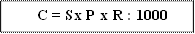 Где С – стоимость строительства здания суда (в тысячах сомов),S – рекомендуемая площадь здания суда согласно ППКР "Об утверждении нормативов для служебных помещений местных судов"от 5 августа 2009 года № 492, в зависимости от количества судей (в квадратных метрах),Р – рыночная стоимость строительства зданий в Кыргызской Республике (в долларах США/кв.м), в нашем случае - 750,0 долларов США (стоимость реконструкции/ремонта зданий рассчитывалась из расчета 1/3 от рыночной стоимости строительства зданий в КР, т.е. 250,0 долларов США/кв.м). Следует принять среднюю стоимость, так как в каждом регионе цены разные.R – средний курс к доллару США (на ноябрь 2012 г.), равный 47,0. Следует взять расчеты за 1 квартал 2014 года Премьер-министр Ж.СатыбалдиевУтверждена
постановлением Правительства
Кыргызской Республики от
19 марта 2014 года № 174Наименование Целевой программыГосударственная целевая программа “Развитие судебной системы Кыргызской Республики на 2014-2017 годы”Дата принятия решения о разработке Целевой программыУказ Президента Кыргызской Республики “О мерах по совершенствованию правосудия в Кыргызской Республике”от 8 августа 2012 года № 147Государственный заказчик-координатор Целевой программыСовет по судебной реформе при Президенте Кыргызской РеспубликиГосударственные заказчики Целевой программыСовет судей Кыргызской Республики,Верховный суд Кыргызской Республики,Судебный департамент при Верховном суде Кыргызской РеспубликиОсновные разработчики Целевой программыСовет судей Кыргызской Республики,Верховный суд Кыргызской Республики,Судебный департамент при Верховном суде, Кыргызской Республики, Аппарат Президента Кыргызской Республики,Правительство Кыргызской РеспубликиЦель Целевой программы(см.: Указ Президента Кыргызской Республики “О мерах по совершенствованию правосудия в Кыргызской Республике” от 8 августа 2012 года № 147 и Национальную стратегию устойчивого развития Кыргызской Республики на период 2014-2017 годы, утвержденную Указом Президента Кыргызской Республики от 21 января 2013 года № 11)Задачи Целевой программы(см.: Указ Президента Кыргызской Республики “О мерах по совершенствованию правосудия в Кыргызской Республике”от 8 августа 2012 года № 147 и Национальную стратегию устойчивого развития Кыргызской Республики на период 2014-2017 годы, утвержденную Указом Президента Кыргызской Республики от 21 января 2013 года № 11)Важнейшие целевые индикаторы Целевой программы- количество автоматизированных рабочих мест, включенных в единую информационную систему (единиц);- количество судов, имеющих веб-сайт, поддерживаемый в актуальном состоянии (единиц);- общая площадь помещений, приходящаяся на одного судью (кв.метров);- количество зданий судов, в которых внедрены технические средства охраны (единиц);- количество судей, работников аппаратов судов и Судебного департамента при Верховном суде Кыргызской Республики, которым предоставлено жилье (человек), и общая площадь предоставленного жилья (кв.метров)Важнейшие показатели результативности мероприятий Целевой программы- количество автоматизированных рабочих мест, включенных в единую информационную систему (единиц);- количество судов, имеющих веб-сайт, поддерживаемый в актуальном состоянии (единиц);- общая площадь помещений, приходящаяся на одного судью (кв.метров);- количество судей, работников аппаратов судов и Судебного департамента при Верховном суде Кыргызской Республики, которым предоставлено жилье (человек), и общая площадь предоставленного жилья (кв.метров);- количество зданий судов, в которых внедрены технические средства охраны (единиц)Сроки реализации Целевой программы2014 - 2017 годыОбъемы и источники финансирования Целевой программыПо согласованию с Правительством Кыргызской РеспубликиОжидаемые конечные результаты реализации Целевой программыВ результате реализации Целевой программы будут созданы условия для улучшения бюджетного финансирования и материально-технического обеспечения судов, обеспечения открытости, прозрачности и доступности правосудия, повышения эффективности работы судебных органов, улучшения качества судебных актов, а также повышения уровня их исполненияНаименование20082009201020112012Прирост 2012 г. к 2008 г., %Бюджет судебной системы (млн. )355,2428,7422,5480,7396,411,6%Прирост, %20,7%-1,4%13,8%-17,5%Всего Республиканский бюджет (млн. )36 944,050 034,361 583,282 393,890 548,1145,1%Прирост, %35,4%23,1%33,8%9,9%Соотношение, %0,96%0,86%0,69%0,56%0,42%Диаграмма 2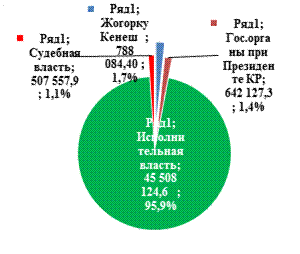 Диаграмма 2.1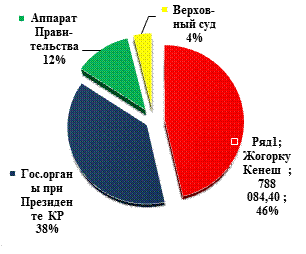 ГодУголовных делГражданских делДел об административных правонарушенияхАдминистративных делЭкономических делСудебных материаловВсего200924 36355 71937 0375 0697 40724 848154 443201021 84954 17934 0665 3396 30326 275148 011201123 78565 90234 1556 3377 79143 156181 126Итого69 997175 800105 25816 74521 50194 279483 580ГодСуды 1-й инстанцииСуды 1-й инстанции%%Суды 2-й инстанцииСуды 2-й инстанции%%Верховный судВерховный суд%%ГодПоступление делРассмотрение дел%%Поступление делРассмотрение дел%%Поступление делРассмотрение дел%%2009138 045130 45594,5%11 9689 07475,8%4 4303 65182,4%2010131 641124 00094,2%11 84310 05784,9%4 5273 75783,0%2011163 201145 32189,0%12 89710 83884,0%5 0284 11581,8%Итого:432 887399 77692,4%36 70829 96981,6%13 98511 52382,4%ГодПоступление дел в суды всех инстанцийРассмотрение дел в судах всех инстанций%%2009154 443143 18092,7%2010148 011137 81493,1%2011181 126160 27488,5%ИТОГО483 580441 26891,3%№п\п Наименования судов Количество Количество КоличествоСредняянагрузка№п\п Наименования судовСудыСудьиДелаСредняянагрузкаРайонные и приравненные к ним судыРайонные и приравненные к ним судыРайонные и приравненные к ним судыРайонные и приравненные к ним судыРайонные и приравненные к ним судыРайонные и приравненные к ним суды1 г. Бишкек5664705459,42Чуйская область10553982360,33Ошская область9422226544,24Джалал-Абадская область13401727735,95Иссык-Кульская область8251567152,26Нарынская область715465425,87Таласская область614565833,68Баткенская область615621834,5Средняя нагрузка Средняя нагрузка Средняя нагрузка Средняя нагрузка Средняя нагрузка 43,2Областные и приравненные к ним судыОбластные и приравненные к ним судыОбластные и приравненные к ним судыОбластные и приравненные к ним судыОбластные и приравненные к ним судыОбластные и приравненные к ним суды1Бишкекский гор.суд27417412,92Чуйский областной суд1716818,23Ошский областной суд15191210,64Джалал-Абадский областной суд1310927,25Иссык-Кульский областной суд129026,26Нарынский областной суд102762,37Таласский областной суд103422,88Баткенский областной суд104053,49Военный суд КР7881.4Средняя нагрузка Средняя нагрузка Средняя нагрузка Средняя нагрузка Средняя нагрузка 6,7Сильные стороныСлабые стороныНаличие законодательной базы, регулирующей деятельность судебной системы Кыргызстана, состоящей из Верховного суда, Конституционной палаты и местных судов.Наличие законодательной базы, регулирующей судопроизводство (процессуальное законодательство).Наличие и функционирование системы судоустройства.Наличие Конституционной палаты Верховного суда, осуществляющей конституционный контроль.Отсутствует право законодательной инициативы судебной ветви власти по вопросам деятельности судебной ветви власти.Судопроизводство не в полной мере решает главную задачу обеспечения права на беспристрастный, открытый и справедливый суд.Функционирует Совет по отбору судей как отдельный, независимый орган, занимающийся вопросами отбора кандидатур на должности судей, формируемый из судей и представителей гражданского общества.Процедура отбора судей политизирована и приводит к зависимости судей от отдельных политических сил.Присутствует влияние политических партий при отборе и назначении судей.Совет по отбору судей только на 1/3 состоит из представителей судейского сообщества, когда как по международным нормам их должно быть не менее половины.Отсутствие прозрачных процедур формирования Совета по отбору судей.Провозглашена независимость судей и их подчинение только Конституции и законам.Согласно закону судья обладает правом неприкосновенности и не может быть задержан или арестован, подвергнут обыску или личному досмотру.Согласно закону запрещается всякое вмешательство в деятельность по осуществлению правосудия, предусмотрена уголовная и административная ответственность за вмешательство в деятельность судьи.Установлен равный статус судей независимо от иерархии должностей.Законодательно закреплена необходимость обеспечения судей соответственно их статусу социальными, материальными и иными гарантиями его независимости.Судебная система продолжает оставаться зависимой от других ветвей власти.Нормы Конституции Кыргызской Республики и уголовного закона об ответственности за вмешательство в деятельность судей по отправлению правосудия носят декларативный характер.Качество и культура отправления правосудия продолжают оставаться низкими.Имеет место недостаточный уровень квалификации и компетенции отдельных судей и работников судебной системы.Неэффективно работают механизмы состязательности сторон в судебном процессе.Авторитет судов и доверие общества к судьям продолжают снижаться.Отсутствует система физической защиты судей, членов их семей и работников судебной системы.Незащищенность судей от необоснованных обвинений, вследствие чего подрывается авторитет судебной ветви власти.Наличие законодательной базы, регулирующей дисциплинарную ответственность судей.Наличие этических норм поведения судей (присяга судей, кодекс чести).Законодательно закреплена обязанность судей декларировать свои имущество и доходы.Недостаточно эффективно используется механизм самоочищения судебной системы от некомпетентных судей и судей, поведение которых небезупречно.Существующая система оценки деятельности судей по отправлению правосудия не является объективной.Отсутствие внешней и внутренней системы оценки деятельности судов и судей.Отсутствует система оценки деятельности работников судебной системы.Наличие профессионального судейского корпуса.Функционируют органы судейского самоуправления (Съезд судей, Совет судей, собрание судей).Выборность председателей всех судов республики и их заместителей (при их наличии) собранием судей сроком на 3 года из состава судей соответствующих судов.Сменяемость председателей судов и их заместителей.Наличие системы ротации судей.Наличие профессиональной Ассоциации судей.Отсутствие стратегического планирования в судебной системе.Не работает принцип преемственности и хранения информации, необходимой для анализа текущей ситуации, стратегического планирования и эффективного управления.Слабый потенциал органов судейского самоуправления.Работа членов Совета судей осуществляется на общественных началах.Слабый потенциал Ассоциации судей.Создание, реорганизация, упразднение судов, а также изменение штатной численности местных судов осуществляется на основании закона.Наличие судебной инфраструктуры.Наличие аппаратов судов.Введен институт помощников судей.Привязка системы судов к существующему административно-территориальному устройству приводит к неравномерной загрузке судов и ограничивает возможности доступа к правосудию.Недостаточность специализации судей по различным категориям дел.Перегруженность судов (судей и работников аппаратов).Отсутствие стратегии и программы развития института помощников судей и аппаратов судов.Согласно закону государством обеспечивается финансирование для функционирования судов и деятельности судей в определенном объеме.Наличие Судебного департамента, осуществляющего материально-техническое обеспечение местных судов и исполнение судебных актов.Провозглашено самостоятельное формирование бюджета судебной системы судебной ветвью власти.Финансирование судебной системы не обеспечивает потребности судебной системы в полном объеме как независимой ветви власти и полностью зависит исполнительной и законодательной ветвей власти.Сокращение (недостаточность) государственного финансирования судебной системы прямо отражается на качестве отправления правосудия.Ежегодное уменьшение доли бюджета судебной системы по отношению к республиканскому бюджету.Процедуры самостоятельного формирования и исполнения бюджета судебной системы не реализуются надлежащим образом на практике.Неразрешенные проблемы совершенствования системы оплаты труда, мотивации и социальной защиты в судебной системе.Недостаточное развитие судебной инфраструктуры (материально-техническое, информационно-программное обеспечение и т.д.).Обязательность успешного прохождения обучения претендентами на должность судьи.Наличие Учебного центра судей, занимающегося обучением судей, работников аппаратов судов и Судебного департамента, а также претендентов на должности судей.Зависимость Учебного центра судей от донорской помощи, отсутствие постоянного штата профессорско-преподавательского состава, отсутствие соответствующих учебных стандартов и программ.Законодательно закреплено использование программы по автоматическому распределению судебных дел и материалов между судьями.Законодательное обеспечение равного доступа к правосудию граждан, физических и юридических лиц (независимо от пола, расы, вероисповедания, социального статуса и т.д., предоставление возможности для обращения в суд без предварительной уплаты государственной пошлины).Несовершенство механизма распределения судебных дел и материалов.Автоматическое распределение судебных дел и материалов между судьями не функционирует в полной мере.Не в полной мере обеспечен доступ граждан к судебным материалам и архивам.Люди с ограниченными возможностями здоровья ограничены в физическом доступе к правосудию (пандусы, лифты и т.д.).Наличие законодательной базы по внедрению института присяжных заседателей.Внедрение в суды присяжных заседателей постоянно откладывается.Отсутствие обоснованно рассчитанного бюджета для финансирования затрат, связанных с внедрением института присяжных заседателей и обеспечения в последующем текущей деятельности суда присяжных.Признание международным сообществом судебной системы Кыргызской Республики (членство, исполнение наших судебных актов, сотрудничество, международные конвенции, Венецианская комиссия).Наличие механизма признания и исполнения решений судов Кыргызской Республики иностранными судами.Отсутствие эффективных механизмов досудебного урегулирования споров и примирения.Система исполнения судебных актов неэффективна.Расходы судебных исполнителей по исполнению решений судов многократно превышают взыскиваемые судами суммы государственной пошлины.Государственный монополизм в сфере экспертиз не способствует развитию независимых экспертных организаций и их специализации в соответствующих областях.ВозможностиУгрозы (риски)Угрозы (риски)Наличие политической и общественной воли, а также понимания между ветвями власти и представителями гражданского общества необходимости реформирования судебной системы.Судебная система становится одним из приоритетных направлений государственной политики в сфере государственного управления.Наличие ожиданий обществом позитивных перемен и изменений в судебной системе.Потенциал страны позволяет профессионально содействовать реформам в судебной системе.Наличие поддержки международных партнеров развития судебной системы на основе принципов верховенства права и демократии.Нестабильность политической ситуации.Негативное изменение политической воли и политических сил в стране, доминирование партийных интересов или интересов других групп, идущих вразрез с настоящими согласованными предложениями.Усиление сопротивления консервативных сил судебным реформам.Социально-экономический кризис в стране.Ошибки в ходе реализации поставленных задач и определения конкретных мероприятий, несогласованность и бессистемность действий и решений.Текучесть профессиональных кадров в судебной системе.Ухудшение внешнеполитической ситуации в регионе.Коррупция.Нестабильность политической ситуации.Негативное изменение политической воли и политических сил в стране, доминирование партийных интересов или интересов других групп, идущих вразрез с настоящими согласованными предложениями.Усиление сопротивления консервативных сил судебным реформам.Социально-экономический кризис в стране.Ошибки в ходе реализации поставленных задач и определения конкретных мероприятий, несогласованность и бессистемность действий и решений.Текучесть профессиональных кадров в судебной системе.Ухудшение внешнеполитической ситуации в регионе.Коррупция.Стратегическое направление (Цель)ПодцельЗадача1. Достижение реальной независимости судебной системы1.1.Исключение зависимости судебной ветви власти от внешних факторов влияния1.1.1. Анализ законодательной базы, регулирующей деятельность судебной системы, ее совершенствование 1. Достижение реальной независимости судебной системы1.1.Исключение зависимости судебной ветви власти от внешних факторов влияния1.1.2. Приведение в соответствие с международными принципами и нормами процедуру формирования Совета по отбору судей1. Достижение реальной независимости судебной системы1.1.Исключение зависимости судебной ветви власти от внешних факторов влияния1.1.3. Разработка механизма ответственности государственных должностных лиц за вмешательство в деятельность судов и судей или за необоснованное и бездоказательное обвинение судей в неправильном (незаконном) рассмотрении того или иного судебного дела1. Достижение реальной независимости судебной системы1.1.Исключение зависимости судебной ветви власти от внешних факторов влияния1.1.4. Введение ответственности должностных лиц судебной ветви власти за несообщение о фактах вмешательства в деятельность судей1. Достижение реальной независимости судебной системы1.1.Исключение зависимости судебной ветви власти от внешних факторов влияния1.1.5. Обеспечение системы физической защиты судей, членов их семей и работников аппаратов судов1. Достижение реальной независимости судебной системы1.1.Исключение зависимости судебной ветви власти от внешних факторов влияния1.1.6. Развитие и укрепление потенциала органов судейского самоуправления1. Достижение реальной независимости судебной системы1.2. Обеспечение достаточного финансирования судебной ветви власти1.2.1. Обеспечение как минимум 2%-ой доли от расходной части бюджета на финансирование судебной системы поэтапно с 1%, начиная с 2014 года до 2% к 2017 году1. Достижение реальной независимости судебной системы1.2. Обеспечение достаточного финансирования судебной ветви власти1.2.2. Введение административной ответственности должностных лиц за неисполнение или ненадлежащее исполнение бюджета судебной системы1. Достижение реальной независимости судебной системы1.2. Обеспечение достаточного финансирования судебной ветви власти1.2.3. Исключение влияния исполнительной ветви власти при определении размеров и условий оплаты труда судей и работников аппаратов судов 1. Достижение реальной независимости судебной системы1.2. Обеспечение достаточного финансирования судебной ветви власти1.2.4. Исключение влияния исполнительной ветви власти в процессе формирования бюджета судебной системы, исключение установления контрольных цифр2. Достижение прозрачности и подотчетности судебной системы2.1. Достижение прозрачности деятельности судебной системы2.1.1. Обеспечение прозрачности финансирования и исполнения бюджета судебной системы2. Достижение прозрачности и подотчетности судебной системы2.1. Достижение прозрачности деятельности судебной системы2.1.2. Разработка информационно-коммуникационной политики судебной власти2. Достижение прозрачности и подотчетности судебной системы2.1. Достижение прозрачности деятельности судебной системы2.1.2. Разработка информационно-коммуникационной политики судебной власти2. Достижение прозрачности и подотчетности судебной системы2.2. Обеспечение доступа граждан к судебным актам, материалам и архивам2.2.1. Разработка механизма доступа к судебным актам, материалам и архивам3. Достижение эффективности и доступности судов3.1. Обеспечение судебной системы высококвалифицированными и достойными кадрами3.1.1. Установление повышенных критериев и требований к кандидатам в судьи3. Достижение эффективности и доступности судов3.1. Обеспечение судебной системы высококвалифицированными и достойными кадрами3.1.2. Повышение профессионального (с учетом специализации по различным категориям дел) уровня судей и работников аппарата судов (тренинги, семинары и т.д.)3. Достижение эффективности и доступности судов3.1. Обеспечение судебной системы высококвалифицированными и достойными кадрами3.1.3. Повышение статуса Учебного центра судей3. Достижение эффективности и доступности судов3.1. Обеспечение судебной системы высококвалифицированными и достойными кадрами3.1.3. Повышение статуса Учебного центра судей3. Достижение эффективности и доступности судов3.2. Достижение эффективного отправления правосудия3.2.1. Совершенствование процессуального законодательства3. Достижение эффективности и доступности судов3.2. Достижение эффективного отправления правосудия3.2.2. Совершенствование механизма состязательности сторон в судебном процессе3. Достижение эффективности и доступности судов3.2. Достижение эффективного отправления правосудия3.2.3. Совершенствование института исполнительного производства3. Достижение эффективности и доступности судов3.2. Достижение эффективного отправления правосудия3.2.4. Разработка и введение системы адекватных компенсаций за дополнительную нагрузку членов Совета судей 3. Достижение эффективности и доступности судов3.2. Достижение эффективного отправления правосудия3.2.5. Разработка и внесение поправок в законодательство, предусматривающих право законодательной инициативы Совета судей по вопросам деятельности судебной ветви власти3. Достижение эффективности и доступности судов3.2. Достижение эффективного отправления правосудия3.2.6. Совершенствование института помощников судей3. Достижение эффективности и доступности судов3.2. Достижение эффективного отправления правосудия3.2.7. Введение судебных округов3. Достижение эффективности и доступности судов3.2. Достижение эффективного отправления правосудия3.2.8. Введение специализации судей по категориям дел3. Достижение эффективности и доступности судов3.2. Достижение эффективного отправления правосудия3.2.9. Внедрение механизмов досудебного и внесудебного урегулирования споров и примирения3. Достижение эффективности и доступности судов3.2. Достижение эффективного отправления правосудия3.2.10. Внедрение стратегического планирования в судебной системе (краткосрочное, среднесрочное, долгосрочное)3. Достижение эффективности и доступности судов3.3. Обеспечение инфраструктуры судов в соответствии с установленными стандартами3.3.1. Строительство зданий судов, соответствующих установленным нормативам 3. Достижение эффективности и доступности судов3.3. Обеспечение инфраструктуры судов в соответствии с установленными стандартами3.3.2. Развитие информационных технологий в судебной системе4.Достижение доверия к судам со стороны общества4.1. Внедрение института присяжных заседателей4.1.1. Создание условий для внедрения института присяжных заседателей. Разработка и принятие обоснованного бюджета для финансирования затрат, связанных с внедрением института присяжных заседателей, и обеспечения в последующем текущей деятельности суда присяжных4.Достижение доверия к судам со стороны общества4.2. Повышение доверия к судам через внешнюю и внутреннюю системы оценки деятельности судей и внедрение эффективных механизмов привлечения судей к ответственности4.2.1.Разработка механизма проведения внешних социологических исследований для оценки деятельности судебной системы4.Достижение доверия к судам со стороны общества4.2. Повышение доверия к судам через внешнюю и внутреннюю системы оценки деятельности судей и внедрение эффективных механизмов привлечения судей к ответственности4.2.2. Разработка внутренней системы оценки деятельности судов и судей и эффективного механизма привлечения судей к ответственности4.Достижение доверия к судам со стороны общества4.2. Повышение доверия к судам через внешнюю и внутреннюю системы оценки деятельности судей и внедрение эффективных механизмов привлечения судей к ответственности4.2.3. Повышение прозрачности рассмотрения дисциплинарных материалов на судей4.Достижение доверия к судам со стороны общества4.2. Повышение доверия к судам через внешнюю и внутреннюю системы оценки деятельности судей и внедрение эффективных механизмов привлечения судей к ответственности4.2.4. Разработка и принятие комплекса мероприятий по противодействию коррупции среди судей и работников аппаратов судов4.Достижение доверия к судам со стороны общества4.2. Повышение доверия к судам через внешнюю и внутреннюю системы оценки деятельности судей и внедрение эффективных механизмов привлечения судей к ответственности4.2.4. Разработка и принятие комплекса мероприятий по противодействию коррупции среди судей и работников аппаратов судов4.Достижение доверия к судам со стороны общества4.2. Повышение доверия к судам через внешнюю и внутреннюю системы оценки деятельности судей и внедрение эффективных механизмов привлечения судей к ответственности4.2.4. Разработка и принятие комплекса мероприятий по противодействию коррупции среди судей и работников аппаратов судов4.Достижение доверия к судам со стороны общества4.3. Совершенствование механизма распределения судебных дел и материалов4.3.1. Внедрение во всех судах системы автоматического распределения
судебных дел и материалов между судьями4.Достижение доверия к судам со стороны общества4.3. Совершенствование механизма распределения судебных дел и материалов4.3.2. Широкое использование информационных и коммуникационных технологий (ИКТ) в судахНаименование возможного рискаВозможные последствия в случае непринятия мер по управлению рискамиМероприятия по управлению рискамиВнешние риски, влияющие на стратегическую цель 1. «Достижение реальной независимости судебной системы»Внешние риски, влияющие на стратегическую цель 1. «Достижение реальной независимости судебной системы»Внешние риски, влияющие на стратегическую цель 1. «Достижение реальной независимости судебной системы»Недофинансирование предусмотренных статей утвержденного бюджета судебной системы в полном объемеНарушение принципа независимости и обеспечения гарантий судебной системы. Если расчетное финансирование не будет получено, то Целевая программа не сможет достичь целей.Социальные гарантии судей будут оставаться на низком уровне. Возрастает угроза дальнейшего роста коррупции внутри системы.Принятие закона, обеспечивающего финансирование судебной системы в размере как минимум 2% от расходной части республиканского бюджета (с учетом поэтапного повышения).Привлечение к ответственности должностных лиц, нарушающих требования законов о независимости и обеспечения гарантий судебной системы.Требование от Министерства финансов четкого соблюдения бюджетных процедур и выполнения закона.Регулярное осуществление контроля за финансированием и исполнением бюджета судебной системы.Исключение влияния исполнительной ветви власти при определении размеров и условий оплаты труда судей и работников аппаратов судов.Обеспечение системы физической защиты судей, членов их семей и работников аппарата судов от незаконного давления.Коррупция и нестабильность политической ситуации.Негативное влияние и доминирование определенных политических сил в стране, или интересов других групп на отборе судейНарушение принципа независимости судебной системы в процессе отбора судей.Тенденциозность в процессе отбора судей. Определенный состав судей может служить только узкому кругу политических лиц.Приведение в соответствие с международными принципами и нормами процедуры формирования Совета по отбору судей.Согласование и внесение поправок в НПА на рассмотрение в ЖК. Лоббирование: рассмотрение в профильных комитетах ЖК и их принятие на пленарноых заседаниях.Вмешательство в деятельность судов и судей со стороны других ветвей властиОпределенный состав судей может служить только узкому кругу политических лицВведение ответственности должностных лиц судебной ветви власти за несообщение о фактах вмешательства в деятельность судей (в проявлении коррупции со стороны судей).Введение ответственности должностных лиц других ветвей власти за вмешательство или использование своего служебного положения и за необоснованное и бездоказательное обвинение судей в неправильном (незаконном) рассмотрении того или иного судебного делаВнутренние риски, влияющие на стратегическую цель 1. «Достижение реальной независимости судебной системы»Внутренние риски, влияющие на стратегическую цель 1. «Достижение реальной независимости судебной системы»Внутренние риски, влияющие на стратегическую цель 1. «Достижение реальной независимости судебной системы»Отсутствие должного контроля со стороны Совета судей за исполнением бюджета судебной системыИсполнительная власть без согласия Совета судей будет устанавливать контрольные цифры в процессе формирования бюджета судебной системы, открытия финансированияОбеспечение строгого исполнения требований Закона Кыргызской Республики «Об основных принципах бюджетного права в Кыргызской Республике». Регулярное осуществление Советом судей контроля за исполнением бюджета судебной системы Наличие устаревшего законодательства, подзаконных НПА (некоторые законы, статьи законов препятствуют проведению реформ)Если не будут пересмотрены и усовершенствованы некоторые законы, подзаконные НПА, то судебная система будет продолжать оставаться зависимой от других ветвей властиНеобходимо пересмотреть некоторые законы и внести в них поправки. В целях достижения результатов, определенных в Целевой программе, пересмотр законов и подзаконных НПА играет важную роль. Однако судебная власть не может пересмотреть законы и подзаконные НПА самостоятельно, для этого должно быть взаимодействие с исполнительной и законодательной ветвями власти, которые также играют важную роль в проведении реформ. В случае, если эти органы не будут помогать в пересмотре и реформировании законов и подзаконных НПА, не будут предпринимать в этой связи никаких действий или если это не станет приоритетным направлением их деятельности, то желаемый результат не будет достигнут при одном усилии судебной властиВнешние риски, влияющие на стратегическую цель 2.«Достижение прозрачности и подотчетности судебной системы»Внешние риски, влияющие на стратегическую цель 2.«Достижение прозрачности и подотчетности судебной системы»Внешние риски, влияющие на стратегическую цель 2.«Достижение прозрачности и подотчетности судебной системы»Усиление сопротивления консервативных политических сил судебным реформамКонсервативные политические силы будут блокировать проведение судебной реформыИнформирование общественности обо всех попытках со стороны должностных лиц других ветвей власти блокировать проведение судебной реформы.Усиление координации и сотрудничества с заинтересованными сторонамиВнутренние риски, влияющие на стратегическую цель 2.«Достижение прозрачности и подотчетности судебной системы»Внутренние риски, влияющие на стратегическую цель 2.«Достижение прозрачности и подотчетности судебной системы»Внутренние риски, влияющие на стратегическую цель 2.«Достижение прозрачности и подотчетности судебной системы»Отсутствие прозрачности финансирования и исполнения бюджета судебной системыНарушения и злоупотребления в использовании бюджета в личных интересахРазработка механизма, обеспечивающего прозрачность финансирования бюджета судебной системы путем публикации материалов в СМИ и на сайте, предоставления ответов на запросы гражданского общества.Обеспечение доступа гражданского общества к информации по доходам судей и других работников аппарата судов через единый сайт судебной системыУхудшение прозрачности судебных процедурНизкий уровень доверия общества к судебной системеРазработка и введение Концепции информационно-коммуникационной политики судебной власти и программу мер по ее реализации.Введение в штаты в Совета судей, в местных судов, Судебного департамента служб или должность пресс-секретаря.Понижение уровня доступности к информации о правосудииЗатруднение получения информации гражданами и юридическими лицами при участии в процессах о движении судебных дел и результатах их рассмотрения Установка информационных стендов.Формирование единой электронной базы судебных решенийНарушение порядка ведения протоколов судебных заседаний.Жалобы на недостоверность фиксации судебных процессов в протоколах судебных заседанийВведение аудио- и видеофиксации судебных процессовВнешние риски, влияющие на стратегическую цель 3. «Достижение эффективности и доступности судов»Внешние риски, влияющие на стратегическую цель 3. «Достижение эффективности и доступности судов»Внешние риски, влияющие на стратегическую цель 3. «Достижение эффективности и доступности судов»Ухудшение криминогенной ситуации в стране, вследствие чего идет увеличение нагрузки на судейУхудшение качества рассмотрения дел.Нарушение сроков рассмотрения дел.Ущемление конституционных прав граждан и юридических лицРасширение института специализации судов и судей.Внедрение механизмов досудебного и внесудебного урегулирования споров и примиренияСоциально-экономический кризис в странеСоциально-экономический кризис в стране может повлиять на достаточное финансирование судебной системы, что в свою очередь скажется на эффективности деятельности судов, строительстве типовых зданий судов, соответствующих международным требованиям и стандартам Ускорение определения приоритетов и модернизация и строительство зданий для тех судов, которые находятся в “плачевном” состоянии.Создание стандартов и разработка инфраструктурного плана модернизации Исключение возможности завышения сметной стоимости строительства и модернизации зданий судов, что может повлиять на бюджет судебной системы.Внутренние риски, влияющие на стратегическую цель 3. «Достижение эффективности и доступности судов»Внутренние риски, влияющие на стратегическую цель 3. «Достижение эффективности и доступности судов»Внутренние риски, влияющие на стратегическую цель 3. «Достижение эффективности и доступности судов»Отсутствие законодательной инициативы Совета судей по вопросам деятельности судебной ветви властиОтсутствие законодательной инициативы Совета судей и отсутствие желания внутри судебной системы усовершенствовать законодательство может напрямую влиять на эффективность деятельности судебной системыПринятие поправок в законодательство, предусматривающих право законодательной инициативы Совета судей по вопросам деятельности судебной ветви власти: Конституцию Кыргызской Республики и законы Кыргызской Республики «О нормативных правовых актах», «О Верховном суде и местных судах», «Об органах судейского самоуправления»Текучесть профессиональных кадров в судебной системеПредусматривается увеличение кадрового потенциала для обеспечения функционирования судебной системы на полную мощность на регулярной основе. При этом должен быть достаток во всех трудовых ресурсах и должно быть адекватное вознаграждение за труд судей и работников аппаратов судов. Если некоторые рабочие места будут вакантными в течение длительного периода, то целевые результаты Целевой программы могут быть не достигнуты. Для этого вакантные должности судей и работников аппаратов судов должны заполняться вовремя. Разработка, утверждение и введение адекватной системы оплаты труда членов Совета судей, судей и работников аппаратов в судах всех инстанций.Обеспечение судебной системы высококвалифицированными кадрами путем установления повышенных требований к кандидатам в судьи в процессе отбора и назначения на должности. Повышение профессионального (с учетом специализации по различным категориям дел) и культурного уровня судей и работников аппарата судовОшибки в ходе реализации поставленных задач и при определении конкретных мероприятий, несогласованность и бессистемность принятия решений и действийНеправильно поставленные задачи или ошибки в ходе реализации этих задач могут негативно отразиться на выполнении всей Целевой программы. Несогласованность и бессистемность в принятии решений и действий во всех структурах судебной системы может также привести к отклонениям и к провалу выполнения Целевой программы.Внедрение в деятельность судебной системы стратегического планирования (краткосрочное, среднесрочное, долгосрочное). Разработка и внедрение системы мониторинга и оценки исполнения Целевой программыВнешние риски, влияющие на стратегическую цель 4. «Достижение доверия к судам со стороны общества»Внешние риски, влияющие на стратегическую цель 4. «Достижение доверия к судам со стороны общества»Внешние риски, влияющие на стратегическую цель 4. «Достижение доверия к судам со стороны общества»Отсутствие доверия со стороны гражданского общества к деятельности судов и судейРезультаты, предусмотренные Стратегическим планом, можно получить только путем координации и сотрудничества с заинтересованными сторонами, представителями гражданского общества. Это необходимо для выявления общей заинтересованности в помощи и сотрудничестве для выполнения плана.С одной стороны, необходимо, чтобы судебная система проинформировала заинтересованные стороны о своем плане, а с другой стороны, очень важно, чтобы гражданское общество могло сотрудничать с судебной властью при осуществлении этого плана.В случае, если с заинтересованными сторонами возникают сложности и происходит отказ от сотрудничества, то цель, определенная планом, может быть не достигнутаПовышение доверия к судам через внешнюю и внутреннюю системы оценки деятельности судейВнутренние риски, влияющие на стратегическую цель 4. «Достижение доверия к судам со стороны общества»Внутренние риски, влияющие на стратегическую цель 4. «Достижение доверия к судам со стороны общества»Внутренние риски, влияющие на стратегическую цель 4. «Достижение доверия к судам со стороны общества»Отсутствие внутренней системы оценки деятельности судов и судейОтсутствие или отказ от внутренней системы оценки деятельности судов и судей может привести к дальнейшему росту недоверия, как со стороны экспертного сообщества, так и со стороны гражданского общества в целомРазработка внутренней системы оценки деятельности судов и судей.Проведение общественного обсуждения предлагаемого механизма внутренней системы оценки деятельности судов и судей среди экспертного сообщества и НПО.Проведение открытых заседаний Дисциплинарной комиссии при Совете судей с привлечением представителей СМИ, НПО на регулярной основе.Разработка и принятие комплекса мероприятий по противодействию коррупции среди судей и работников аппаратаАП – Аппарат Президента Кыргызской РеспубликиВС – Верховный суд Кыргызской РеспубликиВУЗ – высшее учебное заведениеГКНБ – Государственный комитет национальной безопасности Кыргызской РеспубликиГКС – Государственная кадровая служба Кыргызской РеспубликиЖК – Жогорку Кенеш Кыргызской РеспубликиАП – Аппарат Президента Кыргызской РеспубликиВС – Верховный суд Кыргызской РеспубликиВУЗ – высшее учебное заведениеГКНБ – Государственный комитет национальной безопасности Кыргызской РеспубликиГКС – Государственная кадровая служба Кыргызской РеспубликиЖК – Жогорку Кенеш Кыргызской РеспубликиКП – Конституционная палата Верховного суда Кыргызской РеспубликиМС – местные суды МВД – Министерство внутренних дел Кыргызской РеспубликиМинфин – Министерство финансов Кыргызской РеспубликиМЮ – Министерство юстиции Кыргызской РеспубликиНПО – неправительственные организацииНПА – нормативные правовые актыНИИ – Научно-исследовательский институт КП – Конституционная палата Верховного суда Кыргызской РеспубликиМС – местные суды МВД – Министерство внутренних дел Кыргызской РеспубликиМинфин – Министерство финансов Кыргызской РеспубликиМЮ – Министерство юстиции Кыргызской РеспубликиНПО – неправительственные организацииНПА – нормативные правовые актыНИИ – Научно-исследовательский институт КП – Конституционная палата Верховного суда Кыргызской РеспубликиМС – местные суды МВД – Министерство внутренних дел Кыргызской РеспубликиМинфин – Министерство финансов Кыргызской РеспубликиМЮ – Министерство юстиции Кыргызской РеспубликиНПО – неправительственные организацииНПА – нормативные правовые актыНИИ – Научно-исследовательский институт КП – Конституционная палата Верховного суда Кыргызской РеспубликиМС – местные суды МВД – Министерство внутренних дел Кыргызской РеспубликиМинфин – Министерство финансов Кыргызской РеспубликиМЮ – Министерство юстиции Кыргызской РеспубликиНПО – неправительственные организацииНПА – нормативные правовые актыНИИ – Научно-исследовательский институт КП – Конституционная палата Верховного суда Кыргызской РеспубликиМС – местные суды МВД – Министерство внутренних дел Кыргызской РеспубликиМинфин – Министерство финансов Кыргызской РеспубликиМЮ – Министерство юстиции Кыргызской РеспубликиНПО – неправительственные организацииНПА – нормативные правовые актыНИИ – Научно-исследовательский институт РГ – Рабочая группаСД – Судебный департамент при Верховном суде Кыргызской РеспубликиСС – Совет судей Кыргызской РеспубликиСОС – Совет по отбору судей Кыргызской РеспубликиСМИ – средства массовой информацииУЦС – Учебный центр судей при Верховном суде Кыргызской Республики ЭС – экспертное сообщество (адвокаты, юристы, ученые)РГ – Рабочая группаСД – Судебный департамент при Верховном суде Кыргызской РеспубликиСС – Совет судей Кыргызской РеспубликиСОС – Совет по отбору судей Кыргызской РеспубликиСМИ – средства массовой информацииУЦС – Учебный центр судей при Верховном суде Кыргызской Республики ЭС – экспертное сообщество (адвокаты, юристы, ученые)РГ – Рабочая группаСД – Судебный департамент при Верховном суде Кыргызской РеспубликиСС – Совет судей Кыргызской РеспубликиСОС – Совет по отбору судей Кыргызской РеспубликиСМИ – средства массовой информацииУЦС – Учебный центр судей при Верховном суде Кыргызской Республики ЭС – экспертное сообщество (адвокаты, юристы, ученые)№п/пМероприятияМероприятияОтветственный исполнительСрокиОжидаемый результат ииндикаторыОжидаемый результат ииндикаторыОжидаемый результат ииндикаторыОжидаемый результат ииндикаторыИсточники финансирования и объемы (тыс. )Источники финансирования и объемы (тыс. )Цель 1. Достижение реальной независимости судебной системыЦель 1. Достижение реальной независимости судебной системыЦель 1. Достижение реальной независимости судебной системыЦель 1. Достижение реальной независимости судебной системыЦель 1. Достижение реальной независимости судебной системыЦель 1. Достижение реальной независимости судебной системыЦель 1. Достижение реальной независимости судебной системыЦель 1. Достижение реальной независимости судебной системыЦель 1. Достижение реальной независимости судебной системыЦель 1. Достижение реальной независимости судебной системыЦель 1. Достижение реальной независимости судебной системыПодцель 1.1. Исключить зависимость судебной ветви власти от внешних факторов влиянияПодцель 1.1. Исключить зависимость судебной ветви власти от внешних факторов влиянияПодцель 1.1. Исключить зависимость судебной ветви власти от внешних факторов влиянияПодцель 1.1. Исключить зависимость судебной ветви власти от внешних факторов влиянияПодцель 1.1. Исключить зависимость судебной ветви власти от внешних факторов влиянияПодцель 1.1. Исключить зависимость судебной ветви власти от внешних факторов влиянияПодцель 1.1. Исключить зависимость судебной ветви власти от внешних факторов влиянияПодцель 1.1. Исключить зависимость судебной ветви власти от внешних факторов влиянияПодцель 1.1. Исключить зависимость судебной ветви власти от внешних факторов влиянияПодцель 1.1. Исключить зависимость судебной ветви власти от внешних факторов влиянияПодцель 1.1. Исключить зависимость судебной ветви власти от внешних факторов влиянияЗадача 1.1.1. Анализ законодательной базы, регулирующей деятельность судебной системы, ее совершенствованиеЗадача 1.1.1. Анализ законодательной базы, регулирующей деятельность судебной системы, ее совершенствованиеЗадача 1.1.1. Анализ законодательной базы, регулирующей деятельность судебной системы, ее совершенствованиеЗадача 1.1.1. Анализ законодательной базы, регулирующей деятельность судебной системы, ее совершенствованиеЗадача 1.1.1. Анализ законодательной базы, регулирующей деятельность судебной системы, ее совершенствованиеЗадача 1.1.1. Анализ законодательной базы, регулирующей деятельность судебной системы, ее совершенствованиеЗадача 1.1.1. Анализ законодательной базы, регулирующей деятельность судебной системы, ее совершенствованиеЗадача 1.1.1. Анализ законодательной базы, регулирующей деятельность судебной системы, ее совершенствованиеЗадача 1.1.1. Анализ законодательной базы, регулирующей деятельность судебной системы, ее совершенствованиеЗадача 1.1.1. Анализ законодательной базы, регулирующей деятельность судебной системы, ее совершенствованиеЗадача 1.1.1. Анализ законодательной базы, регулирующей деятельность судебной системы, ее совершенствование1.Формирование рабочей группы из представителей: ВС, КП ВС, местных судов, СС, профильного Комитета ЖК, профильного отдела АП, СД, МЮ, экспертного сообщества для анализа законодательной базы, регулирующей деятельность судебной системы, ее совершенствованиеФормирование рабочей группы из представителей: ВС, КП ВС, местных судов, СС, профильного Комитета ЖК, профильного отдела АП, СД, МЮ, экспертного сообщества для анализа законодательной базы, регулирующей деятельность судебной системы, ее совершенствованиеСС, ВС2014 годСформирован состав РГ. Решение СС об утверждении состава РГСформирован состав РГ. Решение СС об утверждении состава РГСформирован состав РГ. Решение СС об утверждении состава РГСформирован состав РГ. Решение СС об утверждении состава РГНе требуетсяНе требуется2.Утверждение Плана и Регламента работы РГУтверждение Плана и Регламента работы РГРГ2014 годПротокол РГ об утверждении Плана и Регламента работы Протокол РГ об утверждении Плана и Регламента работы Протокол РГ об утверждении Плана и Регламента работы Протокол РГ об утверждении Плана и Регламента работы Не требуетсяНе требуется3.Информирование судейского и гражданского общества до принятия закона и после принятия поправок в НПА через СМИ путем выпуска пресс-релизов и проведения «круглых столов» (презентаций)Информирование судейского и гражданского общества до принятия закона и после принятия поправок в НПА через СМИ путем выпуска пресс-релизов и проведения «круглых столов» (презентаций)СС, ВС, КП2014 годОбщество проинформировано о сути поправок в НПА.Опубликовано не менее 2-х пресс-релизов на государственном и официальном языках.Пресс-релизы опубликованы в не менее чем в 5-ти СМИ (газеты, журналы, сайты, ТВ и т.д.)Проведено не менее одного «круглого стола» Общество проинформировано о сути поправок в НПА.Опубликовано не менее 2-х пресс-релизов на государственном и официальном языках.Пресс-релизы опубликованы в не менее чем в 5-ти СМИ (газеты, журналы, сайты, ТВ и т.д.)Проведено не менее одного «круглого стола» Общество проинформировано о сути поправок в НПА.Опубликовано не менее 2-х пресс-релизов на государственном и официальном языках.Пресс-релизы опубликованы в не менее чем в 5-ти СМИ (газеты, журналы, сайты, ТВ и т.д.)Проведено не менее одного «круглого стола» Общество проинформировано о сути поправок в НПА.Опубликовано не менее 2-х пресс-релизов на государственном и официальном языках.Пресс-релизы опубликованы в не менее чем в 5-ти СМИ (газеты, журналы, сайты, ТВ и т.д.)Проведено не менее одного «круглого стола» В пределах утвержденного бюджета, по согласованию с международными донорамиВ пределах утвержденного бюджета, по согласованию с международными донорамиЗадача 1.1.2. Приведение в соответствие с международными принципами и нормами процедуры формирования Совета по отбору судейЗадача 1.1.2. Приведение в соответствие с международными принципами и нормами процедуры формирования Совета по отбору судейЗадача 1.1.2. Приведение в соответствие с международными принципами и нормами процедуры формирования Совета по отбору судейЗадача 1.1.2. Приведение в соответствие с международными принципами и нормами процедуры формирования Совета по отбору судейЗадача 1.1.2. Приведение в соответствие с международными принципами и нормами процедуры формирования Совета по отбору судейЗадача 1.1.2. Приведение в соответствие с международными принципами и нормами процедуры формирования Совета по отбору судейЗадача 1.1.2. Приведение в соответствие с международными принципами и нормами процедуры формирования Совета по отбору судейЗадача 1.1.2. Приведение в соответствие с международными принципами и нормами процедуры формирования Совета по отбору судейЗадача 1.1.2. Приведение в соответствие с международными принципами и нормами процедуры формирования Совета по отбору судейЗадача 1.1.2. Приведение в соответствие с международными принципами и нормами процедуры формирования Совета по отбору судейЗадача 1.1.2. Приведение в соответствие с международными принципами и нормами процедуры формирования Совета по отбору судей1. Проведение сравнительного анализа международных принципов и норм национального законодательстваПроведение сравнительного анализа международных принципов и норм национального законодательстваРГ (сформированная в рамках задачи 1.1.1), СС2014 годПодготовлен отчет сравнительного анализаПодготовлен отчет сравнительного анализаПодготовлен отчет сравнительного анализаПодготовлен отчет сравнительного анализаНе требуетсяНе требуется2.Разработка законопроекта об исключении возможности участия в качестве представителей или адвокатов членов Совета по отбору судей в судебных разбирательствах на период времени их работы в качестве члена Совета по отбору судей с соответствующей материальной компенсацией их деятельностиРазработка законопроекта об исключении возможности участия в качестве представителей или адвокатов членов Совета по отбору судей в судебных разбирательствах на период времени их работы в качестве члена Совета по отбору судей с соответствующей материальной компенсацией их деятельностиСС, ВС, СОС, ЖК2014 годРазработан проект Закона.Поправка в Закон КР «О Совете по отбору судей» и в Регламент СОС внесенаРазработан проект Закона.Поправка в Закон КР «О Совете по отбору судей» и в Регламент СОС внесенаРазработан проект Закона.Поправка в Закон КР «О Совете по отбору судей» и в Регламент СОС внесенаРазработан проект Закона.Поправка в Закон КР «О Совете по отбору судей» и в Регламент СОС внесенаНе требуетсяНе требуется3.Выработка рекомендаций по совершенствованию НПА, регулирующих процедуру по формированию Совета по отбору судей.Общественное обсуждение предлагаемых рекомендаций и поправок.Согласование и внесение поправок в НПА на рассмотрение в ЖК.Лоббирование: рассмотрение в профильных комитетах ЖК и принятие на пленарном заседанииВыработка рекомендаций по совершенствованию НПА, регулирующих процедуру по формированию Совета по отбору судей.Общественное обсуждение предлагаемых рекомендаций и поправок.Согласование и внесение поправок в НПА на рассмотрение в ЖК.Лоббирование: рассмотрение в профильных комитетах ЖК и принятие на пленарном заседанииСС, РГ, ЖК2014 годПеречень НПА, подлежащих анализу утвержден.Рекомендация оформлена в соответствии с требованиями законодательной техники.Проекты НПА внесены в ЖК.Поправки в НПА приняты в ЖК.Перечень НПА, принятых ЖКПеречень НПА, подлежащих анализу утвержден.Рекомендация оформлена в соответствии с требованиями законодательной техники.Проекты НПА внесены в ЖК.Поправки в НПА приняты в ЖК.Перечень НПА, принятых ЖКПеречень НПА, подлежащих анализу утвержден.Рекомендация оформлена в соответствии с требованиями законодательной техники.Проекты НПА внесены в ЖК.Поправки в НПА приняты в ЖК.Перечень НПА, принятых ЖКПеречень НПА, подлежащих анализу утвержден.Рекомендация оформлена в соответствии с требованиями законодательной техники.Проекты НПА внесены в ЖК.Поправки в НПА приняты в ЖК.Перечень НПА, принятых ЖКНе требуетсяНе требуется4.Информирование судейского и гражданского общества до принятия и после принятия поправок в НПА относительно формирования Совета по отбору судей через СМИ путем выпуска пресс-релизов и проведения круглых столов (презентаций)Информирование судейского и гражданского общества до принятия и после принятия поправок в НПА относительно формирования Совета по отбору судей через СМИ путем выпуска пресс-релизов и проведения круглых столов (презентаций)СС, пресс-служба СС и ВС2014 годОбщество проинформировано о сути поправок в НПА.Опубликовано не менее 2-х пресс-релизов на государственном и официальном языках.Пресс-релизы опубликованы в не менее чем в 5-ти СМИ (газеты, журналы, сайты, ТВ и т.д.).Проведено не менее одного «круглого стола»Общество проинформировано о сути поправок в НПА.Опубликовано не менее 2-х пресс-релизов на государственном и официальном языках.Пресс-релизы опубликованы в не менее чем в 5-ти СМИ (газеты, журналы, сайты, ТВ и т.д.).Проведено не менее одного «круглого стола»Общество проинформировано о сути поправок в НПА.Опубликовано не менее 2-х пресс-релизов на государственном и официальном языках.Пресс-релизы опубликованы в не менее чем в 5-ти СМИ (газеты, журналы, сайты, ТВ и т.д.).Проведено не менее одного «круглого стола»Общество проинформировано о сути поправок в НПА.Опубликовано не менее 2-х пресс-релизов на государственном и официальном языках.Пресс-релизы опубликованы в не менее чем в 5-ти СМИ (газеты, журналы, сайты, ТВ и т.д.).Проведено не менее одного «круглого стола»В пределах утвержденного бюджета, по согласованию с международными донорамиВ пределах утвержденного бюджета, по согласованию с международными донорамиЗадача1.1.3. Разработка механизма ответственности государственных должностных лиц за вмешательство в деятельность судов и судей или за необоснованное и бездоказательное обвинение судей в неправильном (незаконном) рассмотрении того или иного судебного делЗадача1.1.3. Разработка механизма ответственности государственных должностных лиц за вмешательство в деятельность судов и судей или за необоснованное и бездоказательное обвинение судей в неправильном (незаконном) рассмотрении того или иного судебного делЗадача1.1.3. Разработка механизма ответственности государственных должностных лиц за вмешательство в деятельность судов и судей или за необоснованное и бездоказательное обвинение судей в неправильном (незаконном) рассмотрении того или иного судебного делЗадача1.1.3. Разработка механизма ответственности государственных должностных лиц за вмешательство в деятельность судов и судей или за необоснованное и бездоказательное обвинение судей в неправильном (незаконном) рассмотрении того или иного судебного делЗадача1.1.3. Разработка механизма ответственности государственных должностных лиц за вмешательство в деятельность судов и судей или за необоснованное и бездоказательное обвинение судей в неправильном (незаконном) рассмотрении того или иного судебного делЗадача1.1.3. Разработка механизма ответственности государственных должностных лиц за вмешательство в деятельность судов и судей или за необоснованное и бездоказательное обвинение судей в неправильном (незаконном) рассмотрении того или иного судебного делЗадача1.1.3. Разработка механизма ответственности государственных должностных лиц за вмешательство в деятельность судов и судей или за необоснованное и бездоказательное обвинение судей в неправильном (незаконном) рассмотрении того или иного судебного делЗадача1.1.3. Разработка механизма ответственности государственных должностных лиц за вмешательство в деятельность судов и судей или за необоснованное и бездоказательное обвинение судей в неправильном (незаконном) рассмотрении того или иного судебного делЗадача1.1.3. Разработка механизма ответственности государственных должностных лиц за вмешательство в деятельность судов и судей или за необоснованное и бездоказательное обвинение судей в неправильном (незаконном) рассмотрении того или иного судебного делЗадача1.1.3. Разработка механизма ответственности государственных должностных лиц за вмешательство в деятельность судов и судей или за необоснованное и бездоказательное обвинение судей в неправильном (незаконном) рассмотрении того или иного судебного делЗадача1.1.3. Разработка механизма ответственности государственных должностных лиц за вмешательство в деятельность судов и судей или за необоснованное и бездоказательное обвинение судей в неправильном (незаконном) рассмотрении того или иного судебного дел1.Разработка механизма ответственности государственных должностных лиц за вмешательство в деятельность судов или судей, или за необоснованное и бездоказательное обвинение судей в неправильном (незаконном) рассмотрении того или иного судебного дела. Подготовка проекта закона и определение инициатора законопроектаРазработка механизма ответственности государственных должностных лиц за вмешательство в деятельность судов или судей, или за необоснованное и бездоказательное обвинение судей в неправильном (незаконном) рассмотрении того или иного судебного дела. Подготовка проекта закона и определение инициатора законопроектаРГ (сформированная в рамках задачи 1.1.1), СС2014 годПодготовлен проект закона.Определена норма ответственности государственных должностных лиц.Инициатор законопроекта определенПодготовлен проект закона.Определена норма ответственности государственных должностных лиц.Инициатор законопроекта определенПодготовлен проект закона.Определена норма ответственности государственных должностных лиц.Инициатор законопроекта определенПодготовлен проект закона.Определена норма ответственности государственных должностных лиц.Инициатор законопроекта определенНе требуетсяНе требуется2.Общественное обсуждение предлагаемого механизма ответственности и проекта закона.Согласование и внесение проекта закона на рассмотрение в ЖК.Лоббирование: рассмотрение в профильных комитетах ЖК и принятие на пленарном заседанииОбщественное обсуждение предлагаемого механизма ответственности и проекта закона.Согласование и внесение проекта закона на рассмотрение в ЖК.Лоббирование: рассмотрение в профильных комитетах ЖК и принятие на пленарном заседанииСС, РГ2014 годПроект закона оформлен в соответствии с требованиями законодательной техники.Проект закона внесен в ЖК.Проект закона принят в ЖКПроект закона оформлен в соответствии с требованиями законодательной техники.Проект закона внесен в ЖК.Проект закона принят в ЖКПроект закона оформлен в соответствии с требованиями законодательной техники.Проект закона внесен в ЖК.Проект закона принят в ЖКПроект закона оформлен в соответствии с требованиями законодательной техники.Проект закона внесен в ЖК.Проект закона принят в ЖКНе требуетсяНе требуется3.Информирование судейского и гражданского общества о механизме ответственности до принятия и после принятия нового закона через СМИ путем выпуска пресс-релизов и проведения «круглых столов» (презентаций)Информирование судейского и гражданского общества о механизме ответственности до принятия и после принятия нового закона через СМИ путем выпуска пресс-релизов и проведения «круглых столов» (презентаций)СС, пресс-служба ВС2014 годОбщество проинформировано о сути нового закона.Опубликовано не менее 2-х пресс-релизов на государственном и официальном языках.Пресс-релизы опубликованы в не менее чем в 5-ти СМИ (газеты, журналы, сайты, ТВ и т.д.).Проведено не менее одного «круглого стола»Общество проинформировано о сути нового закона.Опубликовано не менее 2-х пресс-релизов на государственном и официальном языках.Пресс-релизы опубликованы в не менее чем в 5-ти СМИ (газеты, журналы, сайты, ТВ и т.д.).Проведено не менее одного «круглого стола»Общество проинформировано о сути нового закона.Опубликовано не менее 2-х пресс-релизов на государственном и официальном языках.Пресс-релизы опубликованы в не менее чем в 5-ти СМИ (газеты, журналы, сайты, ТВ и т.д.).Проведено не менее одного «круглого стола»Общество проинформировано о сути нового закона.Опубликовано не менее 2-х пресс-релизов на государственном и официальном языках.Пресс-релизы опубликованы в не менее чем в 5-ти СМИ (газеты, журналы, сайты, ТВ и т.д.).Проведено не менее одного «круглого стола»В пределах утвержденного бюджета, по согласованию с международными донорамиВ пределах утвержденного бюджета, по согласованию с международными донорамиЗадача 1.1.4. Введение ответственности должностных лиц судебной ветви власти за несообщение о фактах вмешательства в деятельность судейЗадача 1.1.4. Введение ответственности должностных лиц судебной ветви власти за несообщение о фактах вмешательства в деятельность судейЗадача 1.1.4. Введение ответственности должностных лиц судебной ветви власти за несообщение о фактах вмешательства в деятельность судейЗадача 1.1.4. Введение ответственности должностных лиц судебной ветви власти за несообщение о фактах вмешательства в деятельность судейЗадача 1.1.4. Введение ответственности должностных лиц судебной ветви власти за несообщение о фактах вмешательства в деятельность судейЗадача 1.1.4. Введение ответственности должностных лиц судебной ветви власти за несообщение о фактах вмешательства в деятельность судейЗадача 1.1.4. Введение ответственности должностных лиц судебной ветви власти за несообщение о фактах вмешательства в деятельность судейЗадача 1.1.4. Введение ответственности должностных лиц судебной ветви власти за несообщение о фактах вмешательства в деятельность судейЗадача 1.1.4. Введение ответственности должностных лиц судебной ветви власти за несообщение о фактах вмешательства в деятельность судейЗадача 1.1.4. Введение ответственности должностных лиц судебной ветви власти за несообщение о фактах вмешательства в деятельность судейЗадача 1.1.4. Введение ответственности должностных лиц судебной ветви власти за несообщение о фактах вмешательства в деятельность судей1.Внесение поправок в законодательство, относительно правовой ответственности судей за несообщение о фактах вмешательства в деятельность судей. Подготовка проекта закона и определения инициатора законопроектаВнесение поправок в законодательство, относительно правовой ответственности судей за несообщение о фактах вмешательства в деятельность судей. Подготовка проекта закона и определения инициатора законопроектаРГ (сформированная в рамках задачи 1.1.1), СС2014 годПодготовлен проект закона.Определена норма ответственности должностных лиц судебной ветви властиПодготовлен проект закона.Определена норма ответственности должностных лиц судебной ветви властиПодготовлен проект закона.Определена норма ответственности должностных лиц судебной ветви властиПодготовлен проект закона.Определена норма ответственности должностных лиц судебной ветви властиНе требуетсяНе требуется2.Общественное обсуждение предлагаемого проекта закона.Согласование и внесение проекта закона на рассмотрение в ЖК.Лоббирование: рассмотрение в профильных комитетах ЖК и принятие на пленарном заседанииОбщественное обсуждение предлагаемого проекта закона.Согласование и внесение проекта закона на рассмотрение в ЖК.Лоббирование: рассмотрение в профильных комитетах ЖК и принятие на пленарном заседанииСС, РГ, ЖК2014 годПроект закона оформлен в соответствии с требованиями законодательной техники.Проект закона внесен в ЖК.Проект закона принят в ЖКПроект закона оформлен в соответствии с требованиями законодательной техники.Проект закона внесен в ЖК.Проект закона принят в ЖКПроект закона оформлен в соответствии с требованиями законодательной техники.Проект закона внесен в ЖК.Проект закона принят в ЖКПроект закона оформлен в соответствии с требованиями законодательной техники.Проект закона внесен в ЖК.Проект закона принят в ЖКНе требуетсяНе требуется3.Информирование судейского и гражданского общества до принятия и после принятия нового закона через СМИ путем выпуска пресс-релизов и проведения «круглых столов» (презентаций)Информирование судейского и гражданского общества до принятия и после принятия нового закона через СМИ путем выпуска пресс-релизов и проведения «круглых столов» (презентаций)СС, пресс служба ВС2014 годОбщество проинформировано о сути нового закона.Опубликовано не менее 2-х пресс-релизов на государственном и официальном языках.Пресс-релизы опубликованы в не менее чем в 5-ти СМИ (газеты, журналы, сайты, ТВ и т.д.)Проведено не менее одного «круглого стола» Общество проинформировано о сути нового закона.Опубликовано не менее 2-х пресс-релизов на государственном и официальном языках.Пресс-релизы опубликованы в не менее чем в 5-ти СМИ (газеты, журналы, сайты, ТВ и т.д.)Проведено не менее одного «круглого стола» Общество проинформировано о сути нового закона.Опубликовано не менее 2-х пресс-релизов на государственном и официальном языках.Пресс-релизы опубликованы в не менее чем в 5-ти СМИ (газеты, журналы, сайты, ТВ и т.д.)Проведено не менее одного «круглого стола» Общество проинформировано о сути нового закона.Опубликовано не менее 2-х пресс-релизов на государственном и официальном языках.Пресс-релизы опубликованы в не менее чем в 5-ти СМИ (газеты, журналы, сайты, ТВ и т.д.)Проведено не менее одного «круглого стола» В пределах утвержденного бюджета, по согласованию с международными донорамиВ пределах утвержденного бюджета, по согласованию с международными донорамиЗадача 1.1.5. Обеспечение системы физической защиты судей, членов их семей и работников аппарата судовЗадача 1.1.5. Обеспечение системы физической защиты судей, членов их семей и работников аппарата судовЗадача 1.1.5. Обеспечение системы физической защиты судей, членов их семей и работников аппарата судовЗадача 1.1.5. Обеспечение системы физической защиты судей, членов их семей и работников аппарата судовЗадача 1.1.5. Обеспечение системы физической защиты судей, членов их семей и работников аппарата судовЗадача 1.1.5. Обеспечение системы физической защиты судей, членов их семей и работников аппарата судовЗадача 1.1.5. Обеспечение системы физической защиты судей, членов их семей и работников аппарата судовЗадача 1.1.5. Обеспечение системы физической защиты судей, членов их семей и работников аппарата судовЗадача 1.1.5. Обеспечение системы физической защиты судей, членов их семей и работников аппарата судовЗадача 1.1.5. Обеспечение системы физической защиты судей, членов их семей и работников аппарата судовЗадача 1.1.5. Обеспечение системы физической защиты судей, членов их семей и работников аппарата судов1.Принятие решения об обеспечении физической безопасности зданий судов всех инстанций:«а» - разработка и принятие НПА об обеспечении физической защиты судей, работников аппарата судов, членов их семей;«б» - введение специализированной Службы охраны (судебные приставы);«в» - введение системы внешнего видеонаблюдения;«г» - введение контрольно-пропускного режимаПринятие решения об обеспечении физической безопасности зданий судов всех инстанций:«а» - разработка и принятие НПА об обеспечении физической защиты судей, работников аппарата судов, членов их семей;«б» - введение специализированной Службы охраны (судебные приставы);«в» - введение системы внешнего видеонаблюдения;«г» - введение контрольно-пропускного режимаСС, ВС, КП,СД, Правительство, ЖК2014-2017 годы2014-2017 годыРешение об обеспечении физической безопасности зданий судов всех инстанций принято.«а» - НПА об обеспечении физической защиты судей, работников аппарата судов, членов их семей принято.Введены:«б» - специализированная Служба охраны (судебные приставы);«в» - система внешнего видеонаблюдения;«г» - контрольно-пропускной режимРешение об обеспечении физической безопасности зданий судов всех инстанций принято.«а» - НПА об обеспечении физической защиты судей, работников аппарата судов, членов их семей принято.Введены:«б» - специализированная Служба охраны (судебные приставы);«в» - система внешнего видеонаблюдения;«г» - контрольно-пропускной режимРешение об обеспечении физической безопасности зданий судов всех инстанций принято.«а» - НПА об обеспечении физической защиты судей, работников аппарата судов, членов их семей принято.Введены:«б» - специализированная Служба охраны (судебные приставы);«в» - система внешнего видеонаблюдения;«г» - контрольно-пропускной режим«а» - не требуется«б» - В пределах утвержденного бюджета «в» - В пределах утвержденного бюджета «г» - В пределах утвержденного бюджета «а» - не требуется«б» - В пределах утвержденного бюджета «в» - В пределах утвержденного бюджета «г» - В пределах утвержденного бюджета 2.Обеспечение личной физической безопасности судей, работников аппарата, членов их семей (при наличии факта реальной угрозы):- предоставление охраны, оружия и бронежилетов в случае появления угрозы их физической расправы;- введение ротации судей в исключительных случаяхОбеспечение личной физической безопасности судей, работников аппарата, членов их семей (при наличии факта реальной угрозы):- предоставление охраны, оружия и бронежилетов в случае появления угрозы их физической расправы;- введение ротации судей в исключительных случаяхСС, ВС, КП,СД, согласование с правоохранительными органами (МВД, ГКНБ и т.д.)Постоянно, при необходимостиПостоянно, при необходимостиПринято решение об обеспечении личной физической безопасности судей, работников аппарата, членов их семей.Чувство личной безопасности судей, работников аппарата и их семей усилилосьПринято решение об обеспечении личной физической безопасности судей, работников аппарата, членов их семей.Чувство личной безопасности судей, работников аппарата и их семей усилилосьПринято решение об обеспечении личной физической безопасности судей, работников аппарата, членов их семей.Чувство личной безопасности судей, работников аппарата и их семей усилилосьВ пределах утвержденного бюджета, по согласованию с международными донорамиВ пределах утвержденного бюджета, по согласованию с международными донорамиЗадача 1.1.6. Развитие и укрепление потенциала органов судейского самоуправленияЗадача 1.1.6. Развитие и укрепление потенциала органов судейского самоуправленияЗадача 1.1.6. Развитие и укрепление потенциала органов судейского самоуправленияЗадача 1.1.6. Развитие и укрепление потенциала органов судейского самоуправленияЗадача 1.1.6. Развитие и укрепление потенциала органов судейского самоуправленияЗадача 1.1.6. Развитие и укрепление потенциала органов судейского самоуправленияЗадача 1.1.6. Развитие и укрепление потенциала органов судейского самоуправленияЗадача 1.1.6. Развитие и укрепление потенциала органов судейского самоуправленияЗадача 1.1.6. Развитие и укрепление потенциала органов судейского самоуправленияЗадача 1.1.6. Развитие и укрепление потенциала органов судейского самоуправленияЗадача 1.1.6. Развитие и укрепление потенциала органов судейского самоуправления1.Внесение изменений и дополнений в Закон КР «Об органах судейского самоуправления»:- предусмотреть должности председателя Совета и судей и председателя бюджетной комиссии СС, освобожденных от основной работы на период выполнения обязанностей председателя Совета, судей и председателя бюджетной комиссии ССВнесение изменений и дополнений в Закон КР «Об органах судейского самоуправления»:- предусмотреть должности председателя Совета и судей и председателя бюджетной комиссии СС, освобожденных от основной работы на период выполнения обязанностей председателя Совета, судей и председателя бюджетной комиссии ССРабочая группа (сформирована в рамках задачи 1.1.1)2014 год2014 годИзменения и дополнения в Закон КР «Об органах судейского самоуправления» внесеныИзменения и дополнения в Закон КР «Об органах судейского самоуправления» внесеныИзменения и дополнения в Закон КР «Об органах судейского самоуправления» внесеныНе требуетсяНе требуется2.Внесение изменений и дополнений в Регламент Совета судей с целью его усовершенствования.Внесение изменений и дополнений в положения о комиссиях Совета судей с целью их унификации и усовершенствования.Разработка типового регламента для собрания судейВнесение изменений и дополнений в Регламент Совета судей с целью его усовершенствования.Внесение изменений и дополнений в положения о комиссиях Совета судей с целью их унификации и усовершенствования.Разработка типового регламента для собрания судейСС, ВС, КП,МС, СД2014 год2014 годВнесены изменения и дополнения в Регламент Совета судей с целью его усовершенствования.Внесены изменения и дополнения в положения о комиссиях Совета судей с целью их унификации и усовершенствования.Разработан типовой регламент для собрания судейВнесены изменения и дополнения в Регламент Совета судей с целью его усовершенствования.Внесены изменения и дополнения в положения о комиссиях Совета судей с целью их унификации и усовершенствования.Разработан типовой регламент для собрания судейВнесены изменения и дополнения в Регламент Совета судей с целью его усовершенствования.Внесены изменения и дополнения в положения о комиссиях Совета судей с целью их унификации и усовершенствования.Разработан типовой регламент для собрания судейНе требуетсяНе требуется3.Введение в штат Совета судей сотрудников, состоящих из:- освобожденных (от основной деятельности) председателя Совета судей;- председателя бюджетной комиссии СС;- IT-специалиста (в штате Судебного департамента);- финансового аналитика (специалиста по бюджету);- пресс-секретаря;- делопроизводителя-архивариусаВведение в штат Совета судей сотрудников, состоящих из:- освобожденных (от основной деятельности) председателя Совета судей;- председателя бюджетной комиссии СС;- IT-специалиста (в штате Судебного департамента);- финансового аналитика (специалиста по бюджету);- пресс-секретаря;- делопроизводителя-архивариусаСС, СД2014-2017 годы2014-2017 годыВведен штат сотрудников Совета судейВведен штат сотрудников Совета судейВведен штат сотрудников Совета судейВ пределах утвержденного бюджета В пределах утвержденного бюджета 4.Обеспечение членов Совета судей в связи с выполнением обязанностей члена СС (командировочными, суточными, ГСМ и др.)Обеспечение членов Совета судей в связи с выполнением обязанностей члена СС (командировочными, суточными, ГСМ и др.)СС, СД2014-2017 годы2014-2017 годыЧлены Совета судей обеспечиваются компенсацией затрат, связанных с выполнением обязанностей члена СС (командировочные, суточные, ГСМ и др.).Члены Совета судей обеспечиваются компенсацией затрат, связанных с выполнением обязанностей члена СС (командировочные, суточные, ГСМ и др.).Члены Совета судей обеспечиваются компенсацией затрат, связанных с выполнением обязанностей члена СС (командировочные, суточные, ГСМ и др.).В пределах утвержденного бюджета В пределах утвержденного бюджета 5.Организация и проведение очередного Съезда судей;избрание нового состава Совета судей и резерва в состав СС;избрание новых составов комиссий Совета судей;организация и проведение собрания судей суда, собрания судей судов регионаОрганизация и проведение очередного Съезда судей;избрание нового состава Совета судей и резерва в состав СС;избрание новых составов комиссий Совета судей;организация и проведение собрания судей суда, собрания судей судов регионаСС, ВС, КП, МС, СД2014-2017 годы2014-2017 годыПроведен очередной Съезд судей.Избран новый состав Совета судей и резерв в состав СС.Избраны новые составы комиссий Совета судей.Проведены собрания судей суда, собрания судей судов регионаПроведен очередной Съезд судей.Избран новый состав Совета судей и резерв в состав СС.Избраны новые составы комиссий Совета судей.Проведены собрания судей суда, собрания судей судов регионаПроведен очередной Съезд судей.Избран новый состав Совета судей и резерв в состав СС.Избраны новые составы комиссий Совета судей.Проведены собрания судей суда, собрания судей судов регионаВ пределах утвержденного бюджета В пределах утвержденного бюджета 6. Внедрение IT-технологий в деятельность Совета судей: веб-сайт Совета судей, электронное делопроизводство и т.д.Примечание:См. также выполнение мероприятий по Задаче 4.3.2.Внедрение IT-технологий в деятельность Совета судей: веб-сайт Совета судей, электронное делопроизводство и т.д.Примечание:См. также выполнение мероприятий по Задаче 4.3.2.СС, ВС, КП, МС, СД иГП «Инфосистема»2014-2017 годы2014-2017 годыВнедрены IT-технологии в деятельность Совета судейВнедрены IT-технологии в деятельность Совета судейВнедрены IT-технологии в деятельность Совета судейВ пределах утвержденного бюджета В пределах утвержденного бюджета Подцель 1.2. Обеспечение достаточного финансирования судебной ветви властиПодцель 1.2. Обеспечение достаточного финансирования судебной ветви властиПодцель 1.2. Обеспечение достаточного финансирования судебной ветви властиПодцель 1.2. Обеспечение достаточного финансирования судебной ветви властиПодцель 1.2. Обеспечение достаточного финансирования судебной ветви властиПодцель 1.2. Обеспечение достаточного финансирования судебной ветви властиПодцель 1.2. Обеспечение достаточного финансирования судебной ветви властиПодцель 1.2. Обеспечение достаточного финансирования судебной ветви властиПодцель 1.2. Обеспечение достаточного финансирования судебной ветви властиПодцель 1.2. Обеспечение достаточного финансирования судебной ветви властиПодцель 1.2. Обеспечение достаточного финансирования судебной ветви властиЗадача 1.2.1. Обеспечение как минимум 2%-ной доли от расходной части бюджета на финансирование судебной системы (в т. ч. повышение оплаты труда судей и работников аппарата судов ) поэтапно, с 1 %, начиная с 2014 года до 2 % к 2017 годуЗадача 1.2.1. Обеспечение как минимум 2%-ной доли от расходной части бюджета на финансирование судебной системы (в т. ч. повышение оплаты труда судей и работников аппарата судов ) поэтапно, с 1 %, начиная с 2014 года до 2 % к 2017 годуЗадача 1.2.1. Обеспечение как минимум 2%-ной доли от расходной части бюджета на финансирование судебной системы (в т. ч. повышение оплаты труда судей и работников аппарата судов ) поэтапно, с 1 %, начиная с 2014 года до 2 % к 2017 годуЗадача 1.2.1. Обеспечение как минимум 2%-ной доли от расходной части бюджета на финансирование судебной системы (в т. ч. повышение оплаты труда судей и работников аппарата судов ) поэтапно, с 1 %, начиная с 2014 года до 2 % к 2017 годуЗадача 1.2.1. Обеспечение как минимум 2%-ной доли от расходной части бюджета на финансирование судебной системы (в т. ч. повышение оплаты труда судей и работников аппарата судов ) поэтапно, с 1 %, начиная с 2014 года до 2 % к 2017 годуЗадача 1.2.1. Обеспечение как минимум 2%-ной доли от расходной части бюджета на финансирование судебной системы (в т. ч. повышение оплаты труда судей и работников аппарата судов ) поэтапно, с 1 %, начиная с 2014 года до 2 % к 2017 годуЗадача 1.2.1. Обеспечение как минимум 2%-ной доли от расходной части бюджета на финансирование судебной системы (в т. ч. повышение оплаты труда судей и работников аппарата судов ) поэтапно, с 1 %, начиная с 2014 года до 2 % к 2017 годуЗадача 1.2.1. Обеспечение как минимум 2%-ной доли от расходной части бюджета на финансирование судебной системы (в т. ч. повышение оплаты труда судей и работников аппарата судов ) поэтапно, с 1 %, начиная с 2014 года до 2 % к 2017 годуЗадача 1.2.1. Обеспечение как минимум 2%-ной доли от расходной части бюджета на финансирование судебной системы (в т. ч. повышение оплаты труда судей и работников аппарата судов ) поэтапно, с 1 %, начиная с 2014 года до 2 % к 2017 годуЗадача 1.2.1. Обеспечение как минимум 2%-ной доли от расходной части бюджета на финансирование судебной системы (в т. ч. повышение оплаты труда судей и работников аппарата судов ) поэтапно, с 1 %, начиная с 2014 года до 2 % к 2017 годуЗадача 1.2.1. Обеспечение как минимум 2%-ной доли от расходной части бюджета на финансирование судебной системы (в т. ч. повышение оплаты труда судей и работников аппарата судов ) поэтапно, с 1 %, начиная с 2014 года до 2 % к 2017 году1.Внесение поправок в законы КР:- «Об основных принципах бюджетного права в Кыргызской Республике»;- «О республиканском бюджете Кыргызской Республики на 2014 год и прогнозе на 2015-2016 годы (финансирование судебной системы Кыргызской Республики осуществляется в полном объеме по соответствующим статьям расходов республиканского бюджета в соответствии с Законом КР «О республиканском бюджете КР);- «Об утверждении структуры местных судов и штатной численности судей местных судов Кыргызской Республики»;- «О предельной штатной численности и об условиях оплаты труда государственных и муниципальных служащих Кыргызской Республики»Внесение поправок в законы КР:- «Об основных принципах бюджетного права в Кыргызской Республике»;- «О республиканском бюджете Кыргызской Республики на 2014 год и прогнозе на 2015-2016 годы (финансирование судебной системы Кыргызской Республики осуществляется в полном объеме по соответствующим статьям расходов республиканского бюджета в соответствии с Законом КР «О республиканском бюджете КР);- «Об утверждении структуры местных судов и штатной численности судей местных судов Кыргызской Республики»;- «О предельной штатной численности и об условиях оплаты труда государственных и муниципальных служащих Кыргызской Республики»СС, ВС, КП, СД, ЖК, Минфин 2014-2017 годы2014-2017 годыПодготовлены проекты законов.Определена норма, обеспечивающая как минимум 2 %-ю долю от расходной части бюджета на финансирование судебной системы (поэтапное повышение)Подготовлены проекты законов.Определена норма, обеспечивающая как минимум 2 %-ю долю от расходной части бюджета на финансирование судебной системы (поэтапное повышение)Подготовлены проекты законов.Определена норма, обеспечивающая как минимум 2 %-ю долю от расходной части бюджета на финансирование судебной системы (поэтапное повышение)Не требуетсяНе требуется2.Общественное обсуждение предлагаемого проекта закона.Согласование и внесение проекта закона на рассмотрение в ЖК.Лоббирование: рассмотрение в профильных комитетах ЖК и принятие на пленарном заседанииОбщественное обсуждение предлагаемого проекта закона.Согласование и внесение проекта закона на рассмотрение в ЖК.Лоббирование: рассмотрение в профильных комитетах ЖК и принятие на пленарном заседанииСС, ВС, КП, СД, ЖК2014 год2014 годПроект закона оформлен в соответствии с требованиями законодательной техники.Проект закона внесен в ЖК.Проект закона принят в ЖК.Размер бюджета судебной системы обеспечивает как минимум 2 %-ю долю от расходной части бюджетаПроект закона оформлен в соответствии с требованиями законодательной техники.Проект закона внесен в ЖК.Проект закона принят в ЖК.Размер бюджета судебной системы обеспечивает как минимум 2 %-ю долю от расходной части бюджетаПроект закона оформлен в соответствии с требованиями законодательной техники.Проект закона внесен в ЖК.Проект закона принят в ЖК.Размер бюджета судебной системы обеспечивает как минимум 2 %-ю долю от расходной части бюджетаВ пределах утвержденного бюджета, по согласованию с международными донорамиВ пределах утвержденного бюджета, по согласованию с международными донорами3.Разработка и закрепление механизмов взаимодействия судебной ветви власти и Министерства финансов в части формирования и контроля за исполнением бюджета судебной системыРазработка и закрепление механизмов взаимодействия судебной ветви власти и Министерства финансов в части формирования и контроля за исполнением бюджета судебной системыСС, ВС, КП, СД, УЦС, РГ, ЖК2014 год2014 годРазработан механизм контроля.Регулярность (не менее 4-х раз в год) проведения заседаний СС.Своевременность и полнота информации об исполнении бюджетаРазработан механизм контроля.Регулярность (не менее 4-х раз в год) проведения заседаний СС.Своевременность и полнота информации об исполнении бюджетаРазработан механизм контроля.Регулярность (не менее 4-х раз в год) проведения заседаний СС.Своевременность и полнота информации об исполнении бюджетаНе требуетсяНе требуется4. Регулярное осуществление контроля за финансированием и исполнением бюджета судебной системы, предоставление и публикация отчетов в СМИ и на сайтеРегулярное осуществление контроля за финансированием и исполнением бюджета судебной системы, предоставление и публикация отчетов в СМИ и на сайтеСС, ВС, КП, СД, УЦСПостоянноПостоянноКоличество отчетов (не менее 4-х раз в год)Количество отчетов (не менее 4-х раз в год)Количество отчетов (не менее 4-х раз в год)Не требуетсяНе требуется5Обеспечение оплаты труда работников судебной системы (с учетом отчислений в Соцфонд)Обеспечение оплаты труда работников судебной системы (с учетом отчислений в Соцфонд)ЖК, Минфин2014-2017 годы2014-2017 годыОплата труда осуществляется в соответствии с Законом КР о республиканском бюджетеОплата труда осуществляется в соответствии с Законом КР о республиканском бюджетеОплата труда осуществляется в соответствии с Законом КР о республиканском бюджетеВ пределах утвержденного бюджетаВ пределах утвержденного бюджета6Обеспечение текущих расходов деятельности судебной системыОбеспечение текущих расходов деятельности судебной системыЖК, Минфин2014-2017 годы2014-2017 годыОбеспечение текущих расходов осуществляется в соответствии с Законом КР о республиканском бюджетеОбеспечение текущих расходов осуществляется в соответствии с Законом КР о республиканском бюджетеОбеспечение текущих расходов осуществляется в соответствии с Законом КР о республиканском бюджетеВ пределах утвержденного бюджета В пределах утвержденного бюджета Задача 1.2.2. Введение административной ответственности должностных лиц за неисполнение или ненадлежащее исполнение бюджета судебной системыЗадача 1.2.2. Введение административной ответственности должностных лиц за неисполнение или ненадлежащее исполнение бюджета судебной системыЗадача 1.2.2. Введение административной ответственности должностных лиц за неисполнение или ненадлежащее исполнение бюджета судебной системыЗадача 1.2.2. Введение административной ответственности должностных лиц за неисполнение или ненадлежащее исполнение бюджета судебной системыЗадача 1.2.2. Введение административной ответственности должностных лиц за неисполнение или ненадлежащее исполнение бюджета судебной системыЗадача 1.2.2. Введение административной ответственности должностных лиц за неисполнение или ненадлежащее исполнение бюджета судебной системыЗадача 1.2.2. Введение административной ответственности должностных лиц за неисполнение или ненадлежащее исполнение бюджета судебной системыЗадача 1.2.2. Введение административной ответственности должностных лиц за неисполнение или ненадлежащее исполнение бюджета судебной системыЗадача 1.2.2. Введение административной ответственности должностных лиц за неисполнение или ненадлежащее исполнение бюджета судебной системыЗадача 1.2.2. Введение административной ответственности должностных лиц за неисполнение или ненадлежащее исполнение бюджета судебной системыЗадача 1.2.2. Введение административной ответственности должностных лиц за неисполнение или ненадлежащее исполнение бюджета судебной системы1.Разработка проекта закона о внесении поправок в Кодекс КР об административной ответственности, об ответственности должностных лиц за неисполнение или ненадлежащее исполнение бюджета судебной системыРазработка проекта закона о внесении поправок в Кодекс КР об административной ответственности, об ответственности должностных лиц за неисполнение или ненадлежащее исполнение бюджета судебной системыСС, ВС, Минфин 2014 годПодготовлен проект закона.Определена норма ответственности должностных лицПодготовлен проект закона.Определена норма ответственности должностных лицПодготовлен проект закона.Определена норма ответственности должностных лицПодготовлен проект закона.Определена норма ответственности должностных лицНе требуетсяНе требуется2.Общественное обсуждение предлагаемого проекта закона.Согласование и внесение проекта закона на рассмотрение в ЖК.Лоббирование: рассмотрение в профильных комитетах ЖК и принятие предлагаемого проекта закона на пленарном заседанииОбщественное обсуждение предлагаемого проекта закона.Согласование и внесение проекта закона на рассмотрение в ЖК.Лоббирование: рассмотрение в профильных комитетах ЖК и принятие предлагаемого проекта закона на пленарном заседанииСС,ВС, РГ, ЖК2014 годПроект закона оформлен в соответствии с требованиями законодательной техники.Проект закона внесен в ЖК.Проект закона принят в ЖКПроект закона оформлен в соответствии с требованиями законодательной техники.Проект закона внесен в ЖК.Проект закона принят в ЖКПроект закона оформлен в соответствии с требованиями законодательной техники.Проект закона внесен в ЖК.Проект закона принят в ЖКПроект закона оформлен в соответствии с требованиями законодательной техники.Проект закона внесен в ЖК.Проект закона принят в ЖКНе требуетсяНе требуется3.Информирование должностных лиц, судейского и гражданского общества до принятия и после принятия нового закона через СМИ путем выпуска пресс-релизов и проведения «круглых столов» (презентаций)Информирование должностных лиц, судейского и гражданского общества до принятия и после принятия нового закона через СМИ путем выпуска пресс-релизов и проведения «круглых столов» (презентаций)СС, пресс-служба ВС2014 годОбщество проинформировано о сути нового закона.Опубликованы не менее 2-х пресс-релизов на государственном и официальном языках.Пресс-релизы опубликованы в не менее чем в 5-ти СМИ (газеты, журналы, сайты, ТВ и т.д.)Проведено не менее одного заседания «круглого стола» Общество проинформировано о сути нового закона.Опубликованы не менее 2-х пресс-релизов на государственном и официальном языках.Пресс-релизы опубликованы в не менее чем в 5-ти СМИ (газеты, журналы, сайты, ТВ и т.д.)Проведено не менее одного заседания «круглого стола» Общество проинформировано о сути нового закона.Опубликованы не менее 2-х пресс-релизов на государственном и официальном языках.Пресс-релизы опубликованы в не менее чем в 5-ти СМИ (газеты, журналы, сайты, ТВ и т.д.)Проведено не менее одного заседания «круглого стола» Общество проинформировано о сути нового закона.Опубликованы не менее 2-х пресс-релизов на государственном и официальном языках.Пресс-релизы опубликованы в не менее чем в 5-ти СМИ (газеты, журналы, сайты, ТВ и т.д.)Проведено не менее одного заседания «круглого стола» В пределах утвержденного бюджета, по согласованию с международными донорамиВ пределах утвержденного бюджета, по согласованию с международными донорамиЗадача 1.2.3. Исключение влияния исполнительной ветви власти при определении размеров и условий оплаты труда судей и работников аппарата судовЗадача 1.2.3. Исключение влияния исполнительной ветви власти при определении размеров и условий оплаты труда судей и работников аппарата судовЗадача 1.2.3. Исключение влияния исполнительной ветви власти при определении размеров и условий оплаты труда судей и работников аппарата судовЗадача 1.2.3. Исключение влияния исполнительной ветви власти при определении размеров и условий оплаты труда судей и работников аппарата судовЗадача 1.2.3. Исключение влияния исполнительной ветви власти при определении размеров и условий оплаты труда судей и работников аппарата судовЗадача 1.2.3. Исключение влияния исполнительной ветви власти при определении размеров и условий оплаты труда судей и работников аппарата судовЗадача 1.2.3. Исключение влияния исполнительной ветви власти при определении размеров и условий оплаты труда судей и работников аппарата судовЗадача 1.2.3. Исключение влияния исполнительной ветви власти при определении размеров и условий оплаты труда судей и работников аппарата судовЗадача 1.2.3. Исключение влияния исполнительной ветви власти при определении размеров и условий оплаты труда судей и работников аппарата судовЗадача 1.2.3. Исключение влияния исполнительной ветви власти при определении размеров и условий оплаты труда судей и работников аппарата судовЗадача 1.2.3. Исключение влияния исполнительной ветви власти при определении размеров и условий оплаты труда судей и работников аппарата судов1.Наделение Совета судей правом самостоятельного определения размеров и условий оплаты труда судей и работников судебной системы (кроме военных судов), ПССИ, уполномоченного органа и Учебного центра судей при ВС КР путем внесения поправок в законы:- «Об утверждении структуры местных судов и штатной численности судей местных судов Кыргызской Республики»;- «Об органах судейского самоуправления»;- «О предельной штатной численности и об условиях оплаты труда государственных и муниципальных служащих Кыргызской Республики»Наделение Совета судей правом самостоятельного определения размеров и условий оплаты труда судей и работников судебной системы (кроме военных судов), ПССИ, уполномоченного органа и Учебного центра судей при ВС КР путем внесения поправок в законы:- «Об утверждении структуры местных судов и штатной численности судей местных судов Кыргызской Республики»;- «Об органах судейского самоуправления»;- «О предельной штатной численности и об условиях оплаты труда государственных и муниципальных служащих Кыргызской Республики»СС, ВС, КП, ЖК, Минфин 2014-2015 годы2014-2015 годыПодготовлен проект закона.Определена норма, устанавливающая право самостоятельного определения размеров и условий оплаты труда судей и работников аппарата судовПодготовлен проект закона.Определена норма, устанавливающая право самостоятельного определения размеров и условий оплаты труда судей и работников аппарата судовПодготовлен проект закона.Определена норма, устанавливающая право самостоятельного определения размеров и условий оплаты труда судей и работников аппарата судовНе требуетсяНе требуется2.Общественное обсуждение предлагаемого проекта закона.Согласование и внесение проекта закона на рассмотрение в ЖК.Лоббирование: рассмотрение в профильных комитетах ЖК и принятие на пленарном заседанииОбщественное обсуждение предлагаемого проекта закона.Согласование и внесение проекта закона на рассмотрение в ЖК.Лоббирование: рассмотрение в профильных комитетах ЖК и принятие на пленарном заседанииСС, РГ, ЖК2014-2015 годы2014-2015 годыПроект закона оформлен в соответствии с требованиями законодательной техники.Проект закона внесен в ЖК.Проект закона принят в ЖКПроект закона оформлен в соответствии с требованиями законодательной техники.Проект закона внесен в ЖК.Проект закона принят в ЖКПроект закона оформлен в соответствии с требованиями законодательной техники.Проект закона внесен в ЖК.Проект закона принят в ЖКВ пределах утвержденного бюджета, по согласованию с международными донорамиВ пределах утвержденного бюджета, по согласованию с международными донорами3.Информирование других ветвей власти, должностных лиц, судейского и гражданского общества до принятия закона о наделении судебной системы правом самостоятельного определения размеров и условий оплаты труда судей и работников аппаратов судов принятом новом законе через СМИ путем выпуска пресс-релизов и проведения «круглых столов» (презентаций)Информирование других ветвей власти, должностных лиц, судейского и гражданского общества до принятия закона о наделении судебной системы правом самостоятельного определения размеров и условий оплаты труда судей и работников аппаратов судов принятом новом законе через СМИ путем выпуска пресс-релизов и проведения «круглых столов» (презентаций)СС, пресс служба ВС2014-2017 годы2014-2017 годыОбщество проинформировано о сути нового закона.Опубликованы не менее 2-х пресс-релизов на государственном и официальном языках.Пресс-релизы опубликованы в не менее чем в 5-ти СМИ (газеты, журналы, сайты, ТВ и т.д.).Проведено не менее одного заседания «круглого стола» Общество проинформировано о сути нового закона.Опубликованы не менее 2-х пресс-релизов на государственном и официальном языках.Пресс-релизы опубликованы в не менее чем в 5-ти СМИ (газеты, журналы, сайты, ТВ и т.д.).Проведено не менее одного заседания «круглого стола» Общество проинформировано о сути нового закона.Опубликованы не менее 2-х пресс-релизов на государственном и официальном языках.Пресс-релизы опубликованы в не менее чем в 5-ти СМИ (газеты, журналы, сайты, ТВ и т.д.).Проведено не менее одного заседания «круглого стола» В пределах утвержденного бюджета, по согласованию с международными донорамиВ пределах утвержденного бюджета, по согласованию с международными донорамиЗадача 1.2.4. Исключение влияния исполнительной ветви власти в процессе формирования бюджета судебной системы,исключение установления контрольных цифрЗадача 1.2.4. Исключение влияния исполнительной ветви власти в процессе формирования бюджета судебной системы,исключение установления контрольных цифрЗадача 1.2.4. Исключение влияния исполнительной ветви власти в процессе формирования бюджета судебной системы,исключение установления контрольных цифрЗадача 1.2.4. Исключение влияния исполнительной ветви власти в процессе формирования бюджета судебной системы,исключение установления контрольных цифрЗадача 1.2.4. Исключение влияния исполнительной ветви власти в процессе формирования бюджета судебной системы,исключение установления контрольных цифрЗадача 1.2.4. Исключение влияния исполнительной ветви власти в процессе формирования бюджета судебной системы,исключение установления контрольных цифрЗадача 1.2.4. Исключение влияния исполнительной ветви власти в процессе формирования бюджета судебной системы,исключение установления контрольных цифрЗадача 1.2.4. Исключение влияния исполнительной ветви власти в процессе формирования бюджета судебной системы,исключение установления контрольных цифрЗадача 1.2.4. Исключение влияния исполнительной ветви власти в процессе формирования бюджета судебной системы,исключение установления контрольных цифрЗадача 1.2.4. Исключение влияния исполнительной ветви власти в процессе формирования бюджета судебной системы,исключение установления контрольных цифрЗадача 1.2.4. Исключение влияния исполнительной ветви власти в процессе формирования бюджета судебной системы,исключение установления контрольных цифр1.Обеспечение исполнения требований статьи 9 Закона КР «Об основных принципах бюджетного права в Кыргызской Республике» о том, что:утвержденные решением Координационного совета по макроэкономической и инвестиционной политике при Правительстве Кыргызской Республики показатели среднесрочного прогноза бюджета в виде контрольных цифр доводятся до министерств, государственных комитетов, административных ведомств, других органов, финансируемых из республиканского бюджета, за исключением судебной системы, Министерством финансов Кыргызской РеспубликиОбеспечение исполнения требований статьи 9 Закона КР «Об основных принципах бюджетного права в Кыргызской Республике» о том, что:утвержденные решением Координационного совета по макроэкономической и инвестиционной политике при Правительстве Кыргызской Республики показатели среднесрочного прогноза бюджета в виде контрольных цифр доводятся до министерств, государственных комитетов, административных ведомств, других органов, финансируемых из республиканского бюджета, за исключением судебной системы, Министерством финансов Кыргызской РеспубликиБюджетная комиссия СС, СД, КП, ВС, УЦС, ЖК, Минфин Постоянно, начиная с января 2014 годаЗакон не нарушается и контрольные цифры больше не устанавливаются.Отсутствие попыток или инициатив исполнительной ветви власти по возврату к прежней практике по установлению контрольных цифрЗакон не нарушается и контрольные цифры больше не устанавливаются.Отсутствие попыток или инициатив исполнительной ветви власти по возврату к прежней практике по установлению контрольных цифрЗакон не нарушается и контрольные цифры больше не устанавливаются.Отсутствие попыток или инициатив исполнительной ветви власти по возврату к прежней практике по установлению контрольных цифрЗакон не нарушается и контрольные цифры больше не устанавливаются.Отсутствие попыток или инициатив исполнительной ветви власти по возврату к прежней практике по установлению контрольных цифрНе требуетсяНе требуется2Исключение использования исполнительной ветвью власти (Министерством финансов) механизмов произвольного открытия и закрытия финансирования судебной системы при исполнении бюджета. В начале каждого года необходимо открывать 100 % финансирование согласно утвержденной смете расходов на текущий год. Это позволит своевременно планировать расходы в судебной системе, в том числе по расчетам с контрагентами по предоставлению товаров и услуг.В случае, если республиканский бюджет на текущий финансовый год не утвержден, судебная система финансируется ежемесячно в размере одной двенадцатой суммы, либо предусмотренной на ее содержание в республиканским бюджете за истекший годИсключение использования исполнительной ветвью власти (Министерством финансов) механизмов произвольного открытия и закрытия финансирования судебной системы при исполнении бюджета. В начале каждого года необходимо открывать 100 % финансирование согласно утвержденной смете расходов на текущий год. Это позволит своевременно планировать расходы в судебной системе, в том числе по расчетам с контрагентами по предоставлению товаров и услуг.В случае, если республиканский бюджет на текущий финансовый год не утвержден, судебная система финансируется ежемесячно в размере одной двенадцатой суммы, либо предусмотренной на ее содержание в республиканским бюджете за истекший годБюджетная комиссия СС, СД, КП, ВС, УЦС, Минфин ПостоянноИсключено использование исполнительной ветвью власти (Министерством финансов) механизмов произвольного открытия и закрытия финансирования судебной системы при исполнении бюджета. В начале каждого года открывается 100 % финансирование согласно утвержденной смете расходов на текущий год.Если республиканский бюджет на текущий финансовый год не утвержден, судебная система финансируется ежемесячно в размере одной двенадцатой суммы, либо предусмотренной на ее содержание в республиканском бюджете за истекший годИсключено использование исполнительной ветвью власти (Министерством финансов) механизмов произвольного открытия и закрытия финансирования судебной системы при исполнении бюджета. В начале каждого года открывается 100 % финансирование согласно утвержденной смете расходов на текущий год.Если республиканский бюджет на текущий финансовый год не утвержден, судебная система финансируется ежемесячно в размере одной двенадцатой суммы, либо предусмотренной на ее содержание в республиканском бюджете за истекший годИсключено использование исполнительной ветвью власти (Министерством финансов) механизмов произвольного открытия и закрытия финансирования судебной системы при исполнении бюджета. В начале каждого года открывается 100 % финансирование согласно утвержденной смете расходов на текущий год.Если республиканский бюджет на текущий финансовый год не утвержден, судебная система финансируется ежемесячно в размере одной двенадцатой суммы, либо предусмотренной на ее содержание в республиканском бюджете за истекший годИсключено использование исполнительной ветвью власти (Министерством финансов) механизмов произвольного открытия и закрытия финансирования судебной системы при исполнении бюджета. В начале каждого года открывается 100 % финансирование согласно утвержденной смете расходов на текущий год.Если республиканский бюджет на текущий финансовый год не утвержден, судебная система финансируется ежемесячно в размере одной двенадцатой суммы, либо предусмотренной на ее содержание в республиканском бюджете за истекший годНе требуетсяНе требуется3.Разработка и внедрение с 2014 года Программного бюджетирования в судебной системе и переход на планирование, исполнение и контроль за исполнением бюджета на регулярной основеРазработка и внедрение с 2014 года Программного бюджетирования в судебной системе и переход на планирование, исполнение и контроль за исполнением бюджета на регулярной основеСС, ВС, КП, СД, ЖК, Минфин Постоянно 2014 годВнедрено Программное бюджетирование в судебной системеВнедрено Программное бюджетирование в судебной системеВнедрено Программное бюджетирование в судебной системеВнедрено Программное бюджетирование в судебной системеНе требуетсяНе требуетсяЦель 2. Достижение прозрачности и подотчетности судебной системыЦель 2. Достижение прозрачности и подотчетности судебной системыЦель 2. Достижение прозрачности и подотчетности судебной системыЦель 2. Достижение прозрачности и подотчетности судебной системыЦель 2. Достижение прозрачности и подотчетности судебной системыЦель 2. Достижение прозрачности и подотчетности судебной системыЦель 2. Достижение прозрачности и подотчетности судебной системыЦель 2. Достижение прозрачности и подотчетности судебной системыЦель 2. Достижение прозрачности и подотчетности судебной системыЦель 2. Достижение прозрачности и подотчетности судебной системыЦель 2. Достижение прозрачности и подотчетности судебной системыПодцель 2.1. Достижение прозрачности деятельности судебной системыПодцель 2.1. Достижение прозрачности деятельности судебной системыПодцель 2.1. Достижение прозрачности деятельности судебной системыПодцель 2.1. Достижение прозрачности деятельности судебной системыПодцель 2.1. Достижение прозрачности деятельности судебной системыПодцель 2.1. Достижение прозрачности деятельности судебной системыПодцель 2.1. Достижение прозрачности деятельности судебной системыПодцель 2.1. Достижение прозрачности деятельности судебной системыПодцель 2.1. Достижение прозрачности деятельности судебной системыПодцель 2.1. Достижение прозрачности деятельности судебной системыПодцель 2.1. Достижение прозрачности деятельности судебной системыЗадача 2.1.1. Обеспечение прозрачности финансирования бюджета судебной системыЗадача 2.1.1. Обеспечение прозрачности финансирования бюджета судебной системыЗадача 2.1.1. Обеспечение прозрачности финансирования бюджета судебной системыЗадача 2.1.1. Обеспечение прозрачности финансирования бюджета судебной системыЗадача 2.1.1. Обеспечение прозрачности финансирования бюджета судебной системыЗадача 2.1.1. Обеспечение прозрачности финансирования бюджета судебной системыЗадача 2.1.1. Обеспечение прозрачности финансирования бюджета судебной системыЗадача 2.1.1. Обеспечение прозрачности финансирования бюджета судебной системыЗадача 2.1.1. Обеспечение прозрачности финансирования бюджета судебной системыЗадача 2.1.1. Обеспечение прозрачности финансирования бюджета судебной системыЗадача 2.1.1. Обеспечение прозрачности финансирования бюджета судебной системы1.Разработка механизма, обеспечивающего прозрачность финансирования бюджета судебной системы, путем публикации материалов в СМИ и на сайте, предоставления ответов на запросы гражданского обществаРазработка механизма, обеспечивающего прозрачность финансирования бюджета судебной системы, путем публикации материалов в СМИ и на сайте, предоставления ответов на запросы гражданского обществаСС, ВС, СД, Минфин 2014 год2014 годМеханизм, обеспечивающий прозрачность финансирования бюджета судебной системы разработан и принятМеханизм, обеспечивающий прозрачность финансирования бюджета судебной системы разработан и принятМеханизм, обеспечивающий прозрачность финансирования бюджета судебной системы разработан и принятНе требуетсяНе требуется2.Реализация механизма, обеспечивающего прозрачность финансирования бюджета судебной системыРеализация механизма, обеспечивающего прозрачность финансирования бюджета судебной системыСС, ВС, КП, СД, Минфин 2014-2017 годы2014-2017 годыКоличество опубликованных материалов в СМИ и на сайте (не менее 2-х раз в год).Количество предоставленных ответов на запросыКоличество опубликованных материалов в СМИ и на сайте (не менее 2-х раз в год).Количество предоставленных ответов на запросыКоличество опубликованных материалов в СМИ и на сайте (не менее 2-х раз в год).Количество предоставленных ответов на запросыВ пределах утвержденного бюджетаВ пределах утвержденного бюджета3.Осуществление контроля по обеспечению прозрачности финансирования бюджета судебной системыОсуществление контроля по обеспечению прозрачности финансирования бюджета судебной системыСС, ВС, КППостоянноПостоянноКоличество заседаний СС и собрания судей ВС, на которых рассматривались вопросы прозрачности финансирования бюджета судебной системы (не менее 2-х раз в год)Количество заседаний СС и собрания судей ВС, на которых рассматривались вопросы прозрачности финансирования бюджета судебной системы (не менее 2-х раз в год)Количество заседаний СС и собрания судей ВС, на которых рассматривались вопросы прозрачности финансирования бюджета судебной системы (не менее 2-х раз в год)В пределах утвержденного бюджета, по согласованию с международными донорамиВ пределах утвержденного бюджета, по согласованию с международными донорами4.Обеспечение доступа гражданского общества к информации по доходам судей и других работников аппарата судов через единый сайт ГКСОбеспечение доступа гражданского общества к информации по доходам судей и других работников аппарата судов через единый сайт ГКСГКСПостоянноПостоянноОбеспечен доступ гражданского общества к информации по доходам судей и других работников аппарата судов через единый сайт ГКС Обеспечен доступ гражданского общества к информации по доходам судей и других работников аппарата судов через единый сайт ГКС Обеспечен доступ гражданского общества к информации по доходам судей и других работников аппарата судов через единый сайт ГКС Не требуетсяНе требуетсяЗадача 2.1.2. Разработка информационно-коммуникационной политики судебной ветви властиЗадача 2.1.2. Разработка информационно-коммуникационной политики судебной ветви властиЗадача 2.1.2. Разработка информационно-коммуникационной политики судебной ветви властиЗадача 2.1.2. Разработка информационно-коммуникационной политики судебной ветви властиЗадача 2.1.2. Разработка информационно-коммуникационной политики судебной ветви властиЗадача 2.1.2. Разработка информационно-коммуникационной политики судебной ветви властиЗадача 2.1.2. Разработка информационно-коммуникационной политики судебной ветви властиЗадача 2.1.2. Разработка информационно-коммуникационной политики судебной ветви властиЗадача 2.1.2. Разработка информационно-коммуникационной политики судебной ветви властиЗадача 2.1.2. Разработка информационно-коммуникационной политики судебной ветви властиЗадача 2.1.2. Разработка информационно-коммуникационной политики судебной ветви власти1.Разработка принципов информационно-коммуникационной политики судебной ветви власти и Плана мероприятий по их реализацииРазработка принципов информационно-коммуникационной политики судебной ветви власти и Плана мероприятий по их реализацииСС, ВС, КП, СД2014 год2014 годПринципы информационно-коммуникационной политики судебной власти и План мероприятий утвержденыПринципы информационно-коммуникационной политики судебной власти и План мероприятий утвержденыПринципы информационно-коммуникационной политики судебной власти и План мероприятий утвержденыНе требуетсяНе требуется2.«а» Введение в действие в судебных органов Кыргызской Республики территориальных информационных пресс-служб.«б» Определение соответствующих условий труда (кабинет, стол, компьютер, интернет, связь и т. д.).«в» Разработка типовой должностной инструкции и единых стандартов деятельности пресс-секретаря.«а» Введение в действие в судебных органов Кыргызской Республики территориальных информационных пресс-служб.«б» Определение соответствующих условий труда (кабинет, стол, компьютер, интернет, связь и т. д.).«в» Разработка типовой должностной инструкции и единых стандартов деятельности пресс-секретаря.СД2014-2017 годы2014-2017 годы«а» Информационные пресс-службы введены.«б» Определены соответствующие условия труда.«в» Разработана должностная инструкция и стандарты для пресс-секретаря. Общество получает полную и своевременную информацию о деятельности судов«а» Информационные пресс-службы введены.«б» Определены соответствующие условия труда.«в» Разработана должностная инструкция и стандарты для пресс-секретаря. Общество получает полную и своевременную информацию о деятельности судов«а» Информационные пресс-службы введены.«б» Определены соответствующие условия труда.«в» Разработана должностная инструкция и стандарты для пресс-секретаря. Общество получает полную и своевременную информацию о деятельности судов«а» - В пределах утвержденного бюджета «б» - В пределах утвержденного бюджета «в» не требуется«а» - В пределах утвержденного бюджета «б» - В пределах утвержденного бюджета «в» не требуетсяПодцель 2.2. Обеспечение доступа граждан к судебным актам, материалам и архивамПодцель 2.2. Обеспечение доступа граждан к судебным актам, материалам и архивамПодцель 2.2. Обеспечение доступа граждан к судебным актам, материалам и архивамПодцель 2.2. Обеспечение доступа граждан к судебным актам, материалам и архивамПодцель 2.2. Обеспечение доступа граждан к судебным актам, материалам и архивамПодцель 2.2. Обеспечение доступа граждан к судебным актам, материалам и архивамПодцель 2.2. Обеспечение доступа граждан к судебным актам, материалам и архивамПодцель 2.2. Обеспечение доступа граждан к судебным актам, материалам и архивамПодцель 2.2. Обеспечение доступа граждан к судебным актам, материалам и архивамПодцель 2.2. Обеспечение доступа граждан к судебным актам, материалам и архивамПодцель 2.2. Обеспечение доступа граждан к судебным актам, материалам и архивамЗадача 2.2.1. Разработка механизма доступа к судебным актам, материалам и архивамЗадача 2.2.1. Разработка механизма доступа к судебным актам, материалам и архивамЗадача 2.2.1. Разработка механизма доступа к судебным актам, материалам и архивамЗадача 2.2.1. Разработка механизма доступа к судебным актам, материалам и архивамЗадача 2.2.1. Разработка механизма доступа к судебным актам, материалам и архивамЗадача 2.2.1. Разработка механизма доступа к судебным актам, материалам и архивамЗадача 2.2.1. Разработка механизма доступа к судебным актам, материалам и архивамЗадача 2.2.1. Разработка механизма доступа к судебным актам, материалам и архивамЗадача 2.2.1. Разработка механизма доступа к судебным актам, материалам и архивамЗадача 2.2.1. Разработка механизма доступа к судебным актам, материалам и архивамЗадача 2.2.1. Разработка механизма доступа к судебным актам, материалам и архивам1.Разработка механизма доступа общественности к судебным актам, материалам и архивам с учетом требований (охраны государственной тайны, банковской, коммерческой и др.) и соответствующей обработки этих материалов.Введение в штаты судов дополнительных единиц архивариусовРазработка механизма доступа общественности к судебным актам, материалам и архивам с учетом требований (охраны государственной тайны, банковской, коммерческой и др.) и соответствующей обработки этих материалов.Введение в штаты судов дополнительных единиц архивариусовСС, ВС, КП, СД, ЖК, Аппарат Правительства, МЮ, Минфин, представители гражданского общества2014-2017 годы2014-2017 годыРазработан механизм доступа к судебным актам, материалам и архивам (www.sot.kg).Разработан механизм доступа к судебным актам, материалам и архивам (www.sot.kg).Разработан механизм доступа к судебным актам, материалам и архивам (www.sot.kg).2.Общественное обсуждение предлагаемого механизма.Согласование и внесение проекта закона на рассмотрение в ЖК.Лоббирование: рассмотрение в профильных комитетах ЖК и принятие на пленарном заседанииОбщественное обсуждение предлагаемого механизма.Согласование и внесение проекта закона на рассмотрение в ЖК.Лоббирование: рассмотрение в профильных комитетах ЖК и принятие на пленарном заседанииСС, РГ, ВС, КП, СД, ЖК2014-2017 годы2014-2017 годыПроект закона оформлен в соответствии с требованиями законодательной техники.Проект закона внесен в ЖК.Проект закона принят в ЖК Проект закона оформлен в соответствии с требованиями законодательной техники.Проект закона внесен в ЖК.Проект закона принят в ЖК Проект закона оформлен в соответствии с требованиями законодательной техники.Проект закона внесен в ЖК.Проект закона принят в ЖК Не требуетсяНе требуетсяЦель 3. Достижение эффективности и доступности судовЦель 3. Достижение эффективности и доступности судовЦель 3. Достижение эффективности и доступности судовЦель 3. Достижение эффективности и доступности судовЦель 3. Достижение эффективности и доступности судовЦель 3. Достижение эффективности и доступности судовЦель 3. Достижение эффективности и доступности судовЦель 3. Достижение эффективности и доступности судовЦель 3. Достижение эффективности и доступности судовЦель 3. Достижение эффективности и доступности судовЦель 3. Достижение эффективности и доступности судовПодцель 3.1. Обеспечение судебной системы высококвалифицированными и достойными кадрамиПодцель 3.1. Обеспечение судебной системы высококвалифицированными и достойными кадрамиПодцель 3.1. Обеспечение судебной системы высококвалифицированными и достойными кадрамиПодцель 3.1. Обеспечение судебной системы высококвалифицированными и достойными кадрамиПодцель 3.1. Обеспечение судебной системы высококвалифицированными и достойными кадрамиПодцель 3.1. Обеспечение судебной системы высококвалифицированными и достойными кадрамиПодцель 3.1. Обеспечение судебной системы высококвалифицированными и достойными кадрамиПодцель 3.1. Обеспечение судебной системы высококвалифицированными и достойными кадрамиПодцель 3.1. Обеспечение судебной системы высококвалифицированными и достойными кадрамиПодцель 3.1. Обеспечение судебной системы высококвалифицированными и достойными кадрамиПодцель 3.1. Обеспечение судебной системы высококвалифицированными и достойными кадрамиЗадача 3.1.1. Установление повышенных критериев и требований к кандидатам в судьиЗадача 3.1.1. Установление повышенных критериев и требований к кандидатам в судьиЗадача 3.1.1. Установление повышенных критериев и требований к кандидатам в судьиЗадача 3.1.1. Установление повышенных критериев и требований к кандидатам в судьиЗадача 3.1.1. Установление повышенных критериев и требований к кандидатам в судьиЗадача 3.1.1. Установление повышенных критериев и требований к кандидатам в судьиЗадача 3.1.1. Установление повышенных критериев и требований к кандидатам в судьиЗадача 3.1.1. Установление повышенных критериев и требований к кандидатам в судьиЗадача 3.1.1. Установление повышенных критериев и требований к кандидатам в судьиЗадача 3.1.1. Установление повышенных критериев и требований к кандидатам в судьиЗадача 3.1.1. Установление повышенных критериев и требований к кандидатам в судьи1.Разработка предложений по критериям и повышенным требованиям к кандидатам в судьи в процессе отбора и назначения на должности судей, и внесение на рассмотрение в Совет по отбору судей, Президенту Кыргызской Республики, ЖК, в том числе: - прохождение обязательной стажировки для впервые назначенных судей;- наличие у кандидата на должность судьи суда второй инстанции, стажа работы в качестве судьи первой инстанции Разработка предложений по критериям и повышенным требованиям к кандидатам в судьи в процессе отбора и назначения на должности судей, и внесение на рассмотрение в Совет по отбору судей, Президенту Кыргызской Республики, ЖК, в том числе: - прохождение обязательной стажировки для впервые назначенных судей;- наличие у кандидата на должность судьи суда второй инстанции, стажа работы в качестве судьи первой инстанции СС, СОС, ВС, КП, ЖК 2014 годПредложения по критериям и повышенным требованиям к кандидатам в судьи разработаны и внесены на рассмотрениеПредложения по критериям и повышенным требованиям к кандидатам в судьи разработаны и внесены на рассмотрениеПредложения по критериям и повышенным требованиям к кандидатам в судьи разработаны и внесены на рассмотрениеПредложения по критериям и повышенным требованиям к кандидатам в судьи разработаны и внесены на рассмотрениеНе требуетсяНе требуется2.Общественное обсуждение предлагаемых требований к кандидатам и претендентам в судьи.Согласование и внесение проекта закона на рассмотрение в ЖК.Лоббирование: рассмотрение в профильных комитетах ЖК КР и принятие на пленарном заседанииОбщественное обсуждение предлагаемых требований к кандидатам и претендентам в судьи.Согласование и внесение проекта закона на рассмотрение в ЖК.Лоббирование: рассмотрение в профильных комитетах ЖК КР и принятие на пленарном заседанииСС, ВС, КП, УЦС, ЖК2014 годПринят соответствующий закон о внесении изменений и дополнений в конституционный Закон Кыргызской Республики «О статусе судей Кыргызской Республики»Принят соответствующий закон о внесении изменений и дополнений в конституционный Закон Кыргызской Республики «О статусе судей Кыргызской Республики»Принят соответствующий закон о внесении изменений и дополнений в конституционный Закон Кыргызской Республики «О статусе судей Кыргызской Республики»Принят соответствующий закон о внесении изменений и дополнений в конституционный Закон Кыргызской Республики «О статусе судей Кыргызской Республики»Не требуетсяНе требуется3.Внесение поправок относительно критериев и повышенных требований в Регламент Совета по отбору судей Кыргызской Республики, в Положение о порядке проведения конкурсного отбора на должность судьи Кыргызской Республики, в Кодекс судейской этики Кыргызской РеспубликиВнесение поправок относительно критериев и повышенных требований в Регламент Совета по отбору судей Кыргызской Республики, в Положение о порядке проведения конкурсного отбора на должность судьи Кыргызской Республики, в Кодекс судейской этики Кыргызской РеспубликиСОС2014 годПоправки внесеныПоправки внесеныПоправки внесеныПоправки внесеныНе требуетсяНе требуется4.Разработка (усовершенствование) специальной программы по обучению претендентов.Проведение по мере необходимости:- обязательное обучение претендентов на должности судей, как на очной, так и заочной форме обучения;- последующая аттестация по выявлению профессиональных знаний навыков, а также по выявлению психологической совместимости претендента с должностью судьи.Законодательно закрепить требование об обязательной годичной стажировке в судах претендентов на должности судей, не имеющих стажа судейской работы, с закреплением за ними наставников из числа наиболее опытных судейРазработка (усовершенствование) специальной программы по обучению претендентов.Проведение по мере необходимости:- обязательное обучение претендентов на должности судей, как на очной, так и заочной форме обучения;- последующая аттестация по выявлению профессиональных знаний навыков, а также по выявлению психологической совместимости претендента с должностью судьи.Законодательно закрепить требование об обязательной годичной стажировке в судах претендентов на должности судей, не имеющих стажа судейской работы, с закреплением за ними наставников из числа наиболее опытных судейСС, ВС, КП, УЦС2014 – 2015 годы, в части обучения претендентов регулярно, в соответствии с учебным планом УЦСРазработана специальная программа и проводится по мере необходимости обязательное обучение претендентов.Количество обученных претендентов на должность судей за один год.Количество претендентов на должность судей, прошедших тестирование за один годРазработана специальная программа и проводится по мере необходимости обязательное обучение претендентов.Количество обученных претендентов на должность судей за один год.Количество претендентов на должность судей, прошедших тестирование за один годРазработана специальная программа и проводится по мере необходимости обязательное обучение претендентов.Количество обученных претендентов на должность судей за один год.Количество претендентов на должность судей, прошедших тестирование за один годРазработана специальная программа и проводится по мере необходимости обязательное обучение претендентов.Количество обученных претендентов на должность судей за один год.Количество претендентов на должность судей, прошедших тестирование за один годВ пределах утвержденного бюджета, по согласованию с международными донорамиВ пределах утвержденного бюджета, по согласованию с международными донорамиЗадача 3.1.2. Повышение профессионального (с учетом специализации по различным категориям дел) уровня судей и работников аппарата судов (тренинги, семинары и т.д.)Задача 3.1.2. Повышение профессионального (с учетом специализации по различным категориям дел) уровня судей и работников аппарата судов (тренинги, семинары и т.д.)Задача 3.1.2. Повышение профессионального (с учетом специализации по различным категориям дел) уровня судей и работников аппарата судов (тренинги, семинары и т.д.)Задача 3.1.2. Повышение профессионального (с учетом специализации по различным категориям дел) уровня судей и работников аппарата судов (тренинги, семинары и т.д.)Задача 3.1.2. Повышение профессионального (с учетом специализации по различным категориям дел) уровня судей и работников аппарата судов (тренинги, семинары и т.д.)Задача 3.1.2. Повышение профессионального (с учетом специализации по различным категориям дел) уровня судей и работников аппарата судов (тренинги, семинары и т.д.)Задача 3.1.2. Повышение профессионального (с учетом специализации по различным категориям дел) уровня судей и работников аппарата судов (тренинги, семинары и т.д.)Задача 3.1.2. Повышение профессионального (с учетом специализации по различным категориям дел) уровня судей и работников аппарата судов (тренинги, семинары и т.д.)Задача 3.1.2. Повышение профессионального (с учетом специализации по различным категориям дел) уровня судей и работников аппарата судов (тренинги, семинары и т.д.)Задача 3.1.2. Повышение профессионального (с учетом специализации по различным категориям дел) уровня судей и работников аппарата судов (тренинги, семинары и т.д.)Задача 3.1.2. Повышение профессионального (с учетом специализации по различным категориям дел) уровня судей и работников аппарата судов (тренинги, семинары и т.д.)1.Разработка специальной Программы повышения профессионального уровня судей и работников аппарата судов, а также СДРазработка специальной Программы повышения профессионального уровня судей и работников аппарата судов, а также СДСС, ВС, КП, СД,УЦС2014 год2014 годРазработана и утверждена специальная программа повышения профессионального уровня судей и работников аппарата судовРазработана и утверждена специальная программа повышения профессионального уровня судей и работников аппарата судовРазработана и утверждена специальная программа повышения профессионального уровня судей и работников аппарата судовНе требуетсяНе требуется2.Проведение профессиональных тренингов для судей и работников аппарата судов с учетом специализации по различным категориям делПроведение профессиональных тренингов для судей и работников аппарата судов с учетом специализации по различным категориям делВС, КП, УЦС2014-2017 годы2014-2017 годыПроведено 2 тренинга.Количество судей и работников аппарата судов, прошедших обучение с учетом специализации по различным категориям делПроведено 2 тренинга.Количество судей и работников аппарата судов, прошедших обучение с учетом специализации по различным категориям делПроведено 2 тренинга.Количество судей и работников аппарата судов, прошедших обучение с учетом специализации по различным категориям делВ пределах утвержденного бюджета В пределах утвержденного бюджета 3.Проведение профессиональных тренингов и семинаров по повышению культурного уровня и этических норм судей и работников аппаратов судов, а также СДПроведение профессиональных тренингов и семинаров по повышению культурного уровня и этических норм судей и работников аппаратов судов, а также СДВС, КП, УЦС, СД2014-2017 годы2014-2017 годыПроведено 2 тренинга.Количество судей и работников аппарата судов, прошедших обучение по повышению культурного уровня и этических нормПроведено 2 тренинга.Количество судей и работников аппарата судов, прошедших обучение по повышению культурного уровня и этических нормПроведено 2 тренинга.Количество судей и работников аппарата судов, прошедших обучение по повышению культурного уровня и этических нормВ пределах утвержденного бюджета В пределах утвержденного бюджета Задача 3.1.3. Повышение статуса Учебного центра судейЗадача 3.1.3. Повышение статуса Учебного центра судейЗадача 3.1.3. Повышение статуса Учебного центра судейЗадача 3.1.3. Повышение статуса Учебного центра судейЗадача 3.1.3. Повышение статуса Учебного центра судейЗадача 3.1.3. Повышение статуса Учебного центра судейЗадача 3.1.3. Повышение статуса Учебного центра судейЗадача 3.1.3. Повышение статуса Учебного центра судейЗадача 3.1.3. Повышение статуса Учебного центра судейЗадача 3.1.3. Повышение статуса Учебного центра судейЗадача 3.1.3. Повышение статуса Учебного центра судей1.Подготовить проект Указа Президента Кыргызской Республики о преобразовании УЦС в высшую школу повышения квалификации судей и работников судов, а также обучение претендентов на должности судей, предусматривающий:- вопросы утверждения штатного расписания высшей школы;- обеспечение УЦС отдельным зданием и оборудованием, отвечающим стандартам образовательных учреждений;- осуществление найма сотрудников и обеспечение профессорско-преподавательским составом Подготовить проект Указа Президента Кыргызской Республики о преобразовании УЦС в высшую школу повышения квалификации судей и работников судов, а также обучение претендентов на должности судей, предусматривающий:- вопросы утверждения штатного расписания высшей школы;- обеспечение УЦС отдельным зданием и оборудованием, отвечающим стандартам образовательных учреждений;- осуществление найма сотрудников и обеспечение профессорско-преподавательским составом СС, ВС, УЦС, АП 2014 год2014 годПодготовлен проект Указа Президента Кыргызской РеспубликиПодготовлен проект Указа Президента Кыргызской РеспубликиПодготовлен проект Указа Президента Кыргызской РеспубликиНе требуетсяНе требуется2.Исполнение Указа Президента Кыргызской Республики о преобразовании УЦС в высшую школуИсполнение Указа Президента Кыргызской Республики о преобразовании УЦС в высшую школуСС, ВС, УЦС2014 – 2017 годы2014 – 2017 годыПринят Указ Президента Кыргызской Республики.УЦС преобразован в высшую школу, обеспечен отдельным зданием и оборудованием, отвечающим стандартам образовательных учреждений;произведен отбор профессорско-преподавательского состава и сотрудниковПринят Указ Президента Кыргызской Республики.УЦС преобразован в высшую школу, обеспечен отдельным зданием и оборудованием, отвечающим стандартам образовательных учреждений;произведен отбор профессорско-преподавательского состава и сотрудниковПринят Указ Президента Кыргызской Республики.УЦС преобразован в высшую школу, обеспечен отдельным зданием и оборудованием, отвечающим стандартам образовательных учреждений;произведен отбор профессорско-преподавательского состава и сотрудниковВ пределах утвержденного бюджета В пределах утвержденного бюджета Подцель 3.2. Достижение эффективного отправления правосудияПодцель 3.2. Достижение эффективного отправления правосудияПодцель 3.2. Достижение эффективного отправления правосудияПодцель 3.2. Достижение эффективного отправления правосудияПодцель 3.2. Достижение эффективного отправления правосудияПодцель 3.2. Достижение эффективного отправления правосудияПодцель 3.2. Достижение эффективного отправления правосудияПодцель 3.2. Достижение эффективного отправления правосудияПодцель 3.2. Достижение эффективного отправления правосудияПодцель 3.2. Достижение эффективного отправления правосудияПодцель 3.2. Достижение эффективного отправления правосудияЗадача 3.2.1. Совершенствование процессуального законодательстваЗадача 3.2.1. Совершенствование процессуального законодательстваЗадача 3.2.1. Совершенствование процессуального законодательстваЗадача 3.2.1. Совершенствование процессуального законодательстваЗадача 3.2.1. Совершенствование процессуального законодательстваЗадача 3.2.1. Совершенствование процессуального законодательстваЗадача 3.2.1. Совершенствование процессуального законодательстваЗадача 3.2.1. Совершенствование процессуального законодательстваЗадача 3.2.1. Совершенствование процессуального законодательстваЗадача 3.2.1. Совершенствование процессуального законодательстваЗадача 3.2.1. Совершенствование процессуального законодательства1.Внесение предложений по внесению поправок в законы по совершенствованию процессуального законодательства КыргызстанаВнесение предложений по внесению поправок в законы по совершенствованию процессуального законодательства КыргызстанаСС, ВС, ЖК 2014 год2014 годПроект закона оформлен в соответствии с требованиями законодательной техникиПроект закона оформлен в соответствии с требованиями законодательной техникиПроект закона оформлен в соответствии с требованиями законодательной техникиНе требуетсяНе требуется2.Общественное обсуждение предлагаемых поправок в законы Кыргызской Республики по совершенствованию процессуального законодательства Кыргызстана.Лоббирование: рассмотрение в профильных комитетах ЖК КР и принятие на пленарном заседании.Общественное обсуждение предлагаемых поправок в законы Кыргызской Республики по совершенствованию процессуального законодательства Кыргызстана.Лоббирование: рассмотрение в профильных комитетах ЖК КР и принятие на пленарном заседании.СС, РГ, ВС, ЖК2014 год2014 годПроект закона оформлен в соответствии с требованиями законодательной техники.Проект закона внесен в ЖК.Проект закона принят в ЖКПроект закона оформлен в соответствии с требованиями законодательной техники.Проект закона внесен в ЖК.Проект закона принят в ЖКПроект закона оформлен в соответствии с требованиями законодательной техники.Проект закона внесен в ЖК.Проект закона принят в ЖКВ пределах утвержденного бюджета, по согласованию с международными донорамиВ пределах утвержденного бюджета, по согласованию с международными донорамиЗадача 3.2.2. Совершенствование механизма состязательности сторон в судебном процессеЗадача 3.2.2. Совершенствование механизма состязательности сторон в судебном процессеЗадача 3.2.2. Совершенствование механизма состязательности сторон в судебном процессеЗадача 3.2.2. Совершенствование механизма состязательности сторон в судебном процессеЗадача 3.2.2. Совершенствование механизма состязательности сторон в судебном процессеЗадача 3.2.2. Совершенствование механизма состязательности сторон в судебном процессеЗадача 3.2.2. Совершенствование механизма состязательности сторон в судебном процессеЗадача 3.2.2. Совершенствование механизма состязательности сторон в судебном процессеЗадача 3.2.2. Совершенствование механизма состязательности сторон в судебном процессеЗадача 3.2.2. Совершенствование механизма состязательности сторон в судебном процессеЗадача 3.2.2. Совершенствование механизма состязательности сторон в судебном процессе1.Анализ законодательства и подготовка поправок.Примечание: см. также п. 1 задачи 3.2.1.Анализ законодательства и подготовка поправок.Примечание: см. также п. 1 задачи 3.2.1.СС, ВС2014 год2014 годПроект закона оформлен в соответствии с требованиями законодательной техники.Проект закона внесен в ЖК.Проект закона принят в ЖКПроект закона оформлен в соответствии с требованиями законодательной техники.Проект закона внесен в ЖК.Проект закона принят в ЖКПроект закона оформлен в соответствии с требованиями законодательной техники.Проект закона внесен в ЖК.Проект закона принят в ЖКНе требуетсяНе требуется2.Разработка и введение механизма учета и статистики по нарушениям судьями принципа состязательности (жалобы сторон, решения вышестоящих судов и т.д.)Разработка и введение механизма учета и статистики по нарушениям судьями принципа состязательности (жалобы сторон, решения вышестоящих судов и т.д.)СС, ВС, СД, МС2014 год2014 годМеханизм учета и статистики утвержден.Данные собираются, анализируются и делаются выводыМеханизм учета и статистики утвержден.Данные собираются, анализируются и делаются выводыМеханизм учета и статистики утвержден.Данные собираются, анализируются и делаются выводыНе требуетсяНе требуется3.Обеспечение судьями исполнения процессуальных норм, предусматривающих состязательность сторон в судебном процессеОбеспечение судьями исполнения процессуальных норм, предусматривающих состязательность сторон в судебном процессеСС, ВС, МСПостоянноПостоянноУменьшение количества жалоб сторон на нарушения судьями принципа состязательностиУменьшение количества жалоб сторон на нарушения судьями принципа состязательностиУменьшение количества жалоб сторон на нарушения судьями принципа состязательностиНе требуетсяНе требуется4.Мероприятия по повышению профессионального уровня судей, прокуроров и адвокатов, участвующих в судебных процессах: «круглые столы», обсуждения, консультации, тренинги и т.д.Мероприятия по повышению профессионального уровня судей, прокуроров и адвокатов, участвующих в судебных процессах: «круглые столы», обсуждения, консультации, тренинги и т.д.УЦС совместно с ВС, ГП и Союзом адвокатовПостоянно, но не реже одного раза в год Постоянно, но не реже одного раза в год Количество мероприятий: «круглые столы», обсуждения, консультации, тренинги и т.д. Отчеты УЦ о проведенном обученииКоличество мероприятий: «круглые столы», обсуждения, консультации, тренинги и т.д. Отчеты УЦ о проведенном обученииКоличество мероприятий: «круглые столы», обсуждения, консультации, тренинги и т.д. Отчеты УЦ о проведенном обученииВ пределах утвержденного бюджета, по согласованию с международными донорамиВ пределах утвержденного бюджета, по согласованию с международными донорамиЗадача 3.2.3. Совершенствование института исполнительного производстваЗадача 3.2.3. Совершенствование института исполнительного производстваЗадача 3.2.3. Совершенствование института исполнительного производстваЗадача 3.2.3. Совершенствование института исполнительного производстваЗадача 3.2.3. Совершенствование института исполнительного производстваЗадача 3.2.3. Совершенствование института исполнительного производстваЗадача 3.2.3. Совершенствование института исполнительного производстваЗадача 3.2.3. Совершенствование института исполнительного производстваЗадача 3.2.3. Совершенствование института исполнительного производстваЗадача 3.2.3. Совершенствование института исполнительного производстваЗадача 3.2.3. Совершенствование института исполнительного производства1.Разработка нового проекта Закона об исполнительном производстве и статусе судебных исполнителей, в котором необходимо предусмотреть возможность создания частных судебных исполнителей, а также порядок реализации (обращения в доход государства) учета, оценки и реализации конфискованного, бесхозного и перешедшего по праву наследования к государству имуществаРазработка нового проекта Закона об исполнительном производстве и статусе судебных исполнителей, в котором необходимо предусмотреть возможность создания частных судебных исполнителей, а также порядок реализации (обращения в доход государства) учета, оценки и реализации конфискованного, бесхозного и перешедшего по праву наследования к государству имуществаСС, ВС, СД, МС, ЖК, Правительство2014 год2014 годЗакон разработанЗакон разработанЗакон разработанНе требуетсяНе требуется2.Общественное обсуждение предлагаемого законопроекта. Согласование и внесение проекта закона на рассмотрение в ЖК.Лоббирование: рассмотрение в профильных комитетах ЖК и принятие на пленарном заседании Общественное обсуждение предлагаемого законопроекта. Согласование и внесение проекта закона на рассмотрение в ЖК.Лоббирование: рассмотрение в профильных комитетах ЖК и принятие на пленарном заседании СС, ВС, ЖК2014 год2014 годЗакон принятЗакон принятЗакон принятВ пределах утвержденного бюджета, по согласованию с международными донорамиВ пределах утвержденного бюджета, по согласованию с международными донорами3.Разработка и внедрение единого автоматизированного реестра должников, позволяющего любому заинтересованному лицу получать информацию о должникеРазработка и внедрение единого автоматизированного реестра должников, позволяющего любому заинтересованному лицу получать информацию о должникеСС, ВС, СД, МС2014-2017 годы2014-2017 годыЕдиный автоматизированный реестр разработан и действуетЕдиный автоматизированный реестр разработан и действуетЕдиный автоматизированный реестр разработан и действуетВ пределах утвержденного бюджета В пределах утвержденного бюджета Задача 3.2.4. Разработка и введение системы адекватных компенсаций за дополнительную нагрузку членов Совета судейЗадача 3.2.4. Разработка и введение системы адекватных компенсаций за дополнительную нагрузку членов Совета судейЗадача 3.2.4. Разработка и введение системы адекватных компенсаций за дополнительную нагрузку членов Совета судейЗадача 3.2.4. Разработка и введение системы адекватных компенсаций за дополнительную нагрузку членов Совета судейЗадача 3.2.4. Разработка и введение системы адекватных компенсаций за дополнительную нагрузку членов Совета судейЗадача 3.2.4. Разработка и введение системы адекватных компенсаций за дополнительную нагрузку членов Совета судейЗадача 3.2.4. Разработка и введение системы адекватных компенсаций за дополнительную нагрузку членов Совета судейЗадача 3.2.4. Разработка и введение системы адекватных компенсаций за дополнительную нагрузку членов Совета судейЗадача 3.2.4. Разработка и введение системы адекватных компенсаций за дополнительную нагрузку членов Совета судейЗадача 3.2.4. Разработка и введение системы адекватных компенсаций за дополнительную нагрузку членов Совета судейЗадача 3.2.4. Разработка и введение системы адекватных компенсаций за дополнительную нагрузку членов Совета судей1.Разработка проекта и внесение изменений в Закон Кыргызской Республики «Об органах судейского самоуправления КР», предусматривающих вознаграждение за осуществление деятельности в составе Совета судей. Утверждение и введение адекватной системы компенсаций для членов Совета судейРазработка проекта и внесение изменений в Закон Кыргызской Республики «Об органах судейского самоуправления КР», предусматривающих вознаграждение за осуществление деятельности в составе Совета судей. Утверждение и введение адекватной системы компенсаций для членов Совета судейСС, ЖК2014 год2014 годРазработан проект закона.Введена адекватная система компенсаций для членов ССРазработан проект закона.Введена адекватная система компенсаций для членов ССРазработан проект закона.Введена адекватная система компенсаций для членов ССНе требуется Не требуется 2.Общественное обсуждение предлагаемого законопроекта. Согласование и внесение проекта закона на рассмотрение в ЖК.Лоббирование: рассмотрение в профильных комитетах ЖК и принятие на пленарном заседанииОбщественное обсуждение предлагаемого законопроекта. Согласование и внесение проекта закона на рассмотрение в ЖК.Лоббирование: рассмотрение в профильных комитетах ЖК и принятие на пленарном заседанииСС, ВС, ЖК2014 год2014 годЗакон принятЗакон принятЗакон принятВ пределах утвержденного бюджета, по согласованию с международными донорамиВ пределах утвержденного бюджета, по согласованию с международными донорами3.Предусмотреть в бюджете расходы, связанные с компенсациями для членов Совета судей в соответствии с п. 1 настоящей Задачи, и контролировать финансированиеПредусмотреть в бюджете расходы, связанные с компенсациями для членов Совета судей в соответствии с п. 1 настоящей Задачи, и контролировать финансированиеСС, Правительство2014-2017 годы2014-2017 годыРазмер компенсаций в бюджете.Разработан механизм контроля выплат компенсацийРазмер компенсаций в бюджете.Разработан механизм контроля выплат компенсацийРазмер компенсаций в бюджете.Разработан механизм контроля выплат компенсацийВ пределах утвержденного бюджета В пределах утвержденного бюджета Задача 3.2.5. Разработка и внесение поправок в законодательство, предусматривающих право законодательной инициативы Совета судей по вопросам деятельности судебной ветви властиЗадача 3.2.5. Разработка и внесение поправок в законодательство, предусматривающих право законодательной инициативы Совета судей по вопросам деятельности судебной ветви властиЗадача 3.2.5. Разработка и внесение поправок в законодательство, предусматривающих право законодательной инициативы Совета судей по вопросам деятельности судебной ветви властиЗадача 3.2.5. Разработка и внесение поправок в законодательство, предусматривающих право законодательной инициативы Совета судей по вопросам деятельности судебной ветви властиЗадача 3.2.5. Разработка и внесение поправок в законодательство, предусматривающих право законодательной инициативы Совета судей по вопросам деятельности судебной ветви властиЗадача 3.2.5. Разработка и внесение поправок в законодательство, предусматривающих право законодательной инициативы Совета судей по вопросам деятельности судебной ветви властиЗадача 3.2.5. Разработка и внесение поправок в законодательство, предусматривающих право законодательной инициативы Совета судей по вопросам деятельности судебной ветви властиЗадача 3.2.5. Разработка и внесение поправок в законодательство, предусматривающих право законодательной инициативы Совета судей по вопросам деятельности судебной ветви властиЗадача 3.2.5. Разработка и внесение поправок в законодательство, предусматривающих право законодательной инициативы Совета судей по вопросам деятельности судебной ветви властиЗадача 3.2.5. Разработка и внесение поправок в законодательство, предусматривающих право законодательной инициативы Совета судей по вопросам деятельности судебной ветви властиЗадача 3.2.5. Разработка и внесение поправок в законодательство, предусматривающих право законодательной инициативы Совета судей по вопросам деятельности судебной ветви власти1.Подготовка проекта закона о внесении поправок в законодательство, предусматривающего право законодательной инициативы Совета судей по вопросам деятельности судебной ветви властиПодготовка проекта закона о внесении поправок в законодательство, предусматривающего право законодательной инициативы Совета судей по вопросам деятельности судебной ветви властиСС, ВС, ЖК 2014-2015 годы2014-2015 годыПодготовлен проект закона о внесении поправок в законодательство, предусматривающий право законодательной инициативы СС по вопросам деятельности судебной ветви власти Подготовлен проект закона о внесении поправок в законодательство, предусматривающий право законодательной инициативы СС по вопросам деятельности судебной ветви власти Подготовлен проект закона о внесении поправок в законодательство, предусматривающий право законодательной инициативы СС по вопросам деятельности судебной ветви власти Не требуетсяНе требуется2.Общественное обсуждение предлагаемого проекта Закона.Согласование и внесение проекта закона на рассмотрение в ЖК.Лоббирование: рассмотрение в профильных комитетах ЖК и принятие на пленарном заседанииОбщественное обсуждение предлагаемого проекта Закона.Согласование и внесение проекта закона на рассмотрение в ЖК.Лоббирование: рассмотрение в профильных комитетах ЖК и принятие на пленарном заседанииСС, ВС, ЖК2014-2015 годы2014-2015 годыПроект закона оформлен в соответствии с требованиями законодательной техники.Проект закона внесен в ЖК.Проект закона принят в ЖКПроект закона оформлен в соответствии с требованиями законодательной техники.Проект закона внесен в ЖК.Проект закона принят в ЖКПроект закона оформлен в соответствии с требованиями законодательной техники.Проект закона внесен в ЖК.Проект закона принят в ЖКВ пределах утвержденного бюджета, по согласованию с международными донорамиВ пределах утвержденного бюджета, по согласованию с международными донорамиЗадача 3.2.6. Совершенствование института помощников судейЗадача 3.2.6. Совершенствование института помощников судейЗадача 3.2.6. Совершенствование института помощников судейЗадача 3.2.6. Совершенствование института помощников судейЗадача 3.2.6. Совершенствование института помощников судейЗадача 3.2.6. Совершенствование института помощников судейЗадача 3.2.6. Совершенствование института помощников судейЗадача 3.2.6. Совершенствование института помощников судейЗадача 3.2.6. Совершенствование института помощников судейЗадача 3.2.6. Совершенствование института помощников судейЗадача 3.2.6. Совершенствование института помощников судей1.Усовершенствование квалификационных требований для помощников судейУсовершенствование квалификационных требований для помощников судейСС, ВС, КП, СДПервое полугодие 2014 годаПервое полугодие 2014 годаЕдиные квалификационные требования для помощников судей разработаны и применяются при отбореЕдиные квалификационные требования для помощников судей разработаны и применяются при отбореЕдиные квалификационные требования для помощников судей разработаны и применяются при отбореВ пределах утвержденного бюджета, по согласованию с международными донорамиВ пределах утвержденного бюджета, по согласованию с международными донорами2.Разработка специальной Программы обучения помощников судейРазработка специальной Программы обучения помощников судейУЦС по согласованию с ВС2014 год2014 годРазработана специальная Программа, обучение помощников судей проводится по мере необходимостиРазработана специальная Программа, обучение помощников судей проводится по мере необходимостиРазработана специальная Программа, обучение помощников судей проводится по мере необходимостиНе требуетсяНе требуется3.Проведение обучения по повышению квалификации и навыков помощников судейПроведение обучения по повышению квалификации и навыков помощников судейУЦСПостоянноПостоянноКоличество помощников судей, прошедших обучение по повышению квалификации и навыковКоличество помощников судей, прошедших обучение по повышению квалификации и навыковКоличество помощников судей, прошедших обучение по повышению квалификации и навыковВ пределах утвержденного бюджета, по согласованию с международными донорамиВ пределах утвержденного бюджета, по согласованию с международными донорамиЗадача 3.2.7. Введение судебных округовЗадача 3.2.7. Введение судебных округовЗадача 3.2.7. Введение судебных округовЗадача 3.2.7. Введение судебных округовЗадача 3.2.7. Введение судебных округовЗадача 3.2.7. Введение судебных округовЗадача 3.2.7. Введение судебных округовЗадача 3.2.7. Введение судебных округовЗадача 3.2.7. Введение судебных округовЗадача 3.2.7. Введение судебных округовЗадача 3.2.7. Введение судебных округов1.Проведение анализа и подготовка рекомендации по введению судебных округов, с учетом:- численности и плотности населения;- размеров территории;- доступа к судам (отдаленность, транспортные коммуникации);- ежегодной нагрузки на судейПроведение анализа и подготовка рекомендации по введению судебных округов, с учетом:- численности и плотности населения;- размеров территории;- доступа к судам (отдаленность, транспортные коммуникации);- ежегодной нагрузки на судейСС, ВС, СД2014-2015 годы2014-2015 годыАнализ проведен и подготовлены рекомендации по введению судебных округов.Судебные округа введеныАнализ проведен и подготовлены рекомендации по введению судебных округов.Судебные округа введеныАнализ проведен и подготовлены рекомендации по введению судебных округов.Судебные округа введеныНе требуетсяНе требуется2.Оптимизация штатной численности судей судов всех инстанций и работников аппарата судовОптимизация штатной численности судей судов всех инстанций и работников аппарата судовСС, ВС, СД2014-2015 годы2014-2015 годыУтверждена оптимальная штатная численность судей всех судов и работников аппарата судовУтверждена оптимальная штатная численность судей всех судов и работников аппарата судовУтверждена оптимальная штатная численность судей всех судов и работников аппарата судовНе требуетсяНе требуется3.Разработка проекта Закона о внесении изменений и дополнений в Закон КР «Об утверждении структуры местных судов и штатной численности судей местных судов КР»Разработка проекта Закона о внесении изменений и дополнений в Закон КР «Об утверждении структуры местных судов и штатной численности судей местных судов КР»СС, ВС, СД, ЖК2015 год2015 годЗаконопроект разработан и принятЗаконопроект разработан и принятЗаконопроект разработан и принятНе требуетсяНе требуется4.Согласование и внесение проекта закона на рассмотрение в ЖК.Лоббирование: рассмотрение в профильных комитетах ЖК и принятие на пленарном заседанииСогласование и внесение проекта закона на рассмотрение в ЖК.Лоббирование: рассмотрение в профильных комитетах ЖК и принятие на пленарном заседанииСС, ВС, СД, ЖК 2015 год2015 годЗакон принятЗакон принятЗакон принятНе требуетсяНе требуетсяЗадача 3.2.8 .Введение специализации судей по категориям делЗадача 3.2.8 .Введение специализации судей по категориям делЗадача 3.2.8 .Введение специализации судей по категориям делЗадача 3.2.8 .Введение специализации судей по категориям делЗадача 3.2.8 .Введение специализации судей по категориям делЗадача 3.2.8 .Введение специализации судей по категориям делЗадача 3.2.8 .Введение специализации судей по категориям делЗадача 3.2.8 .Введение специализации судей по категориям делЗадача 3.2.8 .Введение специализации судей по категориям делЗадача 3.2.8 .Введение специализации судей по категориям делЗадача 3.2.8 .Введение специализации судей по категориям дел1.Проведение анализа и подготовка рекомендаций по введению специализации судей по категориям делПроведение анализа и подготовка рекомендаций по введению специализации судей по категориям делСС, ВС, СД2014 год2014 годПодготовлены рекомендации по введению специализации судей по категориям дел.Утвержден план мероприятий по выполнению рекомендацийПодготовлены рекомендации по введению специализации судей по категориям дел.Утвержден план мероприятий по выполнению рекомендацийПодготовлены рекомендации по введению специализации судей по категориям дел.Утвержден план мероприятий по выполнению рекомендацийНе требуетсяНе требуется2.Плановое введение специализации судей по категориям дел в судах 1 инстанции с учетом загруженности судей.Плановое введение специализации судей по категориям дел в судах 1 инстанции с учетом загруженности судей.СС, ВС, СД2015 год2015 годУтвержден Перечень категорий дел, в которые вводится специализация судей.Количество специализированных судей Утвержден Перечень категорий дел, в которые вводится специализация судей.Количество специализированных судей Утвержден Перечень категорий дел, в которые вводится специализация судей.Количество специализированных судей Не требуетсяНе требуется3.Разработка проектов законов о внесении изменений и дополнений в конституционный Закон Кыргызской Республики «О Верховном суде Кыргызской Республики и местных судах»Разработка проектов законов о внесении изменений и дополнений в конституционный Закон Кыргызской Республики «О Верховном суде Кыргызской Республики и местных судах»ВС, МС,ЖК2014 год2014 годСоответствующие законы разработаныСоответствующие законы разработаныСоответствующие законы разработаныНе требуетсяНе требуется4.Общественное обсуждение предлагаемых проектов законов.Согласование и внесение проекта Закона на рассмотрение в ЖК.Лоббирование: рассмотрение в профильных комитетах ЖК и принятие на пленарном заседанииОбщественное обсуждение предлагаемых проектов законов.Согласование и внесение проекта Закона на рассмотрение в ЖК.Лоббирование: рассмотрение в профильных комитетах ЖК и принятие на пленарном заседанииСС, ВС,ЖК2014 год2014 годПроект закона оформлен в соответствии с требованиями законодательной техники.Проект закона внесен в ЖК.Проект закона принят в ЖКПроект закона оформлен в соответствии с требованиями законодательной техники.Проект закона внесен в ЖК.Проект закона принят в ЖКПроект закона оформлен в соответствии с требованиями законодательной техники.Проект закона внесен в ЖК.Проект закона принят в ЖКВ пределах утвержденного бюджета, по согласованию с международными донорамиВ пределах утвержденного бюджета, по согласованию с международными донорамиЗадача 3.2.9. Внедрение механизмов досудебного и внесудебного урегулирования споров и примиренияЗадача 3.2.9. Внедрение механизмов досудебного и внесудебного урегулирования споров и примиренияЗадача 3.2.9. Внедрение механизмов досудебного и внесудебного урегулирования споров и примиренияЗадача 3.2.9. Внедрение механизмов досудебного и внесудебного урегулирования споров и примиренияЗадача 3.2.9. Внедрение механизмов досудебного и внесудебного урегулирования споров и примиренияЗадача 3.2.9. Внедрение механизмов досудебного и внесудебного урегулирования споров и примиренияЗадача 3.2.9. Внедрение механизмов досудебного и внесудебного урегулирования споров и примиренияЗадача 3.2.9. Внедрение механизмов досудебного и внесудебного урегулирования споров и примиренияЗадача 3.2.9. Внедрение механизмов досудебного и внесудебного урегулирования споров и примиренияЗадача 3.2.9. Внедрение механизмов досудебного и внесудебного урегулирования споров и примиренияЗадача 3.2.9. Внедрение механизмов досудебного и внесудебного урегулирования споров и примирения1.Разработка механизмов и проектов законов досудебного и внесудебного урегулирования споров и примиренияРазработка механизмов и проектов законов досудебного и внесудебного урегулирования споров и примиренияСС, ВС, МС, ЭС, НПО, ЖК2014 год2014 годМеханизм разработан.Законопроект разработанМеханизм разработан.Законопроект разработанМеханизм разработан.Законопроект разработанНе требуется Не требуется 2.Общественное обсуждение предлагаемых проектов законов.Согласование и внесение проекта закона на рассмотрение в ЖК.Лоббирование: рассмотрение в профильных комитетах ЖК и принятие на пленарном заседанииОбщественное обсуждение предлагаемых проектов законов.Согласование и внесение проекта закона на рассмотрение в ЖК.Лоббирование: рассмотрение в профильных комитетах ЖК и принятие на пленарном заседанииСС, ВС, ЖК 2014-2015 годы2014-2015 годыПроект закона оформлен в соответствии с требованиями законодательной техники.Проект закона внесен в ЖК.Проект закона принят в ЖКПроект закона оформлен в соответствии с требованиями законодательной техники.Проект закона внесен в ЖК.Проект закона принят в ЖКПроект закона оформлен в соответствии с требованиями законодательной техники.Проект закона внесен в ЖК.Проект закона принят в ЖКВ пределах утвержденного бюджета, по согласованию с международными донорамиВ пределах утвержденного бюджета, по согласованию с международными донорамиЗадача 3.2.10. Внедрение стратегического планирования в судебной системе(краткосрочное, среднесрочное, долгосрочное)Задача 3.2.10. Внедрение стратегического планирования в судебной системе(краткосрочное, среднесрочное, долгосрочное)Задача 3.2.10. Внедрение стратегического планирования в судебной системе(краткосрочное, среднесрочное, долгосрочное)Задача 3.2.10. Внедрение стратегического планирования в судебной системе(краткосрочное, среднесрочное, долгосрочное)Задача 3.2.10. Внедрение стратегического планирования в судебной системе(краткосрочное, среднесрочное, долгосрочное)Задача 3.2.10. Внедрение стратегического планирования в судебной системе(краткосрочное, среднесрочное, долгосрочное)Задача 3.2.10. Внедрение стратегического планирования в судебной системе(краткосрочное, среднесрочное, долгосрочное)Задача 3.2.10. Внедрение стратегического планирования в судебной системе(краткосрочное, среднесрочное, долгосрочное)Задача 3.2.10. Внедрение стратегического планирования в судебной системе(краткосрочное, среднесрочное, долгосрочное)Задача 3.2.10. Внедрение стратегического планирования в судебной системе(краткосрочное, среднесрочное, долгосрочное)Задача 3.2.10. Внедрение стратегического планирования в судебной системе(краткосрочное, среднесрочное, долгосрочное)1.Внедрение в деятельность судебной системы стратегического планирования (краткосрочное, среднесрочное, долгосрочное)Внедрение в деятельность судебной системы стратегического планирования (краткосрочное, среднесрочное, долгосрочное)СС, ВС, КП, СД, УЦСНачиная с 2014 года, постоянноНачиная с 2014 года, постоянноОсуществляется стратегическое планирование (краткосрочное, среднесрочное, долгосрочное) Осуществляется стратегическое планирование (краткосрочное, среднесрочное, долгосрочное) Осуществляется стратегическое планирование (краткосрочное, среднесрочное, долгосрочное) Не требуетсяНе требуется2.Разработка и внедрение системы мониторинга и оценки исполнения стратегических планов (Целевой программы)Разработка и внедрение системы мониторинга и оценки исполнения стратегических планов (Целевой программы)СС, ВС, КП, СД, УЦС2014 год2014 годСистема мониторинга и оценки исполнения Целевой программы внедренаСистема мониторинга и оценки исполнения Целевой программы внедренаСистема мониторинга и оценки исполнения Целевой программы внедренаНе требуетсяНе требуетсяПодцель 3.3. Обеспечение инфраструктуры судов в соответствии с установленными стандартамиПодцель 3.3. Обеспечение инфраструктуры судов в соответствии с установленными стандартамиПодцель 3.3. Обеспечение инфраструктуры судов в соответствии с установленными стандартамиПодцель 3.3. Обеспечение инфраструктуры судов в соответствии с установленными стандартамиПодцель 3.3. Обеспечение инфраструктуры судов в соответствии с установленными стандартамиПодцель 3.3. Обеспечение инфраструктуры судов в соответствии с установленными стандартамиПодцель 3.3. Обеспечение инфраструктуры судов в соответствии с установленными стандартамиПодцель 3.3. Обеспечение инфраструктуры судов в соответствии с установленными стандартамиПодцель 3.3. Обеспечение инфраструктуры судов в соответствии с установленными стандартамиПодцель 3.3. Обеспечение инфраструктуры судов в соответствии с установленными стандартамиПодцель 3.3. Обеспечение инфраструктуры судов в соответствии с установленными стандартамиЗадача 3.3.1. Строительство зданий судов, соответствующих установленным нормативамЗадача 3.3.1. Строительство зданий судов, соответствующих установленным нормативамЗадача 3.3.1. Строительство зданий судов, соответствующих установленным нормативамЗадача 3.3.1. Строительство зданий судов, соответствующих установленным нормативамЗадача 3.3.1. Строительство зданий судов, соответствующих установленным нормативамЗадача 3.3.1. Строительство зданий судов, соответствующих установленным нормативамЗадача 3.3.1. Строительство зданий судов, соответствующих установленным нормативамЗадача 3.3.1. Строительство зданий судов, соответствующих установленным нормативамЗадача 3.3.1. Строительство зданий судов, соответствующих установленным нормативамЗадача 3.3.1. Строительство зданий судов, соответствующих установленным нормативамЗадача 3.3.1. Строительство зданий судов, соответствующих установленным нормативам1.Подготовка:- технико-экономического обоснования (ТЭО) и детальной сметы расходов по модернизации и строительству зданий судов;- проектно-сметной документации на строительство зданий судов в соответствии с утвержденными нормативами, с учетом функциональности, безопасности, информационных технологий, специальных комнат (в т.ч. для несовершеннолетних), посреднического центра, комнаты для защиты записи и документации, библиотеки, комнаты ожидания и т.д., в соответствии с постановлением Правительства КР «Об утверждении нормативов для служебных помещений местных судов» от 5 августа 2009 года № 492Подготовка:- технико-экономического обоснования (ТЭО) и детальной сметы расходов по модернизации и строительству зданий судов;- проектно-сметной документации на строительство зданий судов в соответствии с утвержденными нормативами, с учетом функциональности, безопасности, информационных технологий, специальных комнат (в т.ч. для несовершеннолетних), посреднического центра, комнаты для защиты записи и документации, библиотеки, комнаты ожидания и т.д., в соответствии с постановлением Правительства КР «Об утверждении нормативов для служебных помещений местных судов» от 5 августа 2009 года № 492СС, ВС, СД2014-2015 годы2014-2015 годыПодготовлено ТЭО и детальная смета расходов по модернизации и строительству зданий судов.Подготовлена проектно-сметная документация на строительство зданий судов в соответствии с утвержденными нормативами, определены стандарты, учитывающие современные требования к зданиям и инфраструктуры в соответствии с постановлением Правительства КР «Об утверждении нормативов для служебных помещений местных судов» от 5 августа 2009 года № 492 Подготовлено ТЭО и детальная смета расходов по модернизации и строительству зданий судов.Подготовлена проектно-сметная документация на строительство зданий судов в соответствии с утвержденными нормативами, определены стандарты, учитывающие современные требования к зданиям и инфраструктуры в соответствии с постановлением Правительства КР «Об утверждении нормативов для служебных помещений местных судов» от 5 августа 2009 года № 492 Подготовлено ТЭО и детальная смета расходов по модернизации и строительству зданий судов.Подготовлена проектно-сметная документация на строительство зданий судов в соответствии с утвержденными нормативами, определены стандарты, учитывающие современные требования к зданиям и инфраструктуры в соответствии с постановлением Правительства КР «Об утверждении нормативов для служебных помещений местных судов» от 5 августа 2009 года № 492 В пределах утвержденного бюджета, по согласованию с международными донорамиВ пределах утвержденного бюджета, по согласованию с международными донорами2.Составление и утверждение плана (очередности):- модернизации существующих зданий судов;- строительства новых зданий судовСоставление и утверждение плана (очередности):- модернизации существующих зданий судов;- строительства новых зданий судовСС, ВС, СД2014 год2014 годОпределены приоритеты по модернизации и строительству зданий судов.Утвержден план по модернизации и строительству зданий судов Определены приоритеты по модернизации и строительству зданий судов.Утвержден план по модернизации и строительству зданий судов Определены приоритеты по модернизации и строительству зданий судов.Утвержден план по модернизации и строительству зданий судов Не требуетсяНе требуется3.Определение объемов финансированияОпределение объемов финансированияСС, ВС, СД2014-2017 годы2014-2017 годыОбъемы финансирования определеныОбъемы финансирования определеныОбъемы финансирования определеныНе требуетсяНе требуется4.Модернизация и строительство не менее 50 % зданий судов с учетом п. 2 настоящей ЗадачиМодернизация и строительство не менее 50 % зданий судов с учетом п. 2 настоящей ЗадачиСС, СД2014-2017 годы2014-2017 годыПроизведены модернизация и строительство зданий судовПроизведены модернизация и строительство зданий судовПроизведены модернизация и строительство зданий судовВ пределах утвержденного бюджета В пределах утвержденного бюджета Задача 3.3.2. Развитие информационных технологий в судебной системеЗадача 3.3.2. Развитие информационных технологий в судебной системеЗадача 3.3.2. Развитие информационных технологий в судебной системеЗадача 3.3.2. Развитие информационных технологий в судебной системеЗадача 3.3.2. Развитие информационных технологий в судебной системеЗадача 3.3.2. Развитие информационных технологий в судебной системеЗадача 3.3.2. Развитие информационных технологий в судебной системеЗадача 3.3.2. Развитие информационных технологий в судебной системеЗадача 3.3.2. Развитие информационных технологий в судебной системеЗадача 3.3.2. Развитие информационных технологий в судебной системеЗадача 3.3.2. Развитие информационных технологий в судебной системе1. Разработка и утверждение Стратегического плана развития информационных технологий в судебной системе, в котором необходимо определить долгосрочные цели информатизации судов, в том числе:- внедрение системы информационной и технической безопасности;- внедрение аудио-видеофиксации судебных процессов;- обеспечение судов источниками бесперебойного питания;- обеспечение информационного взаимодействия судов с государственными и общественными структурами, а также удовлетворение информационных запросов граждан в судебной сфере на базе Единого информационного ресурса судебной системы (веб-сайт Верховного суда)Разработка и утверждение Стратегического плана развития информационных технологий в судебной системе, в котором необходимо определить долгосрочные цели информатизации судов, в том числе:- внедрение системы информационной и технической безопасности;- внедрение аудио-видеофиксации судебных процессов;- обеспечение судов источниками бесперебойного питания;- обеспечение информационного взаимодействия судов с государственными и общественными структурами, а также удовлетворение информационных запросов граждан в судебной сфере на базе Единого информационного ресурса судебной системы (веб-сайт Верховного суда)СС, ВС, КП, СД, УЦС, Правительство2014 год2014 годУтвержден Стратегический план развития информационных технологий в судебной системеУтвержден Стратегический план развития информационных технологий в судебной системеУтвержден Стратегический план развития информационных технологий в судебной системеНе требуетсяНе требуется2. «а» - Проведение инвентаризации компьютерного оборудования судов с дальнейшим его обновлением в рамках утвержденого Стратегического плана развития информационных технологий в судебной системе.«б» - Подключение судебной системы к сети Интернет.«в» - Внедрение системы обмена информацией внутри системы и другими государственными органами (внедрение корпоративной почты, видео-конференцсвязи и т.д.).«г» - Введение в каждом суде штатных единиц IT-специалистов, ответственных за функционирование компьютерного оборудования, а также отвечающих за информационную и техническую безопасность«а» - Проведение инвентаризации компьютерного оборудования судов с дальнейшим его обновлением в рамках утвержденого Стратегического плана развития информационных технологий в судебной системе.«б» - Подключение судебной системы к сети Интернет.«в» - Внедрение системы обмена информацией внутри системы и другими государственными органами (внедрение корпоративной почты, видео-конференцсвязи и т.д.).«г» - Введение в каждом суде штатных единиц IT-специалистов, ответственных за функционирование компьютерного оборудования, а также отвечающих за информационную и техническую безопасностьСС, ВС, КП, СД, УЦС, Правительство«а» - 2014-2015 годы«б», «в» и «г» 2014-2017 годы.«а» - 2014-2015 годы«б», «в» и «г» 2014-2017 годы.«а» - Инвентаризация компьютерного оборудования проведена, подготовлена примерная смета расходов по обновлению указанного оборудования.«б» - Компьютерное оборудование судебной системы подключено к сети Интернет.«в» - Система функционирует.«г» штатные единицы IT-специалистов введены в каждом суде«а» - Инвентаризация компьютерного оборудования проведена, подготовлена примерная смета расходов по обновлению указанного оборудования.«б» - Компьютерное оборудование судебной системы подключено к сети Интернет.«в» - Система функционирует.«г» штатные единицы IT-специалистов введены в каждом суде«а» - Инвентаризация компьютерного оборудования проведена, подготовлена примерная смета расходов по обновлению указанного оборудования.«б» - Компьютерное оборудование судебной системы подключено к сети Интернет.«в» - Система функционирует.«г» штатные единицы IT-специалистов введены в каждом суде«а» - В пределах утвержденного бюджета, по согласованию с международными донорами.«б» - В пределах утвержденного бюджета, по согласованию с международными донорами.«в» - В пределах утвержденного бюджета «г» - В пределах утвержденного бюджета «а» - В пределах утвержденного бюджета, по согласованию с международными донорами.«б» - В пределах утвержденного бюджета, по согласованию с международными донорами.«в» - В пределах утвержденного бюджета «г» - В пределах утвержденного бюджета 3.«а» - Разработка и внедрение системы информационной и технической безопасности в судебной системе.«б» - Установление в судах видеонаблюдения«а» - Разработка и внедрение системы информационной и технической безопасности в судебной системе.«б» - Установление в судах видеонаблюденияСС, ВС, КП, СД, УЦС, Правительство2014-2017 годы2014-2017 годы«а» - Система информационной и технической безопасности в судебной системе разработана и внедрена.«б» - Видеонаблюдение в судах установлено«а» - Система информационной и технической безопасности в судебной системе разработана и внедрена.«б» - Видеонаблюдение в судах установлено«а» - Система информационной и технической безопасности в судебной системе разработана и внедрена.«б» - Видеонаблюдение в судах установленоВ пределах утвержденного бюджета В пределах утвержденного бюджета 4. «а» - Разработка и внедрение в информационную инфраструктуру судов соответствующего программного обеспечения, позволяющего вести аудио- и видео- фиксацию судебных процессов.«б» - Подготовка проектно-сметной документации для необходимого технического оснащения залов судебных заседаний.«а» - Разработка и внедрение в информационную инфраструктуру судов соответствующего программного обеспечения, позволяющего вести аудио- и видео- фиксацию судебных процессов.«б» - Подготовка проектно-сметной документации для необходимого технического оснащения залов судебных заседаний.ВС, КП, СД, Правительство2014-2017 годы2014-2017 годы«а» - Программное обеспечение разработано, система аудио- видео-фиксации судебных процессов внедрена во всех судах в соответствии с внесенными изменениями в процессуальное законодательство.«б» - Подготовлена проектно-сметная документация.«а» - Программное обеспечение разработано, система аудио- видео-фиксации судебных процессов внедрена во всех судах в соответствии с внесенными изменениями в процессуальное законодательство.«б» - Подготовлена проектно-сметная документация.«а» - Программное обеспечение разработано, система аудио- видео-фиксации судебных процессов внедрена во всех судах в соответствии с внесенными изменениями в процессуальное законодательство.«б» - Подготовлена проектно-сметная документация.«а» - В пределах утвержденного бюджета «б»- в пределах утвержденного бюджета«а» - В пределах утвержденного бюджета «б»- в пределах утвержденного бюджета5.Установка в зданиях судов терминалов по приему платежей для оплаты государственной пошлины и штрафов по согласованию с банками, с учетом возможностей каждого суда (месторасположение, требование банков и др.).Установка в зданиях судов терминалов по приему платежей для оплаты государственной пошлины и штрафов по согласованию с банками, с учетом возможностей каждого суда (месторасположение, требование банков и др.).ВС, СД, МС2014-2015 годы2014-2015 годыПлатежные терминалы установлены.Платежные терминалы установлены.Платежные терминалы установлены.В пределах утвержденного бюджета, по согласованию с международными донорамиВ пределах утвержденного бюджета, по согласованию с международными донорами6. «а» - Обеспечение судов необходимым количеством транспортных средств в соответствии с установленными нормативами.«б» - Провести инвентаризацию имеющихся в судах транспортных средств на их пригодность, а также на предмет выявления необходимого количества транспортных средств с подготовкой технико-экономического обоснования.«в» - Определить стандарты для всех видов офисной мебели, используемой в судах«а» - Обеспечение судов необходимым количеством транспортных средств в соответствии с установленными нормативами.«б» - Провести инвентаризацию имеющихся в судах транспортных средств на их пригодность, а также на предмет выявления необходимого количества транспортных средств с подготовкой технико-экономического обоснования.«в» - Определить стандарты для всех видов офисной мебели, используемой в судахСС, ВС, КП, СД, Правительство«а» и «б» - 2014-2017 годы,«в» - 2014 год«а» и «б» - 2014-2017 годы,«в» - 2014 год«а» - Закуплены транспортные средства, компьютеры и мебель.«б» - Проведена инвентаризация.«в» - Определены стандарты«а» - Закуплены транспортные средства, компьютеры и мебель.«б» - Проведена инвентаризация.«в» - Определены стандарты«а» - Закуплены транспортные средства, компьютеры и мебель.«б» - Проведена инвентаризация.«в» - Определены стандарты«а»- В пределах утвержденного бюджета  «б» и «в» - Не требуется«а»- В пределах утвержденного бюджета  «б» и «в» - Не требуется7.Поэтапное обеспечение всех судов источником бесперебойного электропитания (генератором) Поэтапное обеспечение всех судов источником бесперебойного электропитания (генератором) СС, ВС, КП, СД, Правительство2014-2017 годы2014-2017 годыЗдания всех судов обеспечены источниками бесперебойного электропитания (генераторами)Здания всех судов обеспечены источниками бесперебойного электропитания (генераторами)Здания всех судов обеспечены источниками бесперебойного электропитания (генераторами)В пределах утвержденного бюджета В пределах утвержденного бюджета Цель 4. Достижение доверия к судам со стороны обществаЦель 4. Достижение доверия к судам со стороны обществаЦель 4. Достижение доверия к судам со стороны обществаЦель 4. Достижение доверия к судам со стороны обществаЦель 4. Достижение доверия к судам со стороны обществаЦель 4. Достижение доверия к судам со стороны обществаЦель 4. Достижение доверия к судам со стороны обществаЦель 4. Достижение доверия к судам со стороны обществаЦель 4. Достижение доверия к судам со стороны обществаЦель 4. Достижение доверия к судам со стороны обществаЦель 4. Достижение доверия к судам со стороны обществаПодцель 4.1. Внедрение института присяжных заседателейПодцель 4.1. Внедрение института присяжных заседателейПодцель 4.1. Внедрение института присяжных заседателейПодцель 4.1. Внедрение института присяжных заседателейПодцель 4.1. Внедрение института присяжных заседателейПодцель 4.1. Внедрение института присяжных заседателейПодцель 4.1. Внедрение института присяжных заседателейПодцель 4.1. Внедрение института присяжных заседателейПодцель 4.1. Внедрение института присяжных заседателейПодцель 4.1. Внедрение института присяжных заседателейПодцель 4.1. Внедрение института присяжных заседателейЗадача 4.1.1. Создание условий для внедрения института присяжных заседателей. Разработка и принятие обоснованного бюджета для финансирования затрат, связанных с внедрением института присяжных заседателей, и обеспечения в последующем текущей деятельности суда присяжныхЗадача 4.1.1. Создание условий для внедрения института присяжных заседателей. Разработка и принятие обоснованного бюджета для финансирования затрат, связанных с внедрением института присяжных заседателей, и обеспечения в последующем текущей деятельности суда присяжныхЗадача 4.1.1. Создание условий для внедрения института присяжных заседателей. Разработка и принятие обоснованного бюджета для финансирования затрат, связанных с внедрением института присяжных заседателей, и обеспечения в последующем текущей деятельности суда присяжныхЗадача 4.1.1. Создание условий для внедрения института присяжных заседателей. Разработка и принятие обоснованного бюджета для финансирования затрат, связанных с внедрением института присяжных заседателей, и обеспечения в последующем текущей деятельности суда присяжныхЗадача 4.1.1. Создание условий для внедрения института присяжных заседателей. Разработка и принятие обоснованного бюджета для финансирования затрат, связанных с внедрением института присяжных заседателей, и обеспечения в последующем текущей деятельности суда присяжныхЗадача 4.1.1. Создание условий для внедрения института присяжных заседателей. Разработка и принятие обоснованного бюджета для финансирования затрат, связанных с внедрением института присяжных заседателей, и обеспечения в последующем текущей деятельности суда присяжныхЗадача 4.1.1. Создание условий для внедрения института присяжных заседателей. Разработка и принятие обоснованного бюджета для финансирования затрат, связанных с внедрением института присяжных заседателей, и обеспечения в последующем текущей деятельности суда присяжныхЗадача 4.1.1. Создание условий для внедрения института присяжных заседателей. Разработка и принятие обоснованного бюджета для финансирования затрат, связанных с внедрением института присяжных заседателей, и обеспечения в последующем текущей деятельности суда присяжныхЗадача 4.1.1. Создание условий для внедрения института присяжных заседателей. Разработка и принятие обоснованного бюджета для финансирования затрат, связанных с внедрением института присяжных заседателей, и обеспечения в последующем текущей деятельности суда присяжныхЗадача 4.1.1. Создание условий для внедрения института присяжных заседателей. Разработка и принятие обоснованного бюджета для финансирования затрат, связанных с внедрением института присяжных заседателей, и обеспечения в последующем текущей деятельности суда присяжныхЗадача 4.1.1. Создание условий для внедрения института присяжных заседателей. Разработка и принятие обоснованного бюджета для финансирования затрат, связанных с внедрением института присяжных заседателей, и обеспечения в последующем текущей деятельности суда присяжных1.Создание необходимых условий для внедрения и развития института присяжных заседателей в судах:- разработка и принятие обоснованного бюджета для финансирования затрат, связанных с внедрением института присяжных заседателей, и обеспечения в последующем текущей деятельности суда присяжных;- введение в штаты межрайонных судов должностей администраторов суда;- введение в штаты межрайонных судов дополнительных единиц судей, специализирующихся на рассмотрении уголовных дел, а также помощников, секретарей;- обеспечение материально-технической базой;- совершенствование правовой базы;- внедрение практики по обучению судей рассмотрению дел с участием присяжных заседателей, администраторов суда и работников аппаратов судовСоздание необходимых условий для внедрения и развития института присяжных заседателей в судах:- разработка и принятие обоснованного бюджета для финансирования затрат, связанных с внедрением института присяжных заседателей, и обеспечения в последующем текущей деятельности суда присяжных;- введение в штаты межрайонных судов должностей администраторов суда;- введение в штаты межрайонных судов дополнительных единиц судей, специализирующихся на рассмотрении уголовных дел, а также помощников, секретарей;- обеспечение материально-технической базой;- совершенствование правовой базы;- внедрение практики по обучению судей рассмотрению дел с участием присяжных заседателей, администраторов суда и работников аппаратов судовСС, ВС, СД, УЦС2014-2017 годы2014-2017 годыСозданы необходимые условия для внедрения института присяжных заседателей в судахСозданы необходимые условия для внедрения института присяжных заседателей в судахСозданы необходимые условия для внедрения института присяжных заседателей в судахВ пределах утвержденного бюджета В пределах утвержденного бюджета Подцель 4.2. Повышение доверия к судам через внешнюю и внутреннюю системы оценки деятельности судей и внедрение эффективных механизмов привлечения судей к ответственностиПодцель 4.2. Повышение доверия к судам через внешнюю и внутреннюю системы оценки деятельности судей и внедрение эффективных механизмов привлечения судей к ответственностиПодцель 4.2. Повышение доверия к судам через внешнюю и внутреннюю системы оценки деятельности судей и внедрение эффективных механизмов привлечения судей к ответственностиПодцель 4.2. Повышение доверия к судам через внешнюю и внутреннюю системы оценки деятельности судей и внедрение эффективных механизмов привлечения судей к ответственностиПодцель 4.2. Повышение доверия к судам через внешнюю и внутреннюю системы оценки деятельности судей и внедрение эффективных механизмов привлечения судей к ответственностиПодцель 4.2. Повышение доверия к судам через внешнюю и внутреннюю системы оценки деятельности судей и внедрение эффективных механизмов привлечения судей к ответственностиПодцель 4.2. Повышение доверия к судам через внешнюю и внутреннюю системы оценки деятельности судей и внедрение эффективных механизмов привлечения судей к ответственностиПодцель 4.2. Повышение доверия к судам через внешнюю и внутреннюю системы оценки деятельности судей и внедрение эффективных механизмов привлечения судей к ответственностиПодцель 4.2. Повышение доверия к судам через внешнюю и внутреннюю системы оценки деятельности судей и внедрение эффективных механизмов привлечения судей к ответственностиПодцель 4.2. Повышение доверия к судам через внешнюю и внутреннюю системы оценки деятельности судей и внедрение эффективных механизмов привлечения судей к ответственностиПодцель 4.2. Повышение доверия к судам через внешнюю и внутреннюю системы оценки деятельности судей и внедрение эффективных механизмов привлечения судей к ответственностиЗадача 4.2.1. Разработка механизма проведения внешних социологических исследований для оценки деятельности судебной системыЗадача 4.2.1. Разработка механизма проведения внешних социологических исследований для оценки деятельности судебной системыЗадача 4.2.1. Разработка механизма проведения внешних социологических исследований для оценки деятельности судебной системыЗадача 4.2.1. Разработка механизма проведения внешних социологических исследований для оценки деятельности судебной системыЗадача 4.2.1. Разработка механизма проведения внешних социологических исследований для оценки деятельности судебной системыЗадача 4.2.1. Разработка механизма проведения внешних социологических исследований для оценки деятельности судебной системыЗадача 4.2.1. Разработка механизма проведения внешних социологических исследований для оценки деятельности судебной системыЗадача 4.2.1. Разработка механизма проведения внешних социологических исследований для оценки деятельности судебной системыЗадача 4.2.1. Разработка механизма проведения внешних социологических исследований для оценки деятельности судебной системыЗадача 4.2.1. Разработка механизма проведения внешних социологических исследований для оценки деятельности судебной системыЗадача 4.2.1. Разработка механизма проведения внешних социологических исследований для оценки деятельности судебной системы1.Разработка механизма проведения внешних социологических исследований для оценки деятельности судебной системыРазработка механизма проведения внешних социологических исследований для оценки деятельности судебной системыСС, ВС, КП, СД, УЦС2015 годРазработан проект механизма Разработан проект механизма Разработан проект механизма Не требуетсяНе требуетсяНе требуетсяЗадача 4.2.2. Разработка внутренней системы оценки деятельности судов и судей и эффективного механизма привлечения судей к ответственностиЗадача 4.2.2. Разработка внутренней системы оценки деятельности судов и судей и эффективного механизма привлечения судей к ответственностиЗадача 4.2.2. Разработка внутренней системы оценки деятельности судов и судей и эффективного механизма привлечения судей к ответственностиЗадача 4.2.2. Разработка внутренней системы оценки деятельности судов и судей и эффективного механизма привлечения судей к ответственностиЗадача 4.2.2. Разработка внутренней системы оценки деятельности судов и судей и эффективного механизма привлечения судей к ответственностиЗадача 4.2.2. Разработка внутренней системы оценки деятельности судов и судей и эффективного механизма привлечения судей к ответственностиЗадача 4.2.2. Разработка внутренней системы оценки деятельности судов и судей и эффективного механизма привлечения судей к ответственностиЗадача 4.2.2. Разработка внутренней системы оценки деятельности судов и судей и эффективного механизма привлечения судей к ответственностиЗадача 4.2.2. Разработка внутренней системы оценки деятельности судов и судей и эффективного механизма привлечения судей к ответственностиЗадача 4.2.2. Разработка внутренней системы оценки деятельности судов и судей и эффективного механизма привлечения судей к ответственностиЗадача 4.2.2. Разработка внутренней системы оценки деятельности судов и судей и эффективного механизма привлечения судей к ответственности1.Разработка внутренней системы оценки деятельности судов и судей и эффективного механизма привлечения судей к ответственностиРазработка внутренней системы оценки деятельности судов и судей и эффективного механизма привлечения судей к ответственностиСС, ВС, СД, УЦС2014 годРазработана внутренняя система оценки деятельности судов и судей Разработана внутренняя система оценки деятельности судов и судей Разработана внутренняя система оценки деятельности судов и судей Разработана внутренняя система оценки деятельности судов и судей Не требуется Не требуется 2.Общественное обсуждение предлагаемого механизма, внутренней системы оценки деятельности судов и судей среди экспертного сообщества посредством «круглого стола» или семинараОбщественное обсуждение предлагаемого механизма, внутренней системы оценки деятельности судов и судей среди экспертного сообщества посредством «круглого стола» или семинараСС, ВС, СД, УЦС2014 годПроведены «круглый стол», семинар по обсуждению внутренней системы оценки деятельности судов и судей среди экспертного сообществаПроведены «круглый стол», семинар по обсуждению внутренней системы оценки деятельности судов и судей среди экспертного сообществаПроведены «круглый стол», семинар по обсуждению внутренней системы оценки деятельности судов и судей среди экспертного сообществаПроведены «круглый стол», семинар по обсуждению внутренней системы оценки деятельности судов и судей среди экспертного сообществаВ пределах утвержденного бюджета, по согласованию с международными донорамиВ пределах утвержденного бюджета, по согласованию с международными донорами3.Утверждение внутренней системы оценки деятельности судов и судейУтверждение внутренней системы оценки деятельности судов и судейСС2014 годУтверждена внутренняя система оценки деятельности судов и судейУтверждена внутренняя система оценки деятельности судов и судейУтверждена внутренняя система оценки деятельности судов и судейУтверждена внутренняя система оценки деятельности судов и судейНе требуетсяНе требуетсяЗадача 4.2.3. Повышение прозрачности рассмотрения дисциплинарных материалов на судейЗадача 4.2.3. Повышение прозрачности рассмотрения дисциплинарных материалов на судейЗадача 4.2.3. Повышение прозрачности рассмотрения дисциплинарных материалов на судейЗадача 4.2.3. Повышение прозрачности рассмотрения дисциплинарных материалов на судейЗадача 4.2.3. Повышение прозрачности рассмотрения дисциплинарных материалов на судейЗадача 4.2.3. Повышение прозрачности рассмотрения дисциплинарных материалов на судейЗадача 4.2.3. Повышение прозрачности рассмотрения дисциплинарных материалов на судейЗадача 4.2.3. Повышение прозрачности рассмотрения дисциплинарных материалов на судейЗадача 4.2.3. Повышение прозрачности рассмотрения дисциплинарных материалов на судейЗадача 4.2.3. Повышение прозрачности рассмотрения дисциплинарных материалов на судейЗадача 4.2.3. Повышение прозрачности рассмотрения дисциплинарных материалов на судей1.Повышение прозрачности рассмотрения дисциплинарных материалов на судей Повышение прозрачности рассмотрения дисциплинарных материалов на судей ССПостоянно Проводятся открытые заседания Дисциплинарной комиссии и ССПроводятся открытые заседания Дисциплинарной комиссии и ССПроводятся открытые заседания Дисциплинарной комиссии и ССПроводятся открытые заседания Дисциплинарной комиссии и ССНе требуетсяНе требуетсяЗадача 4.2.4. Разработка и принятие комплекса мероприятий по противодействию коррупции среди судей и работников аппаратаЗадача 4.2.4. Разработка и принятие комплекса мероприятий по противодействию коррупции среди судей и работников аппаратаЗадача 4.2.4. Разработка и принятие комплекса мероприятий по противодействию коррупции среди судей и работников аппаратаЗадача 4.2.4. Разработка и принятие комплекса мероприятий по противодействию коррупции среди судей и работников аппаратаЗадача 4.2.4. Разработка и принятие комплекса мероприятий по противодействию коррупции среди судей и работников аппаратаЗадача 4.2.4. Разработка и принятие комплекса мероприятий по противодействию коррупции среди судей и работников аппаратаЗадача 4.2.4. Разработка и принятие комплекса мероприятий по противодействию коррупции среди судей и работников аппаратаЗадача 4.2.4. Разработка и принятие комплекса мероприятий по противодействию коррупции среди судей и работников аппаратаЗадача 4.2.4. Разработка и принятие комплекса мероприятий по противодействию коррупции среди судей и работников аппаратаЗадача 4.2.4. Разработка и принятие комплекса мероприятий по противодействию коррупции среди судей и работников аппаратаЗадача 4.2.4. Разработка и принятие комплекса мероприятий по противодействию коррупции среди судей и работников аппарата1.«а» - Разработка и утверждение на краткосрочный и долгосрочный периоды Плана действий по противодействию коррупционным явлениям в судебной системе, включая:«б» - Разработку системы мотивации деятельности судей и сотрудников аппаратов судов, СД и УЦС;«в» - Установку в служебных кабинетах судей и в залах судебных заседаний постоянного видеонаблюдения, а также постоянной записи разговоров по служебному телефону судей«а» - Разработка и утверждение на краткосрочный и долгосрочный периоды Плана действий по противодействию коррупционным явлениям в судебной системе, включая:«б» - Разработку системы мотивации деятельности судей и сотрудников аппаратов судов, СД и УЦС;«в» - Установку в служебных кабинетах судей и в залах судебных заседаний постоянного видеонаблюдения, а также постоянной записи разговоров по служебному телефону судейСС, ВС, КП, СД, МС, УЦС«а» и «б» -2014 год«в» - 2014-2017 годы«а» План действий разработан и утвержден.«б» Разработана Система мотиваций и принято соответствующее положение.«в» Система постоянного видеонаблюдения установлена. Ведется постоянная запись разговоров по служебному телефону судей«а» План действий разработан и утвержден.«б» Разработана Система мотиваций и принято соответствующее положение.«в» Система постоянного видеонаблюдения установлена. Ведется постоянная запись разговоров по служебному телефону судей«а» План действий разработан и утвержден.«б» Разработана Система мотиваций и принято соответствующее положение.«в» Система постоянного видеонаблюдения установлена. Ведется постоянная запись разговоров по служебному телефону судей«а» План действий разработан и утвержден.«б» Разработана Система мотиваций и принято соответствующее положение.«в» Система постоянного видеонаблюдения установлена. Ведется постоянная запись разговоров по служебному телефону судей«а», «б» - не требуется«в» - В пределах утвержденного бюджета «а», «б» - не требуется«в» - В пределах утвержденного бюджета 2.Определение в судах, СД, УЦ и СС ответственных лиц за реализацию утвержденного плана действийОпределение в судах, СД, УЦ и СС ответственных лиц за реализацию утвержденного плана действийСС, ВС, КП, СД, МС, УЦС2014 годОпределены ответственные лица Определены ответственные лица Определены ответственные лица Определены ответственные лица Не требуетсяНе требуетсяПодцель 4.3. Совершенствование механизма распределения судебных дел и материаловПодцель 4.3. Совершенствование механизма распределения судебных дел и материаловПодцель 4.3. Совершенствование механизма распределения судебных дел и материаловПодцель 4.3. Совершенствование механизма распределения судебных дел и материаловПодцель 4.3. Совершенствование механизма распределения судебных дел и материаловПодцель 4.3. Совершенствование механизма распределения судебных дел и материаловПодцель 4.3. Совершенствование механизма распределения судебных дел и материаловПодцель 4.3. Совершенствование механизма распределения судебных дел и материаловПодцель 4.3. Совершенствование механизма распределения судебных дел и материаловПодцель 4.3. Совершенствование механизма распределения судебных дел и материаловПодцель 4.3. Совершенствование механизма распределения судебных дел и материаловЗадача 4.3.1. Внедрение во всех судах системы автоматического распределения судебных дел и материалов между судьямиЗадача 4.3.1. Внедрение во всех судах системы автоматического распределения судебных дел и материалов между судьямиЗадача 4.3.1. Внедрение во всех судах системы автоматического распределения судебных дел и материалов между судьямиЗадача 4.3.1. Внедрение во всех судах системы автоматического распределения судебных дел и материалов между судьямиЗадача 4.3.1. Внедрение во всех судах системы автоматического распределения судебных дел и материалов между судьямиЗадача 4.3.1. Внедрение во всех судах системы автоматического распределения судебных дел и материалов между судьямиЗадача 4.3.1. Внедрение во всех судах системы автоматического распределения судебных дел и материалов между судьямиЗадача 4.3.1. Внедрение во всех судах системы автоматического распределения судебных дел и материалов между судьямиЗадача 4.3.1. Внедрение во всех судах системы автоматического распределения судебных дел и материалов между судьямиЗадача 4.3.1. Внедрение во всех судах системы автоматического распределения судебных дел и материалов между судьямиЗадача 4.3.1. Внедрение во всех судах системы автоматического распределения судебных дел и материалов между судьями1.Усовершенствование и внедрение во всех судах автоматической системы распределения судебных дел и материалов между судьямиУсовершенствование и внедрение во всех судах автоматической системы распределения судебных дел и материалов между судьямиСС, ВС, СДПоэтапно, с первого квартала 2014 годаАвтоматическая система распределения судебных дел и материалов между судьями усовершенствована и внедрена во всех судахАвтоматическая система распределения судебных дел и материалов между судьями усовершенствована и внедрена во всех судахАвтоматическая система распределения судебных дел и материалов между судьями усовершенствована и внедрена во всех судахАвтоматическая система распределения судебных дел и материалов между судьями усовершенствована и внедрена во всех судахВ пределах утвержденного бюджета, по согласованию с международными донорамиВ пределах утвержденного бюджета, по согласованию с международными донорамиЗадача 4.3.2. Широкое использование информационных и коммуникационных технологии (ИКТ) в судахЗадача 4.3.2. Широкое использование информационных и коммуникационных технологии (ИКТ) в судахЗадача 4.3.2. Широкое использование информационных и коммуникационных технологии (ИКТ) в судахЗадача 4.3.2. Широкое использование информационных и коммуникационных технологии (ИКТ) в судахЗадача 4.3.2. Широкое использование информационных и коммуникационных технологии (ИКТ) в судахЗадача 4.3.2. Широкое использование информационных и коммуникационных технологии (ИКТ) в судахЗадача 4.3.2. Широкое использование информационных и коммуникационных технологии (ИКТ) в судахЗадача 4.3.2. Широкое использование информационных и коммуникационных технологии (ИКТ) в судахЗадача 4.3.2. Широкое использование информационных и коммуникационных технологии (ИКТ) в судахЗадача 4.3.2. Широкое использование информационных и коммуникационных технологии (ИКТ) в судахЗадача 4.3.2. Широкое использование информационных и коммуникационных технологии (ИКТ) в судах1.Разработка и внедрение средств ИКТ, «офисных приложений, программы подготовки и обработки текстов», с помощью которых судья или сотрудник канцелярии суда могут составлять модели или шаблоны «стандартных решений», которые могут применяться судьями для сокращения их нагрузки при составлении решения, или проводить подготовку судебного дела к слушанию в «электронном виде»Разработка и внедрение средств ИКТ, «офисных приложений, программы подготовки и обработки текстов», с помощью которых судья или сотрудник канцелярии суда могут составлять модели или шаблоны «стандартных решений», которые могут применяться судьями для сокращения их нагрузки при составлении решения, или проводить подготовку судебного дела к слушанию в «электронном виде»СС, ВС, СД2014-2017 годы2014-2017 годыРазработаны и внедрены «офисные приложения, программы подготовки и обработки текстов», модели или шаблоны «стандартных решений»Разработаны и внедрены «офисные приложения, программы подготовки и обработки текстов», модели или шаблоны «стандартных решений»Разработаны и внедрены «офисные приложения, программы подготовки и обработки текстов», модели или шаблоны «стандартных решений»В пределах утвержденного бюджета, по согласованию с международными донорамиВ пределах утвержденного бюджета, по согласованию с международными донорами2.Обеспечение доступа судей и работников аппарата судов к электронным материалам по статутному праву, решениям апелляционных судов, постановлениям, методам работы судов и т.д. через использование средств ИКТ: локальную сеть судебной системы, Интернет, компакт-диски и др. Обеспечение доступа судей и работников аппарата судов к электронным материалам по статутному праву, решениям апелляционных судов, постановлениям, методам работы судов и т.д. через использование средств ИКТ: локальную сеть судебной системы, Интернет, компакт-диски и др. СС, ВС, СД2014-2017 годы2014-2017 годыОбеспечен доступ к электронным материалам по статутному праву, решениям апелляционных судов, постановлениям, методам работы судов и т.д. через использование средств ИКТ: локальную сеть судебной системы, Интернет, компакт-диски и др.Обеспечен доступ к электронным материалам по статутному праву, решениям апелляционных судов, постановлениям, методам работы судов и т.д. через использование средств ИКТ: локальную сеть судебной системы, Интернет, компакт-диски и др.Обеспечен доступ к электронным материалам по статутному праву, решениям апелляционных судов, постановлениям, методам работы судов и т.д. через использование средств ИКТ: локальную сеть судебной системы, Интернет, компакт-диски и др.В пределах утвержденного бюджета, по согласованию с международными донорамиВ пределах утвержденного бюджета, по согласованию с международными донорами3.Внедрение электронной связи и обмена информацией между судами и лицами, взаимодействующими с ними (см. задачу 3.3.3.).Внедрение электронной связи и обмена информацией между судами и лицами, взаимодействующими с ними (см. задачу 3.3.3.).СС, ВС, СД2014-2017 годы2014-2017 годыВнедрены электронная связь и обмен информацией между судами и лицами, взаимодействующими с ними Внедрены электронная связь и обмен информацией между судами и лицами, взаимодействующими с ними Внедрены электронная связь и обмен информацией между судами и лицами, взаимодействующими с ними В пределах утвержденного бюджета, по согласованию с международными донорамиВ пределах утвержденного бюджета, по согласованию с международными донорамиВСЕГО:в том числе:Задача 1.1.5. Служба охраны (судебные приставы)Задача 1.1.5. Введение системы внешнего наблюденияЗадача 1.1.5. Введение контрольно-пропускного режимаЗадача 1.1.6. Увеличение штатных единиц в отделе по обеспечению деятельности Совета судей (IT-специалист, финансовый аналитик, пресс-секретарь, делопроизводитель, архивариус)Задача 1.1.6. Обеспечение членов Совета судей, связанных с выполнением обязанностей члена СС (расходы на служебные поездки)Задача 1.1.6. Организация и проведение съезда судейЗадача 1.1.6. Внедрение IT-технологий в деятельность Совета судей: веб-сайт Совета судей, электронное делопроизводствоЗадача 1.2.1. Обеспечение оплаты труда работников судебной системы (с учетом отчислений в Соцфонд)Задача 1.2.1. Обеспечение текущих расходов деятельности судебной системы Задача 2.1.1. Обеспечение прозрачности финансирования бюджета судебной системыЗадача 2.1.2. Создание условий труда (пресс-службы)Задача 2.1.2. Введение территориальных информационных пресс-службЗадача 3.1.2. Повышение профессионального уровня с учетом специализации по различным категориям делЗадача 3.1.2. Повышение культурного уровня и этических нормЗадача 3.1.3. Повышение статуса Учебного центра судей при ВС КРЗадача 3.2.4. Совершенствование института исполнительного производства - создание единого автоматизированного реестраЗадача 3.2.5. Выплата компенсации для членов Совета судей КРЗадача 3.3.1. Строительство зданий судов, соответствующих установленным стандартам, реконструкция, капитальный ремонтЗадача 3.3.2. Создание системы обмена информацииЗадача 3.3.3. Подготовка проектно-сметной документации для необходимого технического оснащения залов судебных заседанийЗадача 3.3.3. Введение штатных единиц (IT специалист)Задача 3.3.3. Установление системы технической безопасностиЗадача 3.3.3. Внедрение системы аудио-видеофиксации судебных процессовЗадача 3.3.3. Обеспечение транспортными средствами Задача 3.3.3. Поэтапное обеспечение источником бесперебойного электропитанияЗадача 4.1.1. Внедрение института присяжных заседателейЗадача 4.2.4. Установка системы постоянного видеонаблюдения Орган взаимодействия Форма взаимодействияРабочая группа, созданная из следующих представителей:Президент КР:Аппарат Президента Законодательная власть: Жогорку Кенеш КР (профильный комитет)Исполнительная власть: Министерство юстиции, Министерство финансов, Министерство внутренних дел, Министерство здравоохраненияСудебная власть:Верховный суд, Конституционная палата, Совет судей, Судебный департамент, местные суды, Учебный центр судейНезависимые экспертыРабочая группа под руководством председателя РГ обеспечивает координацию взаимодействия со всеми заинтересованными сторонами (государственными органами, экспертным сообществом, гражданским обществом, НПО и СМИ) в решении перечня мероприятий для выполнения всех задач Целевой программыАппарат ПрезидентаНаблюдательные и рекомендательные функции в реализации целей и задач Целевой программы. Взаимодействие со всеми заинтересованными сторонами Жогорку КенешНепосредственное участие в решении задач: 1.1.1-1.1.5, 1.2.1-1.2.4, 2.2.1, 3.1.1, 3.2.1, 3.2.3-3.2.9, в рамках которых основными мероприятиями являются:проведение анализа НПА, проведение сравнительного анализа международных принципов и норм национального законодательства;выработка рекомендаций по совершенствованию НПА, регулирующих деятельность судебной системы; регулирующих процедуру по формированию Совета по отбору судей;подготовка текстов законопроектов;помощь в проведении общественного обсуждения предлагаемых рекомендаций и поправок;согласование проектов законов и внесение поправок в НПА для рассмотрения в ЖК КР.Наблюдательные и рекомендательные функции в решении оставшихся задач Целевой программы.Взаимодействие со всеми заинтересованными сторонамиМинистерство юстицииНаблюдательные и рекомендательные функции в решении задач: 1.1.1-1.1.5, 1.2.1-1.2.4, 2.1.1, 2.2.1, 3.1.1, 3.2.1, 3.2.3-3.2.9, 4.2.4.Взаимодействие со всеми заинтересованными сторонамиМинистерство финансовУчастие по согласованию в решении задач 1.2.1-1.2.4, 2.1.1.Взаимодействие со всеми заинтересованными сторонамиГосударственный комитет национальной безопасности (ГКНБ)Непосредственное участие в решении задачи 1.1.5. Обеспечить систему физической защиты судей, членов их семей и работников аппарата судов.Взаимодействие со всеми заинтересованными сторонамиГенеральная прокуратураНепосредственное участие в решении задачи 3.2.2. Совершенствование механизма состязательности сторон в судебном процессе.Взаимодействие со всеми заинтересованными сторонамиМинистерство внутренних делНепосредственное участие в решении задачи 1.1.5. Обеспечить систему физической защиты судей, членов их семей и работников аппарата судов.Взаимодействие со всеми заинтересованными сторонамиВерховный судНепосредственное участие в реализации всех целей и задач Целевой программы.Пресс-служба ВС своевременно информирует общественность о ходе реформы в судебной системе, проводит «круглые столы».Взаимодействие со всеми заинтересованными сторонамиКонституционная палатаНепосредственное участие в решении задач 1.1.1,1.1.5, 1.2.1, 1.2.3-1.2.4, 2.1.1-2.1.2, 2.2.1-2.2.2, 3.1.1-3.1.2, 3.2.6, 3.2.11, 3.3.3, 4.2.1, 4.2.4.Наблюдательные и рекомендательные функции в решении оставшихся задач Целевой программы.Взаимодействие со всеми заинтересованными сторонамиСовет судейНепосредственное участие в реализации всех целей и задач Целевой программы. Кроме того, председатель Совета судей и председатель РГ должны проводить процедуры:лоббирования: рассмотрение поправок НПА, проектов законов в профильных комитетах ЖК и принятие их на пленарном заседании ЖК;инициирования общественного обсуждения предлагаемых рекомендаций и поправок в проекты законов и НПА;организации и координации работ бюджетной, дисциплинарной, экспертно-учебной комиссий.Взаимодействие со всеми заинтересованными сторонамиСъезд судейНепосредственное участие в решении задачи 3.1.1. Установление повышенных критериев и требований к кандидатам в судьи.Наблюдательные и рекомендательные функции в реализации всех целей и задач Целевой программы.Взаимодействие со всеми заинтересованными сторонамиСудебный департамент и местные судыНепосредственное участие в реализации целей и задач Целевой программы.Взаимодействие со всеми заинтересованными сторонамиУчебный центр судейНепосредственное участие в реализации задач 1.2.1, 1.2.4, 2.1.2, 2.2.2, 3.1.1-3.1.3, 3.2.6, 3.2.2, 3.2.8, 3.2.11, 3.3.3, 4.1.1, 4.2.1-4.2.2, 4.2.4.Взаимодействие со всеми заинтересованными сторонамиНезависимые экспертыНепосредственное участие в реализации целей и задач Целевой программы.Взаимодействие со всеми заинтересованными сторонамиНПО, гражданское обществоНаблюдательные и рекомендательные функции в реализации целей и задач Целевой программы. Взаимодействие со всеми заинтересованными сторонамиСредства массовой информации (СМИ)Информирование судейского и гражданского общества о ходе работы Рабочей группы до принятия и после принятия поправок в НПА (путем выпуска пресс-релизов, проведения «круглых столов» и презентаций), а также о ходе реформы в судебной системе в целом.Взаимодействие со всеми заинтересованными сторонамиПроектные и строительные организацииУчастие на договорной основе в решении задачи 3.3.1 Строительство зданий судов, соответствующих установленным нормативам.Взаимодействие со всеми заинтересованными сторонамиОрганизации в сфере информационных технологийУчастие на договорной основе в решении задач 3.3.3.Развитие информационных технологий в судебной системе; 4.3.1. Внедрение во всех судах системы автоматического распределения судебных дел и материалов между судьями; 4.3.2. Широкое использование информационных и коммуникационных технологий (ИКТ) в судах.Взаимодействие со всеми заинтересованными сторонамиМеждународные институты и донорыУчастие на договорной основе в решении Задач 3.1.2.Повышение профессионального (с учетом специализации по различным категориям дел) уровня судей и работников аппарата судов (тренинги, семинары и т.д.), 3.3.3. Развитие информационных технологий в судебной системе;; 4.3.1. Внедрение во всех судах системы автоматического распределения судебных дел и материалов между судьями; 4.3.2. Широкое использование информационных и коммуникационных технологий (ИКТ) в судах. Взаимодействие со всеми заинтересованными сторонамиНаименование2014 г.2015 г.2016 г.2017 г.Прогноз республиканского бюджета КР*105 626 289,9107 657 345,0109 810 492,0112 006 702,0Прогноз бюджета судебной системы896 976,41 036 989,71 107 730,21 288 894,4Статья расходаСтатья расхода2014 г.2015 г.2016 г.2017 г.Верховный суд Кыргызской РеспубликиВерховный суд Кыргызской РеспубликиВерховный суд Кыргызской РеспубликиВерховный суд Кыргызской РеспубликиВерховный суд Кыргызской РеспубликиВерховный суд Кыргызской РеспубликиЗаработная платаЗаработная плата85960,187249,588122,089003,2Взносы в Социальный фондВзносы в Социальный фонд13182,113378,213512,013647,2Расходы на служебные поездкиРасходы на служебные поездки850,0850,0850,0850,0Коммунальные расходыКоммунальные расходы4000,04000,04000,06000,0Арендная платаАрендная плата1728,0864,0864,0864,0Транспортные расходыТранспортные расходы3200,03200,03200,03200,0Прочие приобретения услугПрочие приобретения услуг6000,06000,06000,06000,0Здания и сооружениякапремонт23000,012000,0Здания и сооружениякапложенияМашины и оборудованиеМашины и оборудование8500,03750,01000,01000,0ИТОГОИТОГО123420,2142291,7129548,0120564,4Конституционная палата Верховного суда Кыргызской РеспубликиКонституционная палата Верховного суда Кыргызской РеспубликиКонституционная палата Верховного суда Кыргызской РеспубликиКонституционная палата Верховного суда Кыргызской РеспубликиКонституционная палата Верховного суда Кыргызской РеспубликиКонституционная палата Верховного суда Кыргызской РеспубликиКонституционная палата Верховного суда Кыргызской РеспубликиКонституционная палата Верховного суда Кыргызской РеспубликиКонституционная палата Верховного суда Кыргызской РеспубликиКонституционная палата Верховного суда Кыргызской РеспубликиКонституционная палата Верховного суда Кыргызской РеспубликиКонституционная палата Верховного суда Кыргызской РеспубликиЗаработная платаЗаработная плата27872,628290,728573,628859,3Взносы в Социальный фондВзносы в Социальный фонд4250,64337,94381,34425,1Расходы на служебные поездкиРасходы на служебные поездки500,0600,0600,0600,0Коммунальные расходыКоммунальные расходы810,0900,0900,0900,0Арендная платаАрендная платаТранспортные расходыТранспортные расходы4667,65000,05000,05000,0Прочие приобретения услугПрочие приобретения услуг2000,02000,02000,02000,0Здания и сооружениякапремонтЗдания и сооружениякапложенияМашины и оборудованиеМашины и оборудование4000,04000,04000,04000,0ИТОГОИТОГО44100,845128,645454,945784,4Судебный департамент при ВС КР (центральный аппарат)Судебный департамент при ВС КР (центральный аппарат)Судебный департамент при ВС КР (центральный аппарат)Судебный департамент при ВС КР (центральный аппарат)Судебный департамент при ВС КР (центральный аппарат)Судебный департамент при ВС КР (центральный аппарат)Судебный департамент при ВС КР (центральный аппарат)Судебный департамент при ВС КР (центральный аппарат)Судебный департамент при ВС КР (центральный аппарат)Судебный департамент при ВС КР (центральный аппарат)Судебный департамент при ВС КР (центральный аппарат)Судебный департамент при ВС КР (центральный аппарат)Заработная платаЗаработная плата9553,810031,510533,111059,8Взносы в социальный фондВзносы в социальный фонд1412,61483,21557,41635,3Расходы на служебные поездкиРасходы на служебные поездки565,0565,0565,0565,0Коммунальные расходыКоммунальные расходы1002,01002,01002,01202,0Арендная платаАрендная платаТранспортные расходыТранспортные расходы440,0500,0500,0500,0Прочие приобретения услугПрочие приобретения услуг1170,71170,71170,71170,7Здания и сооружениякапремонтЗдания и сооружениякапложенияМашины и оборудованиеМашины и оборудование500,0500,0500,0500,0ИТОГОИТОГО14644,115252,415828,216632,8Судебный департамент при ВС КР (Совет судей КР, Съезд судей КР, местные суды, ПССИ, областные управления СД)Судебный департамент при ВС КР (Совет судей КР, Съезд судей КР, местные суды, ПССИ, областные управления СД)Судебный департамент при ВС КР (Совет судей КР, Съезд судей КР, местные суды, ПССИ, областные управления СД)Судебный департамент при ВС КР (Совет судей КР, Съезд судей КР, местные суды, ПССИ, областные управления СД)Судебный департамент при ВС КР (Совет судей КР, Съезд судей КР, местные суды, ПССИ, областные управления СД)Судебный департамент при ВС КР (Совет судей КР, Съезд судей КР, местные суды, ПССИ, областные управления СД)Заработная платаЗаработная плата474955,5558703,3586638,5615970,4Взносы в социальный фондВзносы в социальный фонд70225,584086,886738,791075,6Расходы на служебные поездкиРасходы на служебные поездки5700,05000,55000,05000,0Коммунальные расходыКоммунальные расходы23918,730826,832118,735545,8Арендная платаАрендная плата8172,08472,08472,08472,0Транспортные расходыТранспортные расходы5313,96311,06942,17636,3Прочие приобретения услугПрочие приобретения услуг18642,222642,236242,643242,6Здания и сооружениякапремонт56705,054300,071900,068100,0Здания и сооружениякапложения23400,0Машины и оборудованиеМашины и оборудование27044,039498,457948,2181743,3ИТОГОИТОГО690676,8809841,0892000,81080186,0Судебный департамент при ВС КР (Совет по отбору судей Кыргызской Республики)Судебный департамент при ВС КР (Совет по отбору судей Кыргызской Республики)Судебный департамент при ВС КР (Совет по отбору судей Кыргызской Республики)Судебный департамент при ВС КР (Совет по отбору судей Кыргызской Республики)Судебный департамент при ВС КР (Совет по отбору судей Кыргызской Республики)Судебный департамент при ВС КР (Совет по отбору судей Кыргызской Республики)Заработная платаЗаработная плата7398,07398,07398,07398,0Взносы в социальный фондВзносы в социальный фонд1276,11276,11276,11276,1Расходы на служебные поездкиРасходы на служебные поездки4375,94375,94375,94375,9Коммунальные расходыКоммунальные расходыАрендная платаАрендная плата2556,82556,82556,82556,8Транспортные расходыТранспортные расходы150,0150,0150,0150,0Прочие приобретения услугПрочие приобретения услуг3676,53676,53676,53676,5Здания и сооружениякапремонтЗдания и сооружениякапложенияМашины и оборудованиеМашины и оборудование100,0100,0100,0100,0ИТОГОИТОГО19533,319533,319533,319533,3Учебный центр судей при ВС КРУчебный центр судей при ВС КРУчебный центр судей при ВС КРУчебный центр судей при ВС КРУчебный центр судей при ВС КРУчебный центр судей при ВС КРЗаработная платаЗаработная плата2030,92132,42239,02350,9Взносы в социальный фондВзносы в социальный фонд300,3315,3331,0347,6Расходы на служебные поездкиРасходы на служебные поездки1200,01200,01500,01700,0Коммунальные расходыКоммунальные расходы250,0250,0250,0250,0Арендная платаАрендная платаТранспортные расходыТранспортные расходы120,0120,0120,0120,0Прочие приобретения услугПрочие приобретения услуг200,0425,0425,0425,0Здания и сооружениякапремонтЗдания и сооружениякапложенияМашины и оборудованиеМашины и оборудование500,0500,0500,01000,0ИТОГОИТОГО4601,24942,75365,06193,5Всего по Судебной системе Кыргызской РеспубликиВсего по Судебной системе Кыргызской РеспубликиВсего по Судебной системе Кыргызской РеспубликиВсего по Судебной системе Кыргызской РеспубликиВсего по Судебной системе Кыргызской РеспубликиВсего по Судебной системе Кыргызской РеспубликиЗаработная платаЗаработная плата607770,9693805,4723504,2754641,6Взносы в социальный фондВзносы в социальный фонд90647,2104877,5107796,5112406,9Расходы на служебные поездкиРасходы на служебные поездки13190,912591,412890,913090,9Коммунальные расходыКоммунальные расходы29980,736978,838270,743897,8Арендная платаАрендная плата12456,811892,811892,811892,8Транспортные расходыТранспортные расходы13891,515281,015912,116606,3Прочие приобретения услугПрочие приобретения услуг31689,435914,449514,856514,8Здания и сооружениякапремонт56705,077300,083900,068100,0Здания и сооружениякапложения0,00,00,023400,0Машины и оборудованиеМашины и оборудование40644,048348,464048,2188343,3ИТОГОИТОГО896976,41036989,71107730,21288894,4Статья расхода2014 г.2015 г.2016 г.2017 г.Заработная плата лекторов: обучение судей, работников аппаратов судов, системных администраторов3 250,00 3 250,00 Транспортные расходы: приобретение ГСМ, ремонт автотранспорта, текущее техническое обслуживание.13 891,515 281,015 912,116 606,3Прочие приобретения: обеспечение хозяйственными, канцелярскими принадлежностями, техническое обслуживание оборудования, обеспечение информационно-правовой базой и др.31 689,435 914,449 514,856 514,8Здания и сооружения: строительство, реконструкция, ремонт зданий судов и приобретение служебных квартир56 705,077 300,083 900,091 500,0Машины и оборудование: приобретение служебного автотранспорта, обеспечение аудио-видеоаппаратурой,офисной техникой и мебелью для местных судов республики, оборудование для создания ремонтной базы автомашин40 644,048 348,464 048,2188 343,2ИТОГО 142 929,9176 843,8216 625,1356 214,3№ИндикаторыЕд. измер.ФактПрогнозные значенияПрогнозные значенияПрогнозные значенияПрогнозные значенияПрогнозные значения№ИндикаторыЕд. измер.2012 г.2013 г.2014 г.2015 г.2016 г.2017 г.Цель 1. Достижение реальной независимости судебной системыЦель 1. Достижение реальной независимости судебной системыЦель 1. Достижение реальной независимости судебной системыЦель 1. Достижение реальной независимости судебной системыЦель 1. Достижение реальной независимости судебной системыЦель 1. Достижение реальной независимости судебной системыЦель 1. Достижение реальной независимости судебной системыЦель 1. Достижение реальной независимости судебной системыЦель 1. Достижение реальной независимости судебной системыПодцель 1.1. Исключить зависимость судебной ветви власти от внешних факторов влиянияПодцель 1.1. Исключить зависимость судебной ветви власти от внешних факторов влиянияПодцель 1.1. Исключить зависимость судебной ветви власти от внешних факторов влиянияПодцель 1.1. Исключить зависимость судебной ветви власти от внешних факторов влиянияПодцель 1.1. Исключить зависимость судебной ветви власти от внешних факторов влиянияПодцель 1.1. Исключить зависимость судебной ветви власти от внешних факторов влиянияПодцель 1.1. Исключить зависимость судебной ветви власти от внешних факторов влиянияПодцель 1.1. Исключить зависимость судебной ветви власти от внешних факторов влиянияПодцель 1.1. Исключить зависимость судебной ветви власти от внешних факторов влияния1Место Кыргызстана в рейтинге Глобального индекса конкурентоспособности Всемирного экономического форума (в т.ч. по показателю «независимость судов»)место1261261261251221202Доля жалоб на вмешательство в деятельность судебной системы, связанное с внешним давлением%2020201512103Доля влияния исполнительной ветви власти в процессе формирования бюджета и финансирования расходной части судебной системы%1001005025004Ввести специализированную службу охраны (судебные приставы)%00607580905Обеспечение личной физической безопасности судей, работников аппарата, членов их семей (при наличии факта реальной угрозы)%0000006Ввести контрольно-пропускной режим%0020355065Подцель 1.2. Обеспечить достаточное финансирование судебной ветви властиПодцель 1.2. Обеспечить достаточное финансирование судебной ветви властиПодцель 1.2. Обеспечить достаточное финансирование судебной ветви властиПодцель 1.2. Обеспечить достаточное финансирование судебной ветви властиПодцель 1.2. Обеспечить достаточное финансирование судебной ветви властиПодцель 1.2. Обеспечить достаточное финансирование судебной ветви властиПодцель 1.2. Обеспечить достаточное финансирование судебной ветви властиПодцель 1.2. Обеспечить достаточное финансирование судебной ветви властиПодцель 1.2. Обеспечить достаточное финансирование судебной ветви власти7Доля финансирования судебной системы из государственного бюджета (до 2% от расходной части государственного бюджета)%0,420,500,850,961,01,15Цель 2. Достижение прозрачности и подотчетности судебной системыЦель 2. Достижение прозрачности и подотчетности судебной системыЦель 2. Достижение прозрачности и подотчетности судебной системыЦель 2. Достижение прозрачности и подотчетности судебной системыЦель 2. Достижение прозрачности и подотчетности судебной системыЦель 2. Достижение прозрачности и подотчетности судебной системыЦель 2. Достижение прозрачности и подотчетности судебной системыЦель 2. Достижение прозрачности и подотчетности судебной системыЦель 2. Достижение прозрачности и подотчетности судебной системыПодцель 2.1. Достижение прозрачности деятельности судебной системыПодцель 2.1. Достижение прозрачности деятельности судебной системыПодцель 2.1. Достижение прозрачности деятельности судебной системыПодцель 2.1. Достижение прозрачности деятельности судебной системыПодцель 2.1. Достижение прозрачности деятельности судебной системыПодцель 2.1. Достижение прозрачности деятельности судебной системыПодцель 2.1. Достижение прозрачности деятельности судебной системыПодцель 2.1. Достижение прозрачности деятельности судебной системыПодцель 2.1. Достижение прозрачности деятельности судебной системы8Введение службы пресс-секретаря во всех судах, СС, Судебном департаменте %00401001001009Доля обученных пресс-секретарей по требуемым навыкам с учетом специфики деятельности судебной системы и работы с общественностью%0040100100100Подцель 2.2. Обеспечение доступа граждан к судебным актам, материалам и архивамПодцель 2.2. Обеспечение доступа граждан к судебным актам, материалам и архивамПодцель 2.2. Обеспечение доступа граждан к судебным актам, материалам и архивамПодцель 2.2. Обеспечение доступа граждан к судебным актам, материалам и архивамПодцель 2.2. Обеспечение доступа граждан к судебным актам, материалам и архивамПодцель 2.2. Обеспечение доступа граждан к судебным актам, материалам и архивамПодцель 2.2. Обеспечение доступа граждан к судебным актам, материалам и архивамПодцель 2.2. Обеспечение доступа граждан к судебным актам, материалам и архивамПодцель 2.2. Обеспечение доступа граждан к судебным актам, материалам и архивам10Доля охвата электронным архивом судебных актов, материалов, архивных документов%000000Цель 3. Достижение эффективности и доступности судов для всех слоев гражданского обществаЦель 3. Достижение эффективности и доступности судов для всех слоев гражданского обществаЦель 3. Достижение эффективности и доступности судов для всех слоев гражданского обществаЦель 3. Достижение эффективности и доступности судов для всех слоев гражданского обществаЦель 3. Достижение эффективности и доступности судов для всех слоев гражданского обществаЦель 3. Достижение эффективности и доступности судов для всех слоев гражданского обществаЦель 3. Достижение эффективности и доступности судов для всех слоев гражданского обществаЦель 3. Достижение эффективности и доступности судов для всех слоев гражданского обществаЦель 3. Достижение эффективности и доступности судов для всех слоев гражданского обществаПодцель 3.1. Обеспечение судебной системы высококвалифицированными и достойными кадрамиПодцель 3.1. Обеспечение судебной системы высококвалифицированными и достойными кадрамиПодцель 3.1. Обеспечение судебной системы высококвалифицированными и достойными кадрамиПодцель 3.1. Обеспечение судебной системы высококвалифицированными и достойными кадрамиПодцель 3.1. Обеспечение судебной системы высококвалифицированными и достойными кадрамиПодцель 3.1. Обеспечение судебной системы высококвалифицированными и достойными кадрамиПодцель 3.1. Обеспечение судебной системы высококвалифицированными и достойными кадрамиПодцель 3.1. Обеспечение судебной системы высококвалифицированными и достойными кадрамиПодцель 3.1. Обеспечение судебной системы высококвалифицированными и достойными кадрами11Доля судей, прошедших программу повышения профессионального и культурного уровня %025507510010012Доля работников аппарата судов, прошедших программу повышения профессионального и культурного уровня%0255075100100Подцель 3.2. Достижение эффективного отправления правосудияПодцель 3.2. Достижение эффективного отправления правосудияПодцель 3.2. Достижение эффективного отправления правосудияПодцель 3.2. Достижение эффективного отправления правосудияПодцель 3.2. Достижение эффективного отправления правосудияПодцель 3.2. Достижение эффективного отправления правосудияПодцель 3.2. Достижение эффективного отправления правосудияПодцель 3.2. Достижение эффективного отправления правосудияПодцель 3.2. Достижение эффективного отправления правосудия13Аттестация и обучение помощников судей%030609010010014Рейтинг судей (путем социологического исследования для оценки судов и судей) по 10 балльной шкале: 1. «Неудовлетворительно»;2. «Удовлетворительно» ;3. «Хорошо» ;4. «Отлично» %503015550301553540205254525510453510545351015Нарушение судьями принципа состязательности (жалобы сторон, решения вышестоящих судов и т.д.)%503525105016Количество судей и работников аппаратов судов, прошедших обучение с учетом специализации по различным категориям дел%0353535858517Количество независимых судебных экспертных учреждений и экспертовшт.000000Подцель 3.3. Обеспечение инфраструктуры судов в соответствии с современными стандартамиПодцель 3.3. Обеспечение инфраструктуры судов в соответствии с современными стандартамиПодцель 3.3. Обеспечение инфраструктуры судов в соответствии с современными стандартамиПодцель 3.3. Обеспечение инфраструктуры судов в соответствии с современными стандартамиПодцель 3.3. Обеспечение инфраструктуры судов в соответствии с современными стандартамиПодцель 3.3. Обеспечение инфраструктуры судов в соответствии с современными стандартамиПодцель 3.3. Обеспечение инфраструктуры судов в соответствии с современными стандартамиПодцель 3.3. Обеспечение инфраструктуры судов в соответствии с современными стандартамиПодцель 3.3. Обеспечение инфраструктуры судов в соответствии с современными стандартами18Количество модернизированных и построенных зданий судов в год (из 80 вкл.CД)шт.0026121619Дополнительные штатные единицы, необходимые для функционирования «единого окна»%00000020Повышение оперативности процесса судопроизводства%0354055658021Охват сетью Интернет в судебной системе: обмен информацией внутри системы и с другими государственными органами (внедрение корпоративной почты, видео-конференцсвязь). Внедрение системы информационной и технической безопасности%0030508010022Охват аудио- видеофиксацией судебных процессов%001015203023Обеспечение судов источниками бесперебойного питания%003040506024Расширение сферы действия и модернизация автоматизированной системы управления судо- и делопроизводства %003040506025Введены штатные единицы IT-специалистов в каждом суде%01030508010026Охват зданий судов терминалами по приему от населения платежей для оплаты государственной пошлины и штрафов (на тендерной основе)%003545556527Обеспечение судов необходимым количеством транспортных средств%0025455565Цель 4. Достижение доверия к судам со стороны обществаЦель 4. Достижение доверия к судам со стороны обществаЦель 4. Достижение доверия к судам со стороны обществаЦель 4. Достижение доверия к судам со стороны обществаЦель 4. Достижение доверия к судам со стороны обществаЦель 4. Достижение доверия к судам со стороны обществаЦель 4. Достижение доверия к судам со стороны обществаЦель 4. Достижение доверия к судам со стороны обществаЦель 4. Достижение доверия к судам со стороны обществаПодцель 4.1. Внедрение института присяжных заседателейПодцель 4.1. Внедрение института присяжных заседателейПодцель 4.1. Внедрение института присяжных заседателейПодцель 4.1. Внедрение института присяжных заседателейПодцель 4.1. Внедрение института присяжных заседателейПодцель 4.1. Внедрение института присяжных заседателейПодцель 4.1. Внедрение института присяжных заседателейПодцель 4.1. Внедрение института присяжных заседателейПодцель 4.1. Внедрение института присяжных заседателей28Количество обученных судей по рассмотрению дел с участием присяжных заседателей, администраторов суда и работников аппаратов судов%000001029Обеспечение материально-технической базой института присяжных заседателей%0000010Подцель 4.2. Повышение доверия к судам через внешнюю (независимую) и внутреннюю системы оценки деятельности судей и внедрение эффективных механизмов привлечения судей к ответственностиПодцель 4.2. Повышение доверия к судам через внешнюю (независимую) и внутреннюю системы оценки деятельности судей и внедрение эффективных механизмов привлечения судей к ответственностиПодцель 4.2. Повышение доверия к судам через внешнюю (независимую) и внутреннюю системы оценки деятельности судей и внедрение эффективных механизмов привлечения судей к ответственностиПодцель 4.2. Повышение доверия к судам через внешнюю (независимую) и внутреннюю системы оценки деятельности судей и внедрение эффективных механизмов привлечения судей к ответственностиПодцель 4.2. Повышение доверия к судам через внешнюю (независимую) и внутреннюю системы оценки деятельности судей и внедрение эффективных механизмов привлечения судей к ответственностиПодцель 4.2. Повышение доверия к судам через внешнюю (независимую) и внутреннюю системы оценки деятельности судей и внедрение эффективных механизмов привлечения судей к ответственностиПодцель 4.2. Повышение доверия к судам через внешнюю (независимую) и внутреннюю системы оценки деятельности судей и внедрение эффективных механизмов привлечения судей к ответственностиПодцель 4.2. Повышение доверия к судам через внешнюю (независимую) и внутреннюю системы оценки деятельности судей и внедрение эффективных механизмов привлечения судей к ответственностиПодцель 4.2. Повышение доверия к судам через внешнюю (независимую) и внутреннюю системы оценки деятельности судей и внедрение эффективных механизмов привлечения судей к ответственности30Процент доверия гражданского общества к судам%--609010010031Процент коррупции среди судей и работников аппаратов%--25105032Система постоянного видеонаблюдения установлена%0106090100100Подцель 4.3. Совершенствование механизма распределения судебных дел и материаловПодцель 4.3. Совершенствование механизма распределения судебных дел и материаловПодцель 4.3. Совершенствование механизма распределения судебных дел и материаловПодцель 4.3. Совершенствование механизма распределения судебных дел и материаловПодцель 4.3. Совершенствование механизма распределения судебных дел и материаловПодцель 4.3. Совершенствование механизма распределения судебных дел и материаловПодцель 4.3. Совершенствование механизма распределения судебных дел и материаловПодцель 4.3. Совершенствование механизма распределения судебных дел и материаловПодцель 4.3. Совершенствование механизма распределения судебных дел и материалов33Усовершенствование и внедрение во всех судах автоматической системы распределения судебных дел и материалов между судьями%002030405034Обеспечение судов средствами ИКТ, офисными приложениями, программами подготовки и обработки текстов%0020304050Приложение 2. Рекомендуемые площади зданий судов в зависимости от числа судейПриложение 2. Рекомендуемые площади зданий судов в зависимости от числа судейПриложение 2. Рекомендуемые площади зданий судов в зависимости от числа судейПриложение 2. Рекомендуемые площади зданий судов в зависимости от числа судей(Рассчитано на основе ППКР "Об утверждении нормативов для служебных помещений местных судов" от 5 августа 2009 года № 492 ), кв.м(Рассчитано на основе ППКР "Об утверждении нормативов для служебных помещений местных судов" от 5 августа 2009 года № 492 ), кв.м(Рассчитано на основе ППКР "Об утверждении нормативов для служебных помещений местных судов" от 5 августа 2009 года № 492 ), кв.м(Рассчитано на основе ППКР "Об утверждении нормативов для служебных помещений местных судов" от 5 августа 2009 года № 492 ), кв.м(Рассчитано на основе ППКР "Об утверждении нормативов для служебных помещений местных судов" от 5 августа 2009 года № 492 ), кв.мКоличество судей Наименование помещенийКол-во помещений/сотруд-никовПлощадь на ед., кв.мОбщая площадь, кв.мЗалы судебных заседаний1Залы судебных заседаний с сопутствующими помещениями165,665,6Залы судебных заседаний2Залы судебных заседаний с сопутствующими помещениями265,6131,2Залы судебных заседаний3Залы судебных заседаний с сопутствующими помещениями265,6131,2Залы судебных заседаний4Залы судебных заседаний с сопутствующими помещениями365,6196,8Залы судебных заседаний5Залы судебных заседаний с сопутствующими помещениями365,6196,8Залы судебных заседаний7Залы судебных заседаний с сопутствующими помещениями465,6262,4Залы судебных заседаний9Залы судебных заседаний с сопутствующими помещениями565,6328Залы судебных заседаний11Залы судебных заседаний с сопутствующими помещениями665,6393,6Залы судебных заседаний13Залы судебных заседаний с сопутствующими помещениями765,6459,2Залы судебных заседаний15Залы судебных заседаний с сопутствующими помещениями865,6524,8Залы судебных заседаний17Залы судебных заседаний с сопутствующими помещениями965,6590,4Сопутствующие помещения1Совещательная комната11212Сопутствующие помещения2Совещательная комната21224Сопутствующие помещения3Совещательная комната21224Сопутствующие помещения4Совещательная комната31236Сопутствующие помещения5Совещательная комната31236Сопутствующие помещения7Совещательная комната41248Сопутствующие помещения9Совещательная комната51260Сопутствующие помещения11Совещательная комната61272Сопутствующие помещения13Совещательная комната71284Сопутствующие помещения15Совещательная комната81296Сопутствующие помещения17Совещательная комната912108Сопутствующие помещения1Комната для свидетелей11212Сопутствующие помещения2Комната для свидетелей21224Сопутствующие помещения3Комната для свидетелей21224Сопутствующие помещения4Комната для свидетелей31236Сопутствующие помещения5Комната для свидетелей31236Сопутствующие помещения7Комната для свидетелей41248Сопутствующие помещения9Комната для свидетелей51260Сопутствующие помещения11Комната для свидетелей61272Сопутствующие помещения13Комната для свидетелей71284Сопутствующие помещения15Комната для свидетелей81296Сопутствующие помещения17Комната для свидетелей912108Сопутствующие помещения1Комната для адвокатов11212Сопутствующие помещения2Комната для адвокатов11212Сопутствующие помещения3Комната для адвокатов11212Сопутствующие помещения4Комната для адвокатов11212Сопутствующие помещения5Комната для адвокатов11212Сопутствующие помещения7Комната для адвокатов21224Сопутствующие помещения9Комната для адвокатов21224Сопутствующие помещения11Комната для адвокатов31236Сопутствующие помещения13Комната для адвокатов31236Сопутствующие помещения15Комната для адвокатов41248Сопутствующие помещения17Комната для адвокатов41248Сопутствующие помещения1Комната для прокуроров11212Сопутствующие помещения2Комната для прокуроров11212Сопутствующие помещения3Комната для прокуроров11212Сопутствующие помещения4Комната для прокуроров11212Сопутствующие помещения5Комната для прокуроров11212Сопутствующие помещения7Комната для прокуроров21224Сопутствующие помещения9Комната для прокуроров21224Сопутствующие помещения11Комната для прокуроров31236Сопутствующие помещения13Комната для прокуроров31236Сопутствующие помещения15Комната для прокуроров41248Сопутствующие помещения17Комната для прокуроров41248Сопутствующие помещения1Холл для публики11616Сопутствующие помещения2Холл для публики12424Сопутствующие помещения3Холл для публики12828Сопутствующие помещения4Холл для публики13636Сопутствующие помещения5Холл для публики15252Сопутствующие помещения7Холл для публики18888Сопутствующие помещения9Холл для публики19696Сопутствующие помещения11Холл для публики1108108Сопутствующие помещения13Холл для публики1136136Сопутствующие помещения15Холл для публики1148148Сопутствующие помещения17Холл для публики1184184Рабочие помещения для судей1Кабинет председателя суда12424Рабочие помещения для судей2Кабинет председателя суда12424Рабочие помещения для судей3Кабинет председателя суда12424Рабочие помещения для судей4Кабинет председателя суда12424Рабочие помещения для судей5Кабинет председателя суда12424Рабочие помещения для судей7Кабинет председателя суда12424Рабочие помещения для судей9Кабинет председателя суда12424Рабочие помещения для судей11Кабинет председателя суда13636Рабочие помещения для судей13Кабинет председателя суда13636Рабочие помещения для судей15Кабинет председателя суда13636Рабочие помещения для судей17Кабинет председателя суда13636Рабочие помещения для судей1Комната отдыха11212Рабочие помещения для судей2Комната отдыха11212Рабочие помещения для судей3Комната отдыха11212Рабочие помещения для судей4Комната отдыха11212Рабочие помещения для судей5Комната отдыха11818Рабочие помещения для судей7Комната отдыха11818Рабочие помещения для судей9Комната отдыха11818Рабочие помещения для судей11Комната отдыха12424Рабочие помещения для судей13Комната отдыха12424Рабочие помещения для судей15Комната отдыха12424Рабочие помещения для судей17Комната отдыха12424Рабочие помещения для судей1Приемная председателя суда11818Рабочие помещения для судей2Приемная председателя суда11818Рабочие помещения для судей3Приемная председателя суда11818Рабочие помещения для судей4Приемная председателя суда11818Рабочие помещения для судей5Приемная председателя суда11818Рабочие помещения для судей7Приемная председателя суда11818Рабочие помещения для судей9Приемная председателя суда11818Рабочие помещения для судей11Приемная председателя суда12424Рабочие помещения для судей13Приемная председателя суда12424Рабочие помещения для судей15Приемная председателя суда12424Рабочие помещения для судей17Приемная председателя суда12424Рабочие помещения для судей1Кабинет помощника председателя суда11212Рабочие помещения для судей2Кабинет помощника председателя суда11212Рабочие помещения для судей3Кабинет помощника председателя суда11212Рабочие помещения для судей4Кабинет помощника председателя суда11212Рабочие помещения для судей5Кабинет помощника председателя суда11414Рабочие помещения для судей7Кабинет помощника председателя суда11414Рабочие помещения для судей9Кабинет помощника председателя суда11414Рабочие помещения для судей11Кабинет помощника председателя суда11616Рабочие помещения для судей13Кабинет помощника председателя суда11616Рабочие помещения для судей15Кабинет помощника председателя суда11616Рабочие помещения для судей17Кабинет помощника председателя суда11616Рабочие помещения для судей1Кабинет судьи11818Рабочие помещения для судей2Кабинет судьи11836Рабочие помещения для судей3Кабинет судьи11854Рабочие помещения для судей4Кабинет судьи11872Рабочие помещения для судей5Кабинет судьи11890Рабочие помещения для судей7Кабинет судьи118126Рабочие помещения для судей9Кабинет судьи118162Рабочие помещения для судей11Кабинет судьи124264Рабочие помещения для судей13Кабинет судьи124312Рабочие помещения для судей15Кабинет судьи124360Рабочие помещения для судей17Кабинет судьи124408Рабочие помещения для судей1Приемная судьи11818Рабочие помещения для судей2Приемная судьи11836Рабочие помещения для судей3Приемная судьи11854Рабочие помещения для судей4Приемная судьи11872Рабочие помещения для судей5Приемная судьи11890Рабочие помещения для судей7Приемная судьи118126Рабочие помещения для судей9Приемная судьи118162Рабочие помещения для судей11Приемная судьи124264Рабочие помещения для судей13Приемная судьи124312Рабочие помещения для судей15Приемная судьи124360Рабочие помещения для судей17Приемная судьи124408Рабочие помещения для судей1Комната консультанта по организационно-правовой работе 100Рабочие помещения для судей2Комната консультанта по организационно-правовой работе 100Рабочие помещения для судей3Комната консультанта по организационно-правовой работе 100Рабочие помещения для судей4Комната консультанта по организационно-правовой работе 100Рабочие помещения для судей5Комната консультанта по организационно-правовой работе 100Рабочие помещения для судей7Комната консультанта по организационно-правовой работе 100Рабочие помещения для судей9Комната консультанта по организационно-правовой работе 11414Рабочие помещения для судей11Комната консультанта по организационно-правовой работе 11414Рабочие помещения для судей13Комната консультанта по организационно-правовой работе 11414Рабочие помещения для судей15Комната консультанта по организационно-правовой работе 11414Рабочие помещения для судей17Комната консультанта по организационно-правовой работе 11414Рабочие помещения для сотрудников аппарата суда1Канцелярии 100Рабочие помещения для сотрудников аппарата суда2Канцелярии 100Рабочие помещения для сотрудников аппарата суда3Канцелярии 100Рабочие помещения для сотрудников аппарата суда4Канцелярии 2864Рабочие помещения для сотрудников аппарата суда5Канцелярии 2880Рабочие помещения для сотрудников аппарата суда7Канцелярии 28112Рабочие помещения для сотрудников аппарата суда9Канцелярии 28144Рабочие помещения для сотрудников аппарата суда11Канцелярии 28176Рабочие помещения для сотрудников аппарата суда13Канцелярии 28208Рабочие помещения для сотрудников аппарата суда15Канцелярии 28240Рабочие помещения для сотрудников аппарата суда17Канцелярии 28272Рабочие помещения для сотрудников аппарата суда1Канцелярии, комнаты для ознакомления с материалами для адвокатов и прокуроров, комнаты для судебных приставов 100Рабочие помещения для сотрудников аппарата суда2Канцелярии, комнаты для ознакомления с материалами для адвокатов и прокуроров, комнаты для судебных приставов 100Рабочие помещения для сотрудников аппарата суда3Канцелярии, комнаты для ознакомления с материалами для адвокатов и прокуроров, комнаты для судебных приставов 100Рабочие помещения для сотрудников аппарата суда4Канцелярии, комнаты для ознакомления с материалами для адвокатов и прокуроров, комнаты для судебных приставов 2864Рабочие помещения для сотрудников аппарата суда5Канцелярии, комнаты для ознакомления с материалами для адвокатов и прокуроров, комнаты для судебных приставов 2880Рабочие помещения для сотрудников аппарата суда7Канцелярии, комнаты для ознакомления с материалами для адвокатов и прокуроров, комнаты для судебных приставов 28112Рабочие помещения для сотрудников аппарата суда9Канцелярии, комнаты для ознакомления с материалами для адвокатов и прокуроров, комнаты для судебных приставов 215270Рабочие помещения для сотрудников аппарата суда11Канцелярии, комнаты для ознакомления с материалами для адвокатов и прокуроров, комнаты для судебных приставов 215330Рабочие помещения для сотрудников аппарата суда13Канцелярии, комнаты для ознакомления с материалами для адвокатов и прокуроров, комнаты для судебных приставов 218468Рабочие помещения для сотрудников аппарата суда15Канцелярии, комнаты для ознакомления с материалами для адвокатов и прокуроров, комнаты для судебных приставов 218540Рабочие помещения для сотрудников аппарата суда17Канцелярии, комнаты для ознакомления с материалами для адвокатов и прокуроров, комнаты для судебных приставов 218612Рабочие помещения для сотрудников аппарата суда1Архив, машбюро, кабинет кодификации, помещение для экспедиции, кладовые для вещественных доказательств и пр.17272Рабочие помещения для сотрудников аппарата суда2Архив, машбюро, кабинет кодификации, помещение для экспедиции, кладовые для вещественных доказательств и пр.17272Рабочие помещения для сотрудников аппарата суда3Архив, машбюро, кабинет кодификации, помещение для экспедиции, кладовые для вещественных доказательств и пр.17878Рабочие помещения для сотрудников аппарата суда4Архив, машбюро, кабинет кодификации, помещение для экспедиции, кладовые для вещественных доказательств и пр.278156Рабочие помещения для сотрудников аппарата суда5Архив, машбюро, кабинет кодификации, помещение для экспедиции, кладовые для вещественных доказательств и пр.2106212Рабочие помещения для сотрудников аппарата суда7Архив, машбюро, кабинет кодификации, помещение для экспедиции, кладовые для вещественных доказательств и пр.2106212Рабочие помещения для сотрудников аппарата суда9Архив, машбюро, кабинет кодификации, помещение для экспедиции, кладовые для вещественных доказательств и пр.2106212Рабочие помещения для сотрудников аппарата суда11Архив, машбюро, кабинет кодификации, помещение для экспедиции, кладовые для вещественных доказательств и пр.3116348Рабочие помещения для сотрудников аппарата суда13Архив, машбюро, кабинет кодификации, помещение для экспедиции, кладовые для вещественных доказательств и пр.3116348Рабочие помещения для сотрудников аппарата суда15Архив, машбюро, кабинет кодификации, помещение для экспедиции, кладовые для вещественных доказательств и пр.3116348Рабочие помещения для сотрудников аппарата суда17Архив, машбюро, кабинет кодификации, помещение для экспедиции, кладовые для вещественных доказательств и пр.3116348Помещения для подсудимых и конвоя1Камеры для подсудимых, помещения для конвоя и санитарный узел12424Помещения для подсудимых и конвоя2Камеры для подсудимых, помещения для конвоя и санитарный узел22448Помещения для подсудимых и конвоя3Камеры для подсудимых, помещения для конвоя и санитарный узел22448Помещения для подсудимых и конвоя4Камеры для подсудимых, помещения для конвоя и санитарный узел32472Помещения для подсудимых и конвоя5Камеры для подсудимых, помещения для конвоя и санитарный узел32472Помещения для подсудимых и конвоя7Камеры для подсудимых, помещения для конвоя и санитарный узел42496Помещения для подсудимых и конвоя9Камеры для подсудимых, помещения для конвоя и санитарный узел524120Помещения для подсудимых и конвоя11Камеры для подсудимых, помещения для конвоя и санитарный узел630180Помещения для подсудимых и конвоя13Камеры для подсудимых, помещения для конвоя и санитарный узел730210Помещения для подсудимых и конвоя15Камеры для подсудимых, помещения для конвоя и санитарный узел830240Помещения для подсудимых и конвоя17Камеры для подсудимых, помещения для конвоя и санитарный узел930270Помещения обслуживающего и вспомогательного назначения1Вестибюль с гардеробом, буфет или комната для приема пищи, комната психологической разгрузки, помещения для охраны здания, помещение для завхоза, ремонтные мастерские, кладовая оборудования, инвентарные кладовые, помещения для водителей, санитарные узлы, серверная193,493,4Помещения обслуживающего и вспомогательного назначения2Вестибюль с гардеробом, буфет или комната для приема пищи, комната психологической разгрузки, помещения для охраны здания, помещение для завхоза, ремонтные мастерские, кладовая оборудования, инвентарные кладовые, помещения для водителей, санитарные узлы, серверная193,493,4Помещения обслуживающего и вспомогательного назначения3Вестибюль с гардеробом, буфет или комната для приема пищи, комната психологической разгрузки, помещения для охраны здания, помещение для завхоза, ремонтные мастерские, кладовая оборудования, инвентарные кладовые, помещения для водителей, санитарные узлы, серверная193,493,4Помещения обслуживающего и вспомогательного назначения4Вестибюль с гардеробом, буфет или комната для приема пищи, комната психологической разгрузки, помещения для охраны здания, помещение для завхоза, ремонтные мастерские, кладовая оборудования, инвентарные кладовые, помещения для водителей, санитарные узлы, серверная1126,6126,6Помещения обслуживающего и вспомогательного назначения5Вестибюль с гардеробом, буфет или комната для приема пищи, комната психологической разгрузки, помещения для охраны здания, помещение для завхоза, ремонтные мастерские, кладовая оборудования, инвентарные кладовые, помещения для водителей, санитарные узлы, серверная1177,6177,6Помещения обслуживающего и вспомогательного назначения7Вестибюль с гардеробом, буфет или комната для приема пищи, комната психологической разгрузки, помещения для охраны здания, помещение для завхоза, ремонтные мастерские, кладовая оборудования, инвентарные кладовые, помещения для водителей, санитарные узлы, серверная1204,8204,8Помещения обслуживающего и вспомогательного назначения9Вестибюль с гардеробом, буфет или комната для приема пищи, комната психологической разгрузки, помещения для охраны здания, помещение для завхоза, ремонтные мастерские, кладовая оборудования, инвентарные кладовые, помещения для водителей, санитарные узлы, серверная1282,8282,8Помещения обслуживающего и вспомогательного назначения11Вестибюль с гардеробом, буфет или комната для приема пищи, комната психологической разгрузки, помещения для охраны здания, помещение для завхоза, ремонтные мастерские, кладовая оборудования, инвентарные кладовые, помещения для водителей, санитарные узлы, серверная1313,2313,2Помещения обслуживающего и вспомогательного назначения13Вестибюль с гардеробом, буфет или комната для приема пищи, комната психологической разгрузки, помещения для охраны здания, помещение для завхоза, ремонтные мастерские, кладовая оборудования, инвентарные кладовые, помещения для водителей, санитарные узлы, серверная1361,2361,2Помещения обслуживающего и вспомогательного назначения15Вестибюль с гардеробом, буфет или комната для приема пищи, комната психологической разгрузки, помещения для охраны здания, помещение для завхоза, ремонтные мастерские, кладовая оборудования, инвентарные кладовые, помещения для водителей, санитарные узлы, серверная1404,8404,8Помещения обслуживающего и вспомогательного назначения17Вестибюль с гардеробом, буфет или комната для приема пищи, комната психологической разгрузки, помещения для охраны здания, помещение для завхоза, ремонтные мастерские, кладовая оборудования, инвентарные кладовые, помещения для водителей, санитарные узлы, серверная1448,8448,8Всего рекомендуемая площадь здания1Общая площадь зданияХХХХХХ421Всего рекомендуемая площадь здания2Общая площадь зданияХХХХХХ578,6Всего рекомендуемая площадь здания3Общая площадь зданияХХХХХХ624,6Всего рекомендуемая площадь здания4Общая площадь зданияХХХХХХ1021,4Всего рекомендуемая площадь здания5Общая площадь зданияХХХХХХ1220,4Всего рекомендуемая площадь здания7Общая площадь зданияХХХХХХ1557,2Всего рекомендуемая площадь здания9Общая площадь зданияХХХХХХ2032,8Всего рекомендуемая площадь здания11Общая площадь зданияХХХХХХ2706,8Всего рекомендуемая площадь здания13Общая площадь зданияХХХХХХ3168,4Всего рекомендуемая площадь здания15Общая площадь зданияХХХХХХ3567,6Всего рекомендуемая площадь здания17Общая площадь зданияХХХХХХ3967,2Приложение 3. Информация по приоритетности произведения капитального ремонта, реконструкции и строительства зданий для органов судебной системы Кыргызской Республики на 2014-2017 годы Приложение 3. Информация по приоритетности произведения капитального ремонта, реконструкции и строительства зданий для органов судебной системы Кыргызской Республики на 2014-2017 годы Приложение 3. Информация по приоритетности произведения капитального ремонта, реконструкции и строительства зданий для органов судебной системы Кыргызской Республики на 2014-2017 годы Приложение 3. Информация по приоритетности произведения капитального ремонта, реконструкции и строительства зданий для органов судебной системы Кыргызской Республики на 2014-2017 годы Приложение 3. Информация по приоритетности произведения капитального ремонта, реконструкции и строительства зданий для органов судебной системы Кыргызской Республики на 2014-2017 годы Приложение 3. Информация по приоритетности произведения капитального ремонта, реконструкции и строительства зданий для органов судебной системы Кыргызской Республики на 2014-2017 годы Приложение 3. Информация по приоритетности произведения капитального ремонта, реконструкции и строительства зданий для органов судебной системы Кыргызской Республики на 2014-2017 годы Приложение 3. Информация по приоритетности произведения капитального ремонта, реконструкции и строительства зданий для органов судебной системы Кыргызской Республики на 2014-2017 годы Приложение 3. Информация по приоритетности произведения капитального ремонта, реконструкции и строительства зданий для органов судебной системы Кыргызской Республики на 2014-2017 годы Приложение 3. Информация по приоритетности произведения капитального ремонта, реконструкции и строительства зданий для органов судебной системы Кыргызской Республики на 2014-2017 годы Приложение 3. Информация по приоритетности произведения капитального ремонта, реконструкции и строительства зданий для органов судебной системы Кыргызской Республики на 2014-2017 годы Приложение 3. Информация по приоритетности произведения капитального ремонта, реконструкции и строительства зданий для органов судебной системы Кыргызской Республики на 2014-2017 годы Приложение 3. Информация по приоритетности произведения капитального ремонта, реконструкции и строительства зданий для органов судебной системы Кыргызской Республики на 2014-2017 годы Местонахождение и наименование судаМестонахождение и наименование судаМестонахождение и наименование судаГод постройкиПолезная площадь, кв.мТехническая характеристикаКоличество судейПрограмма действий по инфраструктуре местн.судовПрограмма действий по инфраструктуре местн.судовПлощадь здания по стандартам, кв.мСрокиСрокиСтоимость, тыс.сом.Местонахождение и наименование судаМестонахождение и наименование судаМестонахождение и наименование судаГод постройкиПолезная площадь, кв.мТехническая характеристикаКоличество судейПрограмма действий по инфраструктуре местн.судовПрограмма действий по инфраструктуре местн.судовПлощадь здания по стандартам, кв.мСрокиСрокиСтоимость, тыс.сом.на 2014 годна 2014 годна 2014 годна 2014 годна 2014 годна 2014 годна 2014 годна 2014 годна 2014 годна 2014 годна 2014 годна 2014 годна 2014 год1Бишкекский городской суд Бишкекский городской суд 19752040кирпич, центр.отопление28капитальный ремонт зданиякапитальный ремонт здания2 0402014 год2014 год6 9772Центральный аппарат СД КРЦентральный аппарат СД КР1975683кирпич, центр.отопление42капитальный ремонт зданиякапитальный ремонт здания6832014 год2014 год1 0153Ошский городской суд Ошской областиОшский городской суд Ошской области19791029,95кирпич, центр.отопление8капитальный ремонт здания, перепрофи-лированиекапитальный ремонт здания, перепрофи-лирование1 5572014 год2014 год11 0004Чон-Алайский районный суд Ошской областиЧон-Алайский районный суд Ошской области1970244,19глинобит, электрич.отопление2строительство нового здания строительство нового здания 5792014 год2014 год9 9965Ак-Талинский районный суд Нарынской областиАк-Талинский районный суд Нарынской области198847,01кирпич2строительство пристройки и капитальный ремонт зданиястроительство пристройки и капитальный ремонт здания5792014 год2014 год4 0006Таласский межрайонный суд Таласской областиТаласский межрайонный суд Таласской области1913110кирпич2капитальный ремонт зданиякапитальный ремонт здания5792014 год2014 год5 7007Баткенский районный суд Баткенской областиБаткенский районный суд Баткенской области196788,22кирпич3строительство нового зданиястроительство нового здания6252014 год2014 год8 0178Джалал-Абадский городской судДжалал-Абадский городской суд3капитальный ремонткапитальный ремонт6252014 год2014 год10 000ИТОГО на 2014 годИТОГО на 2014 годИТОГО на 2014 годИТОГО на 2014 годИТОГО на 2014 годИТОГО на 2014 годИТОГО на 2014 годИТОГО на 2014 годИТОГО на 2014 годИТОГО на 2014 годИТОГО на 2014 годИТОГО на 2014 год56 705на 2015 годна 2015 годна 2015 годна 2015 годна 2015 годна 2015 годна 2015 годна 2015 годна 2015 годна 2015 годна 2015 годна 2015 годна 2015 год1Кеминский районный суд Чуйской областиКеминский районный суд Чуйской области1953590кирпич3капитальный ремонт зданиякапитальный ремонт здания6252015 год2015 год4 0002Верховный суд Кыргызской РеспубликиВерховный суд Кыргызской Республикиотсутствуеткирпич, центр.отопление35реконструкция зданияреконструкция здания1 5572015 год2015 год23 0003Бишкекский межрайонный судБишкекский межрайонный судотсутствуеткирпич, центр.отопление8реконструкция зданияреконструкция здания1 5572015 год2015 год12 0004Кара-Суйский районный суд Ошской области областиКара-Суйский районный суд Ошской области области1970649,7кирпич, центр.отопление6капитальный ремонт зданиякапитальный ремонт здания1 5572015 год2015 год2 5005Иссык-Кульский межрайонный судИссык-Кульский межрайонный суд1968441кирпич2капитальный ремонт здания и реконструкция зданиякапитальный ремонт здания и реконструкция здания5792015 год2015 год5 0006Иссык-Кульский районный суд Иссык-Кульской областиИссык-Кульский районный суд Иссык-Кульской области1976386кирпич5капитальный ремонт зданиякапитальный ремонт здания1 2202015 год2015 год2 8007Бакай-Атинский районный суд Таласской областиБакай-Атинский районный суд Таласской области1980338,82кирпич2капитальный ремонт здания, реконструкция крыши зданиякапитальный ремонт здания, реконструкция крыши здания5792015 год2015 год1 5008Ошский областной судОшский областной суд1967нет данныхкирпич, центр.отопление7капитальный ремонткапитальный ремонт1 2202015 год2015 год4 0009Ала-Букинский районный суд Джалал-Абадской областиАла-Букинский районный суд Джалал-Абадской области1965289,32кирпич2строительство зданиястроительство здания5792015 год2015 год9 40010Иссык-Кульский областной судИссык-Кульский областной суд1957525кирпич3капитальный ремонт капитальный ремонт 6252015 год2015 год3 00011Балыкчинский городской суд Иссык-Кульской областиБалыкчинский городской суд Иссык-Кульской области1986203кирпич3капитальный ремонт капитальный ремонт 6252015 год2015 год4 30012Каракольский городской суд Иссык-Кульской областиКаракольский городской суд Иссык-Кульской области1984520кирпич блочный2капитальный ремонт капитальный ремонт 4212015 год2015 год5 800ИТОГО на 2015 годИТОГО на 2015 годИТОГО на 2015 годИТОГО на 2015 годИТОГО на 2015 годИТОГО на 2015 годИТОГО на 2015 годИТОГО на 2015 годИТОГО на 2015 годИТОГО на 2015 годИТОГО на 2015 годИТОГО на 2015 год77 300на 2016 годна 2016 годна 2016 годна 2016 годна 2016 годна 2016 годна 2016 годна 2016 годна 2016 годна 2016 годна 2016 годна 2016 годна 2016 год1Верховный суд Кыргызской РеспубликиВерховный суд Кыргызской Республикинет данных3806,4кирпич, центр.отопление35реконструкцияреконструкциях2016 год2016 год12 0002Ысык-Атинский районный суд Чуйской областиЫсык-Атинский районный суд Чуйской области1997346кирпич7капитальный ремонт зданиякапитальный ремонт здания1 2202016 год2016 год4 5003Аламудунский районный суд Чуйской областиАламудунский районный суд Чуйской области1984702кирпич9капитальный ремонт зданиякапитальный ремонт здания2 0332016 год2016 год4 6004Чуйский районный суд Чуйской областиЧуйский районный суд Чуйской области1984210кирпич3капитальный ремонт зданиякапитальный ремонт здания6252016 год2016 год2 0005Узгенский районный суд Ошской областиУзгенский районный суд Ошской области1983488кирпич, электрич.отопление5капитальный ремонткапитальный ремонт1 2202016 год2016 год7 0006Араванский районный суд Ошской областиАраванский районный суд Ошской области1989244,19кирпич, центр.отопление3капитальный ремонткапитальный ремонт6252016 год2016 год7 0007Ноокатский районный суд Ошской областиНоокатский районный суд Ошской области1964390кирпич, центр.отопление4капитальный ремонткапитальный ремонт1 0212016 год2016 год7 0008Сузакский районный суд Джалал-Абадской областиСузакский районный суд Джалал-Абадской области19901004,3кирпич5капитальный ремонт капитальный ремонт 1 2202016 год2016 год7 0009Таш-Комурский городской суд Джалал-Абадской областиТаш-Комурский городской суд Джалал-Абадской области1991396,5кирпич2капитальный ремонт капитальный ремонт 5792016 год2016 год9 10010Сокулукский районный суд Чуйской областиСокулукский районный суд Чуйской областинет данных210кирпич3капитальный ремонткапитальный ремонт6252016 год2016 год2 00011Алайский районный суд Ошской областиАлайский районный суд Ошской области1985221,3кирпич, центр.отопление2капитальный ремонткапитальный ремонт5792016 год2016 год4 00012Кара-Кульджинский районный суд Ошской областиКара-Кульджинский районный суд Ошской области1989234,47кирпич, центр.отопление2капитальный ремонткапитальный ремонт5792016 год2016 год4 00013Майлуу-Суйский городской суд Джалал-Абадской областиМайлуу-Суйский городской суд Джалал-Абадской области1946283,7кирпич2строительство нового здания строительство нового здания 5792016 год2016 год9 10014Тюпский районный суд Иссык-Кульской областиТюпский районный суд Иссык-Кульской области1974384кирпич3капитальный ремонткапитальный ремонт6252016 год2016 год3 20015Манасский районный суд Таласской областиМанасский районный суд Таласской области1998370,65кирпич2капитальный ремонткапитальный ремонт5792016 год2016 год1 400ИТОГО на 2016 годИТОГО на 2016 годИТОГО на 2016 годИТОГО на 2016 годИТОГО на 2016 годИТОГО на 2016 годИТОГО на 2016 годИТОГО на 2016 годИТОГО на 2016 годИТОГО на 2016 годИТОГО на 2016 годИТОГО на 2016 год83 900на 2017 годна 2017 годна 2017 годна 2017 годна 2017 годна 2017 годна 2017 годна 2017 годна 2017 годна 2017 годна 2017 годна 2017 годна 2017 год1Аксыйский районный суд Джалал-Абадской областиАксыйский районный суд Джалал-Абадской области1996587,9кирпич3капитальный ремонткапитальный ремонт6252017 год2017 год4 2002Базар-Коргонский районный суд Джалал-Абадской областиБазар-Коргонский районный суд Джалал-Абадской области1982511,8кирпич5капитальный ремонткапитальный ремонт1 2202017 год2017 год5 8003Кара-Кульский городской суд Джалал-Абадской областиКара-Кульский городской суд Джалал-Абадской областиотсутствует2строительство нового зданиястроительство нового здания5792017 год2017 год11 7004Ак-Суйский районный суд Иссык-Кульской областиАк-Суйский районный суд Иссык-Кульской области1987292кирпич3капитальный ремонткапитальный ремонт6252017 год2017 год2 0005Тонский районный суд Иссык-Кульской областиТонский районный суд Иссык-Кульской области1981371кирпич2капитальный ремонткапитальный ремонт5792017 год2017 год3 2006Джети-Огузский районный суд Иссык-Кульской областиДжети-Огузский районный суд Иссык-Кульской области1976329кирпич3капитальный ремонткапитальный ремонт6252017 год2017 год5 0007Кочкорский районный суд Нарынской областиКочкорский районный суд Нарынской области1990206,95кирпич2капитальный ремонткапитальный ремонт5792017 год2017 год2 0008Ат-Башинский районный суд Нарынской областиАт-Башинский районный суд Нарынской области1988123,96кирпич2капитальный ремонткапитальный ремонт5792017 год2017 год2 5009Нарынский городской суд Нарынской областиНарынский городской суд Нарынской области2капитальный ремонткапитальный ремонт5792017 год2017 год2 00010Таласский областной судТаласский областной суд1988364,66кирпич10капитальный ремонткапитальный ремонт4212017 год2017 год5 00011Кара-Бууринский районный суд Таласской областиКара-Бууринский районный суд Таласской области1974594кирпич3капитальный ремонткапитальный ремонт6252017 год2017 год5 00012Баткенский областной судБаткенский областной суд1969231,64кирпич10капитальный ремонткапитальный ремонт4212017 год2017 год3 00013Кадамжайский городской судКадамжайский городской суд1976289,06кирпич4капитальный ремонткапитальный ремонт1 0212017 год2017 год5 00014Токтогульский районный суд Джалал-Абадской областиТоктогульский районный суд Джалал-Абадской области1997741,64кирпич2строительство нового здания строительство нового здания 5792017 год2017 год11 70015Ошский межрайонный судОшский межрайонный суд1967129,8кирпич, центр.отопление3строительство нового зданиястроительство нового здания6252017 год2017 год23 400ИТОГО на 2017 годИТОГО на 2017 годИТОГО на 2017 годИТОГО на 2017 годИТОГО на 2017 годИТОГО на 2017 годИТОГО на 2017 годИТОГО на 2017 годИТОГО на 2017 годИТОГО на 2017 годИТОГО на 2017 годИТОГО на 2017 год91 500ВСЕГОВСЕГОВСЕГОВСЕГОВСЕГОВСЕГОВСЕГОВСЕГОВСЕГОВСЕГОВСЕГОВСЕГО309 405